МИНИСТЕРСТВО ОБРАЗОВАНИЯ КРАСНОЯРСКОГО КРАЯкраевое государственное автономноепрофессиональное образовательное учреждение  «Емельяновский дорожно-строительный техникум» ФОНДОЦЕНОЧНЫХ СРЕДСТВПО УЧЕБНОЙ ДИСЦИПЛИНЕ________«Русский язык»______________(наименование дисциплины/профессионального модуля)15.01.09 Машинист лесозаготовительных и трелевочных машин(код и наименование направления подготовки)_______________базовый___________(уровень подготовки)р.п.  Козулька 2020 г.Фонд оценочных средств составлен в соответствии с рабочей программой, разработанной на основе Федерального государственного образовательного стандарта среднего профессионального образования по профессии СПО 15. 01.09 Машинист лесозаготовительных и трелевочных машин (код и наименование специальности)по учебной дисциплине Русский язык Составитель: ___Хомечко Е.В., преподаватель русского языка и литературы___________(Ф.И.О., должность)СОДЕРЖАНИЕ1. Общие положенияВ основе учебной дисциплины «Русский язык» лежит установка на  развитие интеллектуальных и творческих способностей студента, содействующих формированию разносторонне развитой, гармоничной личности, воспитанию гражданина, патриота, получившего  навыки самостоятельной учебной деятельности, самообразования и самореализации личности. Человек, получивший среднее профессиональное образование, должен знать языковые нормы и её разновидности, а также нормы речевого поведения в различных сферах общения.Результатом освоения учебной дисциплины «Русский язык» являются освоенные умения и усвоенные знания, направленные на формирование общих компетенций. Форма промежуточной аттестации по учебной дисциплине – экзамен.Итогом экзамена является качественная оценка в баллах от 2 до 5.Результаты освоения учебной дисциплины, подлежащие проверке:Освоение содержания учебной дисциплины «Русский язык»   обеспечивает достижение студентами следующих результатов:личностных:	Л1 −	воспитание уважения к русскому (родному) языку, который сохраняет и отражает культурные и нравственные ценности, накопленные народом напротяжении веков, осознание связи языка и истории, культуры русского и других народов;Л2 −	понимание роли родного языка как основы успешной социализации личности;Л3 −	 осознание эстетической ценности, потребности сохранить чистоту русского языка как явления национальной культуры;Л4−	способность к речевому самоконтролю; оцениванию устных и письменных высказываний с точки зрения языкового оформления, эффективности достижения поставленных коммуникативных задач;Л5 −	готовность и способность к самостоятельной, творческой и ответственной деятельности;Л6 −	способность к самооценке на основе наблюдения за собственной речью, потребность речевого самосовершенствования;	метапредметных:М1 −	владение всеми видами речевой деятельности: аудированием, чтением (пониманием), говорением, письмом;М2 −	владение языковыми средствами — умение ясно, логично и точно излагать свою точку зрения, использовать адекватные языковые средства; использование приобретенных знаний и умений для анализа языковых явлений на межпредметном уровне;М3 −	применение навыков сотрудничества со сверстниками, детьми младшего возраста, взрослыми в процессе речевого общения, образовательной, общественно полезной, учебно-исследовательской, проектной и других видах деятельности;М4 −	овладение нормами речевого поведения в различных ситуациях межличностного и межкультурного общения;М5 −	готовность и способность к самостоятельной информационно-познавательной деятельности, включая умение ориентироваться в различных источниках информации, критически оценивать и интерпретировать информацию, получаемую из различных источников;М6 − умение извлекать необходимую информацию из различных источников: учебно-научных текстов, справочной литературы, средств массовой информации, информационных и коммуникационных технологий для решения когнитивных, коммуникативных и организационных задач в процессе изучения русского языка;	предметных:П1−	сформированность понятий о нормах русского литературного языка и применение знаний о них в речевой практике;П2−	сформированность умений создавать устные и письменные монологические и диалогические высказывания различных типов и жанров в учебно-научной (на материале изучаемых учебных дисциплин), социально-культурной и деловой сферах общения; в нем явной и скрытой, основной и второстепенной информации;П3−	сформированность представлений об изобразительно-выразительных возможностях русского языка.Выпускник, освоивший ППКРС СПО, должен обладать:- общими компетенциями, включающими в себя способность:ОК 1. Понимать сущность и социальную значимость своей будущей профессии, проявлять к ней устойчивый интерес.ОК 2. Организовывать собственную деятельность, исходя из цели и способов ее достижения, определенных руководителем.ОК 3. Анализировать рабочую ситуацию, осуществлять текущий и итоговый контроль, оценку и коррекцию собственной деятельности, нести ответственность за результаты своей работы.ОК 4. Осуществлять поиск информации, необходимой для эффективного выполнения профессиональных задач.ОК 5. Использовать информационно-коммуникационные технологии в профессиональной деятельности.ОК 6. Работать в команде, эффективно общаться с коллегами, руководством, клиентами.ОК 7. Исполнять воинскую обязанность, в том числе с применением полученных профессиональных знаний (для юношей).ОК 8. Соблюдать деловой этикет, культуру и психологические основы общения, нормы и правила поведения; использовать методы и средства делового общения. ОК 9. Самостоятельно определять задачи профессионального и личностного развития, заниматься самообразованием, осознанно планировать повышение квалификации. ОК 10. Соблюдать требования безопасности труда, пожарной безопасности, санитарии и гигиены, охраны труда.2. Паспорт фонда оценочных средств    ПО ОДБ.01  Русский язык __________ (наименование дисциплины/модуля)Таблица 1. Оценочные средства учебной дисциплины *Наименование темы  (раздела) или тем (разделов) берется из программы УД, ПТаблица 2. График контроля внеаудиторной самостоятельной работы*Наименование раздела берется из программы УД, ПМКОНТРОЛЬНО-Оценочные средства текущего контроля3.1. Практические   работыПеречень практических  работ.Практическая работа №1. по теме «Анализ основных стилевых разновидностей письменной и устной речи».Практическая  работа №2.  по теме «Определение типа, стиля, жанра текста (по заданному способу). Анализ структуры текста»  Практическая работа №3 по теме «Освоение видов переработки текста»Практическая работа №4 по теме «Функционально-смысловые типы речи (повествование, описание, рассуждение). Соединение в тексте различных типов речи».Практическая работа №5 по теме«Лингвостилистический (стилистический, речеведческий) анализ текста».Практическая работа №6 по теме «Выявление закономерностей функционирования фонетической системы русского языка». Практическая работа  №7 по теме «Фонетический, орфоэпический и графический анализ слова».Практическая работа  №8 по теме «Наблюдение над выразительными средствами фонетики. Сопоставление устной и письменной речи».Практическая работа  №9 по теме «Наблюдение над функционированием правил орфографии и пунктуации в образцах письменных текстов». Практическая работа  №10по теме «Подбор текстов с изучаемым языковым явлением. Наблюдение над изобразительно-выразительными средствами лексики».Практическая работа  №11по теме «Наблюдение над функционированием лексических единиц в собственной речи, выработка навыка составления текстов (устных и письменных) с лексемами различных сфер употребления».Практическая работа  №12по теме «Лингвистическое исследование лексических и фразеологических единиц — выведение алгоритма лексического анализа».Практическая работа  №13 по теме «Лексический и фразеологический анализ слова» Практическая работа  Практическая работа  №14по  теме «Анализ одноструктурных слов с морфемами-омонимами; сопоставление слов с морфемами - синонимами.  Наблюдение над значением морфем и их функциями в тексте».Практические работы  №15 по теме «Распределение слов по словообразовательным гнездам, восстановление словообразовательной цепочки. Выработка навыка составления слов с помощью различных словообразовательных моделей и способов словообразования».Практическая работа  №16 по теме «Морфемный, словообразовательный, этимологический анализ для понимания  внутренней формы слова, наблюдения за историческими процессами. Составление текстов (устных и письменных) с использованием однокоренных слов, слов одной структуры».Практическая работа  №17 по теме «Исследование текста с целью освоения основных понятий морфологии: грамматические категории и грамматические значения; выведение алгоритма морфологического разбора».Практическая работа  №18 по теме «Анализ и характеристика общего грамматического значения, морфологических и синтаксических признаков слов разных частей речи. Выявление употребления сходных грамматических форм в письменной речи».Практическая работа №19 по теме  «Наблюдение над значением словоформ разных частей речи и их функциями в тексте. Сопоставление лексического и грамматического значения слов».Практическая работа  №20 по теме «Наблюдение над функционированием правил орфографии и пунктуации в образцах письменных текстов».Практическая работа  №21 по теме «Образование  слов и форм слов разных частей речи с помощью различных словообразовательных моделей и способов словообразования и словоизменения; использование способа разграничения слов - омонимов , принадлежащих к разным частям речи».Практическая работа  №22  по теме «Подбор текстов с определенными орфограммами и пунктограммами»Практическая работа  №23  по теме  «Исследование текстов для выявления существенных признаков синтаксических понятий, освоения основных научных положений о синтаксическом уровне» современной системы русского языка, ее нормах и тенденциях развития».Практическая работа  №24 по теме «Наблюдение над существенными признаками словосочетания. Особенности употребления словосочетаний. Синонимия словосочетаний».Практическая работа  №25 по теме «Применение синтаксического и пунктуационного разбора простого предложения».Практическая работа №26 по теме «Составление связного высказывания с использованием предложений определенной структуры, в том числе на лингвистическую тему. Сопоставление устной и письменной речи».Практическая работа  №27 по теме «Упражнения по синтаксической синонимии: двусоставное/односоставное предложение, предложение с обособленными определениями и обстоятельствами/сложноподчиненное предложение с придаточными определительными и обстоятельственными».Практическая работа  №28 по теме «Анализ роли разных типов простых и сложных предложений в текстообразовании» по теме «Составление связного высказывания с использованием предложений определенной структуры, в том числе на лингвистическую тему. Сопоставление устной и письменной речи».Практическая работа  №29 по теме «Составление схем простых и сложных предложений и составление предложений по схемам».Практическая работа  №30 по теме «Анализ ошибок и недочетов в построении простого (сложного) предложения. Наблюдение над функционированием правил пунктуации в образцах письменных текстов».Практические   работы (критерии оценки)Оценка за выполнение практических работ выставляется по пятибалльной системе согласно нормам оценки письменных работ и учитывается как показатель текущей успеваемости студента. Если работа выполнена неудовлетворительно, то студент на консультации должен исправить неудовлетворительную отметку.НОРМЫ ОЦЕНКИ ПИСЬМЕННЫХ КОНТРОЛЬНЫХ РАБОТ И УСТНЫХ ОТВЕТОВ ОБ УЧАЩИХСЯ.Часть I . ОЦЕНКА УСТНЫХ ОТВЕТОВ ОБУЧАЮЩИХСЯ.Устный опрос является одним из основных способов учета знаний учащихся по литературе и русскому языку.Развернутый ответ ученика должен представлять собой связное, логически последовательное сообщение на заданную тему, показывать его умение применять определения, правила в конкретных случаях.При оценке ответа ученика надо руководствоваться следующими критериями, учитывать:1) полноту и правильность ответа;2) степень осознанности, понимания изученного;3) языковое оформление ответа.Отметка «2» ставится, если ученик обнаруживает незнание большей части соответствующего раздела изучаемого материала, допускает ошибки в формулировке определений и правил, искажающие их смысл, беспорядочно и неуверенно излагает материал. Оценка «2» отмечает такие недостатки в подготовке ученика, которые являются серьезным препятствием к успешному овладению последующим материалом.Отметка («5», «4», «3») может ставиться не только за единовременный ответ (когда на проверку подготовки ученика отводится определенное время), но и за рассредоточенный во времени, т.е. за сумму ответов, данных учеником на протяжении урока (выводится поурочный балл), при условии, если в процессе урока не только заслушивались ответы учащегося, но и осуществлялась проверка его умения применять знания на практике.Часть 2. НОРМЫ ОЦЕНКИ ПРАКТИЧЕСКИХ И  КОНТРОЛЬНЫХ РАБОТ.I. Рекомендуемые нормы оценки за ДИКТАНТ:В контрольной работе, состоящей из диктанта и дополнительного (фонетического, лексического, орфографического, грамматического и т.п.) задания, выставляются две оценки (за диктант и за дополнительное задание).При оценке выполнения дополнительных заданий рекомендуется руководствоваться следующим:Контрольный словарный диктант.При оценке контрольного словарного диктанта рекомендуется руководствоваться следующим:Нормы оценки не только указывают, за какое количество ошибок в диктанте ставится та или иная оценка, но и варьируют допустимое количество ошибок. Такой подход связан с тем, что одновременно оценивается и количество, и характер ошибок, для чего вводятся понятия грубые/негрубые ошибки и однотипные/неоднотипные ошибки.Критерии оценки орфографической грамотности.В письменных работах учащихся встречаются неверные написания двух видов: орфографические ошибки и описки.Орфографические ошибки представляют собой нарушение орфографической нормы, требований, предусмотренных орфографическими правилами или традицией письма («безшумный» вместо бесшумный, «предлогать» вместо предлагать и т.п.).Орфографические ошибки бывают:1) на изученные правила;2) на неизученные правила;3) на правила, не изучаемые в школе.Все ошибки исправляются учителем, но учитываются только ошибки первого типа. Исправляются, но не учитываются ошибки в словах с непроверяемыми написаниями, если над ними не проводилась специальная предварительная работа.Среди ошибок на изученные правила выделяются негрубые ошибки. Они отражают несовершенство русской орфографии; к ним относятся различного рода исключения из правил; отсутствие единого способа присоединения приставок в наречиях; существование дифференцированных правил (употребление ь регулируется 7 правилами).К негрубым относятся ошибки:1) в словах-исключениях из правил;2) в написании большой буквы в составных собственных наименованиях;3) в случаях слитного и раздельного написания приставок в наречиях, образованных от существительных с предлогами, если их правописание не регулируется правилами;4) в написании не с краткими прилагательными и причастиями, если они выступают в роли сказуемого;5) в написании ы и и после приставок;6) в написании собственных имен нерусского происхождения;7) в случаях трудного различения не и ни:Куда он только не обращался; Куда он только ни обращался, никто ему не мог помочь; Никто иной не...; Не кто иной, как ...; Ничто иное не...; Не что иное, как,…При подсчете одна негрубая ошибка приравнивается к половине ошибки.В письменных работах учащихся могут встретиться повторяющиеся и однотипные ошибки. Их нужно различать и правильно учитывать при оценке диктанта. Если ошибка повторяется в одном и том же слове или корне однокоренных слов, она учитывается как одна ошибка.К однотипным относятся ошибки на одно правило, если условия выбора написания связаны с грамматическими и фонетическими особенностями слова. Не относятся к однотипным ошибки на правило, применение которого требует подбора опорного слова или формы слова.Если ученик допустил ошибки в написании личных окончаний глагола в словах строят, видят, то это однотипные ошибки, так как они сделаны на одно правило, применение которого основано на анализе грамматических особенностей слова - определения спряжения глагола.Ошибки в парах поздний, грустный; взглянуть, тянуть не являются однотипными, так как применение правил в данном случае связано с анализом семантики слов; это выражается в подборе однокоренного (родственного) слова или его формы.Описки - это следствие искажения звукового облика слова; они не связаны с правилами орфографии (перестановка букв, их пропуск и т.п.). Описки не отражают уровня орфографической грамотности учащихся. Они свидетельствуют о невнимательности, несобранности учащихся. Описки исправляются учителем, но не учитываются при оценке работы в целом.Критерии пунктуационной грамотностиВсе пунктуационные ошибки отражают неправильное выделение смысловых отрезков в предложении и в тексте. Среди пунктуационных ошибок выделяются ошибки грубые и негрубые.К негрубым относятся:1) ошибки в выборе знака (употребление запятой вместо точки с запятой, тире вместо двоеточия в бессоюзном сложном предложении и т. п.);2) ошибки, связанные с применением правил, которые ограничивают или уточняют действия основного правила. Так, основное правило регламентирует постановку запятой между частями сложносочиненного предложения с союзом и. Действие этого правила ограничено одним условием: если части сложносочиненного предложения имеют общий второстепенный член, то запятая перед союзом и не ставится. Постановка учеником запятой в данном случае квалифицируется как ошибка негрубая, поскольку речь идет об исключении из общего правила;3) ошибки, связанные с постановкой сочетающихся знаков препинания: пропуск одного из знаков в предложении типа Лес, расположенный за рекой, - самое грибное место в округе или неправильная последовательность их расположения.Некоторые пунктуационные ошибки не учитываются при оценке письменных работ школьников. Это ошибки в передаче авторской пунктуации.Среди пунктуационных ошибок не выделяется группа однотипных ошибок. Это объясняется тем, что применение всех пунктуационных правил так или иначе основано на семантическом анализе предложений и его частей. В остальном учет пунктуационных ошибок идет по тем же направлениям, что и учет орфографических ошибок.Практическая работа № 1Тема: Анализ основных стилевых разновидностей письменной и устной речиУчебная цель: научиться определять стили текстов, закрепить теоретические знания по типам речи, знать схему стилистического анализа текста.Оснащение занятия: компьютер, ЖК телевизор, интернет, таблица «Стили речи», карточки с текстами для анализа.Теоретические сведенияСхема стилистического анализа текста:1) стиль, подстиль и жанр текста;2) сфера общения и ситуация, на которую текст ориентирован;3) основные функции текста (общение, сообщение, воздействие);4) характер адресата с учетом стилистических особенностей текста;5) тип мышления, отраженный в тексте: конкретный; обобщенно-абстрагированный, образный и др.;6) форма (письменная, устная), тип речи (описание, повествование, рассуждение и их возможное сочетание), вид речи (монолог, диалог, полилог);7) стилевые черты, характерные для текста с учетом его стилистической маркированности;8) языковые приметы стиля, отраженные в тексте;9) образ автора и цель его текстовой деятельности;10) индивидуально-авторские стилистические особенности текста на уровне отбора языковых средств и их организации, включая стилистические приемы.Стили речиСтиль языка — это его разновидность, которая обслуживает какую-либо сторону общественной жизни: обыденное общение; официально-деловые отношения; агитационно-массовую деятельность; науку; словесно-художественное творчество. В каждой из этих сфер общественной жизни используется своя разновидность литературного языка, или стиль литературного языка, а также присущие им языковые средства.Стили русского литературного языкаСфера общенияСтильОбщение людей в быту, разговорный (обиходно-бытовой), общение граждан с учреждениями и учреждений между собой, официально-деловой, агитационно-массовая деятельность.публицистический, научная деятельность. научный, словесно-художественное творчество, художественный стиль (стильхудожественной литературы.)Каждый стиль характеризуется следующими признаками: целью общения, набором языковых средств и формами (жанрами), в которых он существует.Вопросы для закрепления:1.Сколько стилей речи в русском языке?2.Что такое подстиль?3.Что такое текст?4.Что такое тема текста? Идея?5.Каковы языковые приметы стилей?Методические рекомендации:1.Внимательно прочитайте текст.2.Определите, к какому стилю речи относится текст.3.Озаглавьте текст.4.Найдите предложение, в котором содержится основная мысль текста.5.Ответьте на вопросы плана.Задания:Вариант -1Определите, к какому стилю принадлежат приведенные ниже тексты, укажите отличительные признаки этих стилей:1) разговорному2) художественному3) публицистическому4) официально-деловому5) научному.ТЕКСТ 1.О целесообразности внедрения в лесокультурное производство ягодников свидетельствует передовой опыт алтайских лесоводов по созданию государственных лесных полос в сухой Кулундинской степи с участием этих ягодников в опушечных рядах. Во всяком случае, местное население с большой благодарностью оценивает такое мероприятие, ежегодно до последней ягодки собирая обильный урожай смородины, золотистой облепихи, не повреждая кустарников.ТЕКСТ 2.Разговорная речь широко использует просодические средства для выделения различных по степени важности элементов высказывания. Наиболее динамически выделенными во фразе являются слова, принимающие на себя синтагматическое ударение, они, как правило, являются смысловым центром высказывания, коммуникативным ядром.ТЕКСТ 3.Согласно Гражданскому кодексу Российской Федерации, обществом с ограниченной ответственностью (далее – ООО) признается учрежденная одним или несколькими лицами коммерческая организация, уставный капитал которой разделен на доли определенными учредительными документами.ТЕКСТ 4.Для передачи, приема и записи оперативной информации используется телефонограмма – официальное сообщение, переданное по телефону. Если разговор по телефону – это диалог, то телефонограмма – это письменная фиксация монолога по телефону, регламентированного во времени. Обязательными для телефонограммы являются: наименование учреждений адресанта и адресата; реквизит «от кого» и «кому» с указанием должности; время передачи и приема телефонограммы; должности и фамилии передавшего и принявшего телефонограмму; номера телефонов; текст и подпись.ТЕКСТ 5.Мы сидели у Дарьи, самой старой из старух. Лет своих в точности никто из них не знал, потому что точность эта осталась при крещении в церковных записях, которые потом куда-то увезли, – концов не найдешь. О возрасте своем старухи говорили так:– Я уж Ваську на загорбке таскала, когда ты на свет родилась. Я уж в памяти находилась, помню.ТЕКСТ 6.Буду говорить о состоянии культуры в нашей стране и главным образом о гуманитарной, человеческой ее части. Без культуры в обществе нет и нравственности. Без элементарной нравственности не действуют социальные и экономические законы, не выполняются указы, не может существовать современная наука, ибо трудно, например, проверить эксперименты, стоящие миллионы, огромные проекты «строек века» и так далее. Должна быть долгосрочная программа развития культуры в нашей стране.ТЕКСТ 7.На реке было прохладно и тихо. За лугами, в синеющей роще, куковала кукушка. У берега зашуршали камыши, и из них медленно выплыла лодка. Седенький старичок в очках и поломанной соломенной шляпе сидел в ней, рассматривая удочку. Он поднял ее и соображал что-то, лодка остановилась и вместе с ним, с его белой рубашкой и шляпой, отразилась в воде.Вариант -2Определите, к какому стилю принадлежат приведенные ниже тексты, укажите отличительные признаки этих стилей:1) разговорному    2) художественному    3) публицистическому    4) официально-деловому5) научному.ТЕКСТ 1.2002-й год показал: прикладным наукам пора объединиться в противостоянии не только терроризму, но и природным стихиям. Всемирная метеорологическая организация призналась, что предсказывать катаклизмы не в ее силах. Если раньше аномальные погодные явления случались только в Африке и Австралии, то теперь никакой континент от них не застрахован.ТЕКСТ 2.Разработать теорию единого поля, то есть доказать математически, что нет отдельного магнитного поля, электрического и даже биополя, а все это проявления Единого энергетического поля Вселенной, было любимой и неосуществленной мечтой Эйнштейна. Мечтал, но не успел...ТЕКСТ 3.В ответ на Ваш запрос о дивидендах по акциям предприятия «Форум» и по акциям инвестиционного фонда сообщаем следующее. В 1999 году значительные инвестиции (более 300 млн. руб.) были направлены на модернизацию предприятия, на приобретение нового оборудования и технологий «ноу-хау». В связи с этим в 2000 году выплата дивидендов акционерам будет временно приостановлена, так как вся прибыль предприятия «Форум» пойдет на развитие производства.ТЕКСТ 4.От земледельческих работ освобождала крестьян осень, награждая за труды временным отдыхом. Щедрая, богатая, она украшала землю золотым нарядом. Наступала пора веселых свадеб. Чтобы проверить сметливость, наблюдательность, ум жениха и невесты, очень часто прибегали к излюбленному в народе приему – загадыванию загадок.Г. Науменко.ТЕКСТ 5.Громадная мощность импульсных лазеров позволяет проводить лазерную локацию Луны. Это помогает определять фундаментальные параметры системы «Земля – Луна» и на этой основе решать многие проблемы геодинамики, геодезии, астрономии.ТЕКСТ 6.Самая большая ценность народа – его язык. Язык, на котором он пишет, говорит, думает. Думает! Ведь это значит, что вся сознательная жизнь человека протекает через родной ему язык. Эмоции, ощущения только окрашивают то, о чем мы думаем, или подталкивают мысль в каком-то отношении, но мысли наши все формулируются языком.Д. С. Лихачев.ТЕКСТ 7.РаспискаНастоящая расписка дана библиотеке школы № 12 в том, что мною, старостой 10 класса Петровой Еленой, получено для класса 20 (двадцать) экземпляров книг И. А. Бунина «Темные аллеи» сроком на 10 дней.15.04.2015. Е. ПетроваУсловия выполнения заданий:1. Указать цифрами номер стиля.2. Выписать из текстов отличительные признаки стилей. Критерии оценки стилистического анализа текста:1. Полнота анализа по предложенному плану функционально-стилевого анализа текста;
2. Правильность определения функционального стиля и подстиля текста;
3.Аккуратность оформления заданий.«5» - указаны стили, названы 3 отличительные признака стиля, приведены примеры (допускается 1 ошибка).«4» - указаны стили (1 ошибка), названы 3 отличительные признака стиля, приведены примеры (2 ошибки).«3» - указаны стили (2 ошибки), названы 3 отличительные признака стиля, приведены примеры (4 ошибки).«2» - допущено более 5 ошибок.Практическая работа № 2Тема: «Определение типа, стиля, жанра текста (по заданному способу). Анализ структуры текста»Учебная цель: обобщить знания по теме «Текст. Типы речи»; совершенствовать навыки правописания.Оснащение занятия: компьютер, таблица «Типы речи», ЖК телевизор, интернет, карточки с текстами.Вариант -11) Вчера я приехал в Пятигорск, нан…л квартиру на краю города, на самом высоком месте, у подошвы Машука: во время грозы обл…ка будут спускат…ся до моей кровли. 2) Нын…че в пять часов утра, когда я открыл окно, моя комната наполн…ласьзап…хом цветов, растущих в скромном палисаднике. 3) Ветки цветущих черешен смотрят мне в окно, и ветер иногда усыпает мой письмен…ый стол их белыми лепестками. 4) Вид с трех сторон у меня чудес…ный. 5) На запад пят…главыйБешту сине…т, как «последняя туча рас…еян…ой бури»; на север подымается Машук, как мохнатая персидская шапка, и закрыва…т всю эту часть неб…склона; на восток смотреть веселее: внизу передо мною пестре…т чистенький, новенький городок, шумят целебные ключи, шумит разн…язычная толпа, а там, дальше, амфитеатром гром…здятся горы всё синее и туман…ее, а на краю горизонта тян…тсясеребр…ная цепь снеговых вершин, нач…наясь Казбеком и окан…ч…ваясь двуглавым Эльборусом… 6) Весело жить в такой земле! 7) Какое(то) отрадное чувство разлито во всех моих жилах. 8) Воздух чист и свеж…, как поцелуй ребенка; солнце ярко, небо синё – чего(бы), кажется, больше? 9)Зачем тут страсти, желания, сож…ления?.. 10)Однако пора. 11)Пойду к Елисаветинскому источнику: там, говорят, утром соб…рает…ся всё вод...ное общество.Вопросы и заданияОпределите, к какому типу речи относится текст?Докажите, что перед вами текст.Определите вид связи между 1 и 2 предложением.Отметьте в тексте слова эмоционально-оценочной лексики. Какое настроение они создают?Какие ещё средства художественной выразительности использовал автор, какую функцию они выполняют?Найдите в тексте лексические и грамматические повторы, объясните их роль.Вставьте пропущенные буквы, раскройте скобки и графически обозначьте и объясните орфограммы.Выпишите из текста глаголы прошедшего времени и страдательные причастия с безударной гласной перед суффиксами –Л– и –Н–/–НН–. Объясните, каким правилом вы руководствовались при написании этих слов.Выпишите все слова, в которых есть корни с чередующимися гласными. Объясните их написание.Найдите в тексте бессоюзные сложные предложения (БСП), в которых использованы двоеточие и точка с запятой. Объясните постановку знаков препинания в этих предложениях и расскажите о других случаях употребления в БСП двоеточия и точки с запятой.Сделайте синтаксический разбор третьего предложения.Вариант -21) Человеческие страдания – основа основ всего творчества Достоевского. 2) Нет другого художника в мировой литературе, который (бы) с большей остротой и глубиной передал всё мног…образие (не)счастий, горестей, соц…ального зла, которые испытало человечество. 3) Во…приимч…вость к страданиям людей подавляла самого художника. 4) Тем не менее он не уст…вал нагром…ждать сцены страданий, находя всё новые формы их художествен…ого выр…жения. 5) Им двигала бе…мерная жалость и любовь к людям, боль за поруган…ое человеческое досто…нство. 6) Но к великому ужасу Достоевского, развитие обществен…ых противоречий, какое он мог наблюдать в 60 – 70-е годы, (не) только (не) улучшало жизнь людей, но безмерно увелич…вало их страдания. 7) Достоевский ясно вид…л, что впореформен…ой России к старым формам эксплуатац… народа пр…бавляются всё новые, всё более бе…пощадные и бе…жалос…ные. 8) Капиталистическая эксплуатац…я, денежный рас…чёт влекли за собой (не)вида…ную раньше нищету масс, ещё большее порабощение человеческой личности. 9) И…чезали всякие патриархальные и м…ральные основы отношений людей. 10) За деньги покупалось всё: ум, чу…ства, здоровье, красота, человеческая (не)завис…мость, гордость, женская честь, любовь, материнская пр…вязанность, семейный уют.11) По силе разоблачения того, как деньги извр…щали все нормальные отношения людей, Достоевский ср…внимлиш… с великим француз…ким реалистом Бальзаком, которого он ещ… в молодости переводил на русский язык.12) Наибольшего реализма в изображени… власти денег как движущей силы человеческих отношений в эксплуататорском обществе Достоевский достиг в романах «Пр…ступление и нак…зание», «Идиот», «Подросток». 13) Роман «Пр…ступление и нак…зание» в художествен…ом отношени… наиболее совершенен и закончен.Вопросы и заданияОпределите, к какому типу речи относится текст.Докажите, что данный отрывок является текстом. Назовите его основные признаки.Определите тему и идею данного текста.Найдите и выпишите ключевые слова в тексте, определите, какими частями речи они являются, докажите их принадлежность к той или иной части речи.Выпишите слова с пропущенными буквами, обозначьте орфограммы.Какие виды и средства связи предложений использовал автор в 1-м абзаце?Разберите по членам 1-е предложение, объясните постановку в нём тире.Сделайте полный синтаксический разбор последнего предложения.Выпишите из текста слова, в суффиксах которых всегда пишется буква И.Подберите синонимы и антонимы к словам БЕЗМЕРНО и БЕСПОЩАДНЫЙ.Расскажите о правописании приставок на З/С и приставок ПРЕ- / ПРИ-. Приведите примеры из текста.Условия выполнения заданий:1. Списать текст, вставить и объяснить пропущенные буквы.2. Ответить письменно на 11 вопросов к тексту.Критерии оценки:«5» - все буквы вставлены верно, орфограммы объяснены, на все вопросы есть правильные и полные ответы, синтаксический разбор предложения выполнен верно (допускается 1 ошибка).«4» - все буквы вставлены верно, орфограммы объяснены, на 7-8 вопросов есть правильные и полные ответы, синтаксический разбор предложения выполнен верно.«3» - не все буквы вставлены верно, орфограммы объяснены, на 5 вопросов есть правильные и полные ответы.«2» - не все буквы вставлены верно, орфограммы не объяснены, на 3-4 вопроса есть правильные и полные ответы.Практическая работа № 3Тема: Освоение видов переработки текста   Цель: проверка знаний  по информационной переработке текста.Оснащение занятия: компьютер, ЖК телевизор, интернет, карточки с текстами для анализа.Задания: 1. Сравните два варианта одного текста (тексты выданы учащимся). Скажите, за счет чего произошло сокращение информации во втором варианте.I вариантИтальянская фирма «Фиат», широко известная в мире своими научно-техническими достижениями, построила скоростной поезд, который сократит пятичасовой путь от вечного города Рима до Милана на час с лишним. На поворотах довольно сложной и извилистой трассы весь поезд слегка наклоняется, чтобы центробежная сила не бросала пассажиров на стенки. Скорость этого нового замечательного поезда на отдельных участках пути доходит до 350 км/ч.II вариантИтальянская фирма «Фиат» построила скоростной поезд, который сократит путь от Рима до Милана на час с лишним. На поворотах трассы поезд слегка наклоняется для безопасности пассажиров. Скорость поезда на отдельных участках достигает 350 км/ч. Ответ. Сокращение текста осуществлено за счет дополнительной информации: «широко известная своими техническими достижениями»; «вечный город»; «довольно сложная и извилистая трасса»; «новый замечательный поезд»; «чтобы центробежная сила не бросала пассажиров на стенки».2. Со слуха запишите диктант, трансформируя (слайд 19), где возможно, сложные предложения в простые. Сравните свою запись с предложенной.Исходный текст.Перчатки, которые мы привычно надеваем, не задумываясь об их предназначении, знали еще древние народы. В далекие времена персы носили короткие перчатки, сделанные из дорогих мехов. У греков же были в ходу напальчники, применявшиеся при еде. Ими пользовались и римляне, поскольку тогда о вилках понятия не имели, обходились без них.У других народов перчатки считались непременным ежедневным туалетом, и люди не расставались с ними. Так, германцы, скандинавы, французы брали их, отправляясь на охоту, в дорогу и даже воевать. Причем перчатки изготавливались из разного материала, в зависимости от того, когда и где ими пользоваться.С XIII века перчатки вошли в обиход как составная часть дамского наряда. А со следующего столетия стало всеобщей модой украшать их вышивками и золотыми пуговками. Позже, когда появились платья без рукавов, перчатки покрывали руку до локтя.Трансформированный текстПерчатки знали еще древние народы. В далекие времена персы носили короткие перчатки из дорогого меха. Греки же и римляне пользовались напальчниками для еды.У других народов перчатки тоже были в обиходе. Германцы, скандинавы и французы брали их с собой повсюду, даже на войну. Материал для изготовления перчаток зависел от сферы употребления.С XIII века перчатки - составная часть дамского наряда. В XIV веке их стали украшать вышивками и золотыми пуговками. Позже появились перчатки до локтя для платьев без рукавов.3. Свертывание (слайд20) предложений (задание выполняется устно). (Слайды 12-14)а) Примерно 25 процентов регулярных курильщиков умрет преждевременно по причине курения, а ведь многие из этого числа смогли бы прожить на 10, 15, а то 20 лет дольше.Ответ. Примерно 25 процентов курильщиков умрет преждевременно.б) Каждый год около миллиона метеоритов, одни из которых представляют собой просто оплавленные при прохождении через земную атмосферу каменные булыжники, другие – таинственный сплав никеля и железа, поражают поверхность нашей планеты, пролетая около 270 млн километров от загадочного Астероидного пояса, что время от времени отправляет своих посланцев в сторону Земли.Ответ. Ежегодно миллионы метеоритов с Астероидного пояса в виде булыжников и сплавов поражают поверхность Земли.в) Хуже всего, когда в земную атмосферу влетает целый рой космических осколков, именуемых метеоритным дождем, который бывает очень интенсивным, как, например, в Мексике, где на городок Пуэбло де Альенде одновременно обрушилось 8000 камней общим весом в четыре тонны.Ответ. Очень опасен метеоритный дождь, выпавший, например, в Мексике, из 8000 камней.4.  Продолжение знакомства с новым материалом. Правила сокращения слов. Слайд 15-18.5.  Прочитайте слова (задание выдано учащимся), которые используются для работы над конспектом, рефератом, разбейте их на три группы:1)  слова, употребляющиеся при начале рассуждения;2)  слова, указывающие на одновременность, повторяемость, последовательность действия;3)  слова, сигнализирующие о конце действия.Приведите собственные примеры (2-3) и продолжите ими списки.
(В)последстви.., (в)заключени.., дал..е, прежде всего, сначал.., в первую очередь, в то (же) время, позже, ниже, затем, ран..е, еще, сейчас, теперь, предв..рительно, нач..ная, (на)ряду с, пара(л, лл)ельно, (в)дальнейшем, завершая, под..тоживая, одновреме(н, нн)о с, позднее, воз..ращаясь к, резюмируя.Объясните лексическое значение слова резюмируя.6.  Как работать над тематическим конспектом. С. 184-185. I вариант (более слабые ученики). Запишите конспект текста, выборочно используя подходящие по смыслу слова, которые помогают устанавливать причинно-следственные связи и условно-следственные отношения между частями информации: и, но, поэтому, отсюда, оттуда, тем самым, в результате, следовательно, таким образом и т. д. Например: Растения вырабатывают особую окраску и форму, в результате чего их невозможно отличить от окружающей среды.Также используйте план текста.Текст. В растительном мире, как и в животном, действует закон приспособляемости, подражания окружающей обстановке. Это явление называется мимикрией. Растения вырабатывают такую форму строения и окраску, что их совершенно невозможно отличить от среды, в которой они произрастают.Одно из подобных растений – мезембриантема, или полуденный цветок. Оно раскрывает свои цветы только в полдень, под влиянием яркого солнечного света.
Мезембриантема встречается главным образом в самых сухих и солнечных местностях. Растение представляет собой несколько толстых, мясистых листьев, прилегающих вплотную к земле и образующих одно тело, состоящее как бы из двух полушарий. В щели между этими полушариями и распускаются эффектные желтые или белые цветы. По внешнему виду мезембриантему почти невозможно отличить от окружающих ее камней-голышей. Впервые это растение обнаружено в начале прошлого века в Южной Африке, в долине реки Оранжевой.План. 1. Мимикрия.2. Мезембриантема – «иллюстрация» мимикрии.Конспект. Растения вырабатывают особую окраску и форму, поэтому их невозможно отличить от окружающей среды. Отсюда – явление мимикрии. Мезембриантема живет по законам мимикрии, поэтому ее невозможно отличить от камней-голышей, среди которых она произрастает.II вариант (более сильные ученики). Прочитайте несколько текстов. Скажите, отражают ли названия тему сообщений? Могут ли они стать пунктами плана общего конспекта «Жилища животных»? Сделайте обобщающий вывод по всем текстам и запишите его.а) Как птицы строят гнездаСамые примитивные жилища строят птицы, кормящиеся на земле, например фазаны или страусы. Они роют неглубокую ямку. Птицы, гнездящиеся на деревьях, более изобретательны. Ткачики строят гнезда с крышей и отдельным входом. Самые дорогие гнезда принадлежат салангам. Их птицы строят из своей слюны, которая, высыхая, становится похожей на резину. Пустые гнезда идут у китайцев для приготовления супа – более 750 долл. за 1 кг.
б) Для чего бобры строят плотиныИногда думают, что бобры строят плотины, чтобы ловить рыбу. Но они питаются древесиной, а плотинами защищают свое жилище – хатку. Она похожа на огромную кучу веток и окружена водой. Входы в хатку спрятаны глубоко под водой. Бобры возводят плотины для контроля уровня воды вокруг хаток. Некоторые сооружения достигают 250 м в длину.в) Постройка тентовДнем летучие мыши прячутся в темных местах вроде дуплистых деревьев и чердаков. В Центральной иЮжной Америке некоторые летучие мыши устраивают дневные убежища из огромных листьев. Они прикрепляются к нижней поверхности листа и выгрызают часть поддерживающей его жилки. Конец листа опускается, прикрывая летучих мышей от глаз хищников.
г) Как часто животные переезжаютБольшинство животных строят жилье раз в год, чтобы вывести потомство. Но некоторые строят дом каждый вечер и переходят в него со следующего дня. Самое крупное животное среди ежедневных переселенцев – горилла. Она строит гнездо, похоже на платформу, на земле или на дереве, причем весь процесс занимает обычно меньше пяти минут.В море рыбы-попугаи защищают себя иначе. Когда солнце садится, они создают вокруг себя «спальные мешки» из слизи, выделяемой кожными железами, и спят в них. А на заре они съедают свой дом и уплывают за кормом.
Ответ. 1) Все названия текстов отражают тему сообщений. Они могут послужить пунктами плана общего конспекта на тему «Жилища животных».
2) Одни животные проводят всю жизнь в движении, и у них никогда не бывает места, которое можно было бы назвать домом. Другие строят жилье, где могут укрыть своих потомков или спрятаться от опасности. Животные используют самые разные строительные материалы, в том числе дерево, листья, глину и даже собственную слюну. В отличие от нас им не нужны планы и не нужно обучаться строительству. Они просто следуют своим инстинктам.Практическая работа № 4 Тема: «Функционально-смысловые типы речи (повествование, описание, рассуждение). Соединение в тексте различных типов речи».    Цель: проверка знаний по функционально-смысловым типам речи.  Оснащение занятия: компьютер, ЖК телевизор, интернет, карточки с текстами для анализа.Теоретические сведенияРассуждение – это тип текста, который представляет собой изложение, объяснение и подтверждение какой-либо мысли. Рассуждение отражает ход логического мышления.Цель рассуждения – убедить другого в чём-то, доказать своё мнение, опровергнуть чужую точку зрения, с которой вы не согласны; дать оценку, высказать точку зренияЧасти рассуждения являются логическими, так как отражают его ход, т.е. логику мышления, и включают: 1) тезис, в котором формулируется какая-то мысль; 2) доказательство или опровержение этой мысли, т.е. аргументы: а)… б)… в)… и т.д., сопровождаемые примерами; 3) вывод, или заключение.Тезис должен быть чётко сформулированным и доказуемым.Аргументы должны быть убедительными, и их должно быть достаточно для доказательства вашего тезиса. И чем они будут доказательнее, чем яснее будут сформулированы, тем более убедительным будет рассуждение и более бесспорным вывод.- Чтобы легче было определить тип речи, можно использовать «приём фотографирования». Сколько кадров сделал бы фотограф, чтобы проиллюстрировать текст – рассуждение? (ни одного, поскольку это умозаключения, цепочка аргументов в доказательство или опровержение основной мысли - тезиса).Какие языковые средства (части речи, синтаксические конструкции) использует автор, чтоб высказать точку зрения? (вопрос-ответ, вводные слова и выражения (степень уверенности, организация высказывания).Описание – это тип текста, в котором изображается какое-то явление действительности путём перечисления и раскрытия его основных признаков. Описание сходно с рисунком, вмечто красок использующим слова. Это словесный рисунок, при помощи которого обычно изображаются картины природы, бытовая обстановка, интерьер, даётся портретная характеристика человека и т.п. Описание имеет один временной план. Изображаемое в описании сосуществует в одно и то же время.Цель описания – дать возможность читателю (слушателю) увидеть или представить объект описания, создать образ.Композиция описания представлена наиболее характерными для неё элементами текста: 1) общее представление об объекте; 2) отдельные признаки объекта; 3) авторская оценка, вывод, заключение.- Чтобы легче было определить тип речи, можно использовать «приём фотографирования». Сколько кадров сделал бы фотограф, чтобы проиллюстрировать текст – описание? (один). Образно говоря, текст-описание – это один «слайд».Какие языковые средства (части речи, синтаксические конструкции) использует автор, чтоб описать предмет? (много прилагательных, глаголы состояния, глаголы несов. вида, обстоятельства места).Повествование – это тип текста в виде рассказа, сообщения о каком-то событии в его временной последовательности. На первый план выдвигается порядок протекания действий, развитие сюжета. Повествование используется для передачи информации о развивающихся действиях, состояниях, происходящих в определённой последовательности.Повествование имеет несколько временных планов, которые образуют последовательность. Временная последовательность может быть прямой, хронологической, соответствующей ходу разворачивания события, и обратной, когда событие представляется в направлении от его конца к началу.Цель повествования – наглядное представление динамики деятельности человека, развития явлений, развёртывания событий во времени и пространстве, т.е. рассказать историюКомпозиция повествования включает: 1) начало события (введение, завязку); 2) развитие события ( основную часть); 3) конец события (развязку). Завязка представляет собой экспозицию ( обстановку, предшествующую началу действия), развитие события включает кульминацию, кторая и подготавливает развязку.- Чтобы легче было определить тип речи, можно использовать «приём фотографирования». Сколько кадров сделал бы фотограф, чтобы проиллюстрировать текст – повествование?(много кадров) Это целый фильм.Какие языковые средства (части речи, синтаксические конструкции) использует автор, чтоб рассказать о событии? ( глаголы движения, глаголы сов.вида, обстоятельства времени).Задания:Познакомьтесь с содержанием игровой ситуации.Определите, какой тип речи наиболее эффективен для решения коммуникативной задачи. Дайте обоснование своему выбору.Используя характерные для данного типа речи языковые элементы, составьте мини-текст (5-7 предложений)ИГРОВАЯ СИТУАЦИЯ № 1.Вы добились определённого успеха в жизни. Ваша личность вызывает интерес. Корреспондент международного издания берёт у Вас интервью. Вопрос:“Вы — успешный человек. Опишите, в чём состоит Ваш успех?Какими возможностями и личными качествами Вы обладаете?”Познакомьтесь с содержанием игровой ситуации.Определите, какой тип речи наиболее эффективен для решения коммуникативной задачи. Дайте обоснование своему выбору.Используя характерные для данного типа речи языковые элементы, составьте мини-текст (5-7 предложений)ИГРОВАЯ СИТУАЦИЯ № 2.Вы добились определённого успеха в жизни. Ваша личность вызывает интерес. Корреспондент международного издания берёт у Вас интервью. Вопрос:“Вы — успешный человек. Расскажите, как Вы этого достигли? Как Вы пришли к своему успеху?”Познакомьтесь с содержанием игровой ситуации.Определите, какой тип речи наиболее эффективен для решения коммуникативной задачи. Дайте обоснование своему выбору.Используя характерные для данного типа речи языковые элементы, составьте мини-текст (5-7 предложений)ИГРОВАЯ СИТУАЦИЯ № 3.Вы добились определённого успеха в жизни. Ваша личность вызывает интерес. Корреспондент международного издания берёт у Вас интервью. Вопрос:“Вы — успешный человек.Поделитесь мнением: какие шаги являются наиболее важными для достижения успеха в жизни? Почему? А что — не очень важно? Почему?” ТестВариант 11. Укажите тип данного текста:В старой землянке нашли временное убежище пятеро наших солдат, возвращавшихся в свою часть из медсанбата. Здесь они укрылись от яростной бомбёжки.Вдруг входной проём чем-то закрыло. Солдаты вгляделись и увидели лису, которая в пасти держала лисёнка, поджавшего от страха уши.А) рассуждение В) описание С) повествование Д) повествование с рассуждением Е) рассуждение с элементом описания2. Определите тип текста по заголовку "Одуванчик золотой"А) описание В) рассуждение С) повествование3. Назовите признак рассужденияА) общее впечатление-раскрытие признаков – оценка В) тезис-аргументы-вывод С) завязка-развитие действия-кульминация-развязка Д) много прилагательных, глаголы состояния Е) можно сделать один фотокадр4. Укажите слово, значение которого "человек, представляющий торговую компанию в торговых сетях, осуществляющий контроль наличия всего ассортимента компании на полках магазина и расположение его в наиболее благоприятных для покупки местах"А) маркетолог В) супервайзер С) менеджер Д) промоутер Е) мерчендайзер5. Монографии, диссертации, доклады, рефераты - жанрыА) официально-делового стиля В) художественного стиля С) публицистического стиля Д) научного стиля Е) разговорного стиляТестВариант 21. Определите тип текста по заголовку «Одуванчик – имя существительное»А) описание В) повествование С) рассуждение2. Определите тип данного текста:Человек должен быть интеллигентным…Многие думают: интеллигентный человек – это тот, который много читал, получил хорошее образование, много путешествовал.А между тем можно иметь всё это и быть неинтеллигентным…А) рассуждение В) повествование С) сочетание повествования с рассуждением Д) описание Е) повествование с элементом описания3. Назовите признаки повествованияА) вопрос-ответ, вводные слова и выражения В) можно сделать много фотоснимков С) общее впечатление-раскрытие признаков – оценка Д) отвечает на вопрос почему? Е) высказать точку зрения4. Репортаж, интервью, дебаты, очерк – жанрыА) разговорного стиля В) художественного стиля С) официально-делового стиля Д) научного стиля Е) публицистического стиля5. Укажите слово, значение которого «частное лицо или группа лиц, занимающаяся целенаправленной рекламой товара»А) менеджер В) супервайзер С) мерчендайзер Д) промоутер Е) маркетологТестВариант 31. Укажите слово, значение которого «квалифицированный специалист, наемный работник, который занимается профессиональной организаторской деятельностью в структурах управления предприятия, компании; осуществляет руководство деятельностью других людей в процессе выполнения ими работы»А) промоутер В) маркетолог С) менеджер Д) супервайзер Е) мерчендайзер2. Укажите тип данного текста:Как рождается замысел?Возникновение замысла, пожалуй, лучше всего объяснить путём сравнения. Сравнение носит иногда изумительную ясность в самые сложные вещи.А) рассуждение В) описание С) повествование с элементом описания Д) повествование Е) сочетание повествования с рассуждением3. Определите тип текста по заголовку «Однажды на поляне»А) рассуждение В) повествование С) описание4. Укажите стиль текстаБездумно наслаждаясь вернувшейся к ней жизнью, Аксинья испытала огромное желание ко всему прикоснуться руками, всё оглядеть. Ей хотелось потрогать почерневший от сырости смородиновый куст. Прижаться щекой к ветке яблони, покрытой бархатистым налётом.А) официально-деловой В) публицистический  С) научный Д) разговорный Е) художественный5. Назовите признаки описанияА) нельзя сделать фотоснимки В) рассказать историю С) цель – высказать точку зрения Д) представляет признаки предмета Е) завязка-развитие действия-кульминация-развязкаКритерии оценки: За верное выполнение каждого задания частей 1 и 2 работы (кроме задания В8) студент получает 1 балл. За неверный ответ или его отсутствие выставляется 0 баллов.Задание В8 оценивается по шкале от 0 до 4 баллов. За каждую верно указанную цифру, соответствующую номеру термина из списка, студент получает 1 балл (4 балла: ошибок нет; 3 балла: допущена 1 ошибка; 2 балла: допущены 2 ошибки; 1 балл: верно указана только одна цифра; 0 баллов: полностью неверный ответ (неверный набор цифр) или его отсутствие). Порядок записи цифр имеет значение.Максимальная сумма баллов, которую может получить студент, правильно выполнивший задание части 3 работы, — 23 балла.За верное выполнение всех заданий  работы максимально можно получить 64 первичных балла.Шкала пересчёта первичного балла (= 64) за выполнение работыв отметку по 5-балльной шкалеОтметка по 5-балльной шкале«2»«3»«4»«5»Первичный балл0-1617-3839-5253-64Практическая работа № 5Тема: Лингвостилистический (стилистический, речеведческий) анализ текстЦель: научиться анализировать текст, находить речевые ошибки, уметь их исправлять.Оснащение занятия: компьютер, ЖК телевизор, интернет, справочник: Термины и понятия: Методы исследования и анализа текста: Словарь-справочник. — Назрань: ООО «Пилигрим». Т.В. Жеребило. 2011; таблица «Стили речи», карточки с текстами для анализа.Теоретические сведенияСхема лингвостилистического анализа текста:1) стиль, подстиль и жанр текста;2) сфера общения и ситуация, на которую текст ориентирован;3) основные функции текста (общение, сообщение, воздействие);4) характер адресата с учетом стилистических особенностей текста;5) тип мышления, отраженный в тексте: конкретный; обобщенно-абстрагированный, образный и др.;6) форма (письменная, устная), тип речи (описание, повествование, рассуждение и их возможное сочетание), вид речи (монолог, диалог, полилог);7) стилевые черты, характерные для текста с учетом его стилистической маркированности;8) языковые приметы стиля, отраженные в тексте;9) образ автора и цель его текстовой деятельности;10) индивидуально-авторские стилистические особенности текста на уровне отбора языковых средств и их организации, включая стилистические приемы.Задание.Текст №11. Сколько авторов рассказывают о горах?Горные вершины спят во тьме ночной; тихие долины полны свежей мглой. Две недели пребывания в горах пролетели незаметно. Невольно вспоминаешь, каким незабываемым остался в нашей памяти первый подъём на ледник. Небольшой группой поднялись мы по его склону. Куда ни глянь – всюду нетронутый снег. Горный рельеф образуется в результате сложных деформаций земной коры, обусловленных тектоническими движениями. Различают высокогорный, среднегорный и низкогорный типы рельефа. Не пылит дорога, не дрожат листы… Подожди немного, отдохнёшь и ты. А какая тишина! То была необыкновенная, никем из нас до сих пор не испытанная тишина, не нарушаемая ни одним звуком. Никто из нас не прерывал её. Каждый не мог не почувствовать неповторимой красоты гор.2. Вычленить тексты по четырём признакам:единство темытип речи стиль текста способы связи предложений в тексте.Задание.Текст №21. Сколько авторов рассказывают о грозе?Незабываемое впечатление оставила гроза в деревне. Началась она вечером. Светлая заря, ещё не закрытая чёрной приближающейся тучей, озаряла ровным светом нашу спальню. Вдруг страшный громовой удар потряс весь дом, и полил дождь, не прекращавшийся в течение целого часа. Люблю грозу в начале мая, когда весенний первый гром, как бы резвяся и играя грохочет в небе голубом. Громом называется явление в атмосфере, сопровождающее молнию. Вызывается колебаниями воздуха в результате быстрого нагревания и расширения воздуха на пути молнии. Сквозь незанавешенные окна постоянно видна была молния. Не смолкавшие ни на минуту раскаты грома сковали нас  и держали в состоянии непрекращающегося страха. Казалось, что какая-то сила сносит наш домик, стоящий на высоком берегу реки и ничем не защищённый от ветров. Гремят раскаты громовые, вот дождик брызнул, пыль летит, повисли перлы дождевые, и солнце нити золотит.2. Вычленить тексты по четырём признакам:единство темытип речистиль текста способы связи предложений в тексте.Тексты первого упражнения:А) Горные вершины спят во тьме ночной;      Тихие долины полны свежей мглой;     Не пылит дорога, не дрожат листы…      Подожди немного, отдохнёшь и ты.М.Ю.ЛермонтовБ)  Две недели пребывания в горах пролетели незаметно. Невольно вспоминаешь, каким незабываемым остался в нашей памяти первый подъём на ледник. Небольшой группой поднялись мы по его склону. Куда ни глянь – всюду нетронутый снег. А какая тишина! То была необыкновенная, никем из нас до сих пор не испытанная тишина, не нарушаемая ни одним звуком. Никто из нас не прерывал её. Каждый не мог не почувствовать неповторимой красоты гор.В)  Горный рельеф образуется в результате сложных деформаций земной коры, обусловленных тектоническими движениями. Различают высокогорный, среднегорный и низкогорный типы рельефа.Тексты второго упражнения:А) Незабываемое впечатление оставила гроза в деревне. Началась она вечером. Светлая заря, ещё не закрытая чёрной приближающейся тучей, озаряла ровным светом нашу спальню. Вдруг страшный громовой удар потряс весь дом, и полил дождь, не прекращавшийся в течение целого часа.  Сквозь незанавешенные окна постоянно видна была молния. Не смолкавшие ни на минуту раскаты грома сковали нас  и держали в состоянии непрекращающегося страха. Казалось, что какая-то сила сносит наш домик, стоящий на высоком берегу реки и ничем не защищённый от ветров.С.Т.АксаковБ)  Люблю грозу в начале мая,       Когда весенний первый гром,       Как бы резвяся и играя       Грохочет в небе голубом.      Гремят раскаты громовые,       Вот дождик брызнул, пыль летит,       Повисли перлы дождевые,       И солнце нити золотит.Ф.И.ТютчевВ) Громом называется явление в атмосфере, сопровождающее молнию. Вызывается колебаниями воздуха в результате быстрого нагревания и расширения воздуха на пути молнии.Вопросы для закрепления:1.Сколько стилей речи в русском языке?2.Что такое текст?3.Что такое тема текста?4.Какие функциональные стили выделяют учёные-лингвисты?5.Назовите черты каждого стиля.Методические рекомендации:1. Внимательно прочитайте текст.2.Определите, к какому стилю речи относится текст.3.Найдите предложение, в котором содержится основная мысль.4.Ответьте на вопросы плана.Критерии оценки стилистического анализа текста:1. Полнота анализа по предложенному плану функционально-стилевого анализа текста;
2. Правильность определения функционального стиля и подстиля текста;
3.Аккуратность оформления заданий.«5» - допущена 1 ошибка, 1 ошибка орфографическая.«4» - допущены 2 ошибки, 2 ошибки орфографические.«3» - допущены 3 ошибки, 3 ошибки орфографические.«2» - допущено более 5 ошибокПрактическая работа № 6Тема:  «Выявление закономерностей функционирования фонетической системы русского языка».Цель: проверка знаний по  функционированию фонетической системы русского языка. Оснащение занятия: компьютер, ЖК телевизор, интернет, тесты, карточки с текстами Теоретические сведенияФонетика – раздел науки о языке, в котором изучаются звуки речи.Буквы – это графические знаки, с помощью которых звуки речи обозначаются при письме.Звуки мы произносим и слышим, буквы – видим и пишем. Читая слова, мы видим буквы, а произносим звуки.Звуки бывают гласные и согласные.Гласные звуки.При произнесении гласных выдыхаемый воздух свободно выходит изо рта и не встречает преград. Гласные звуки можно петь. Они состоят только из голоса, который образуется при дрожании голосовых связок.В русском языке 10 гласных букв: А-Я,О-Ё, У-Ю, Ы-И, Э-Е,но 6 гласных звуков: [А], [О], [У], [Ы], [ Э], [И].•А, О, У, Ы, Э - это буквы, которые дают предыдущему согласному команду: «Читайся твёрдо!», но звуки [ч'], [щ'] – всегда мягкие:сон [сон], дым [дым], чаща [ч'ащ'а], часы [ч'асы].•Я, Ё, Ю, И, Е - это буквы, которые дают предыдущему согласному команду: «Читайся мягко!» (обозначают мягкость предыдущего согласного), но звуки [ж], [ш], [ц] остаются всегда твердыми:мята [м'ата], тёрка [т'орка], мюсли [м'усл'и], мел [м'эл], лес [л'эс], жир [жыр], ширь [шыр'], цифра [цыфра].•Буквы Я, Ё, Ю, Е - йотированные. Они могут давать один или два звука, в зависимости от положения в слове. ◦Я, Ё, Ю, Е стоят после согласных, то обозначают мягкость предыдущего согласного (кроме всегда твердых [ж], [ш], [ц]) и дают один гласный звук : я – [а], ё – [о], ю – [у], е – [э] :Мяч[м'ач], тёрн [т'орн], тюль [т'ул'], пена [п'эна].◦Я, Ё, Ю, Е дают два звука: согласный [й'] и соответствующий гласный, если они стоят ◾в начале слова: яма [й'aма ], ёлка [й'олка], юла [й'у ла ], ель [й'э л'];◾после гласных: маяк [май'ак], поёт [пай'от], поют [пай'ут], поел [пай'эл];◾после разделительных Ъ и Ь знаков: деревья [д'ир'эв'й'а ], объём [абй'ом], вьюга [вй'уга], съезд [сй'эст].•В транскрипции буквы Я, Ё, Ю, Е не используются. Звуков [е], [ё], [ю], [я] не существует.•Буква И после Ь обозначает два звука: чьи [ч'й'и], лисьи [лис'й'и]•[й'] – согласный, всегда звонкий, всегда мягкий звук .В состав слога обязательно входит гласный звук: “Сколько в слове гласных, столько и слогов. Это знает каждый из учеников!”Согласные звуки.При произнесении согласных выдыхаемый воздух встречает преграды (губы, зубы и язык) в ротовой полости. Всего 36 согласных звуков.Согласные звуки бывают твердые и мягкие, звонкие и глухие.•Звонкие ◦образуются при помощи голоса (вибрируют голосовые связки) и шума.◦Л, М, Н, Р, Й – самые звонкие согласные (больше голоса и совсем мало шума в звуке), всегда звонкие.Б, В, Г, Д, Ж, З – звонкие [б], [в], [г], [д], [ж], [з], [б'], [в'], [г'], [д'], [з'], имеют парные звуки по звонкости/глухости.◦ Фраза для запоминания содержит все звонкие согласные : Мы же не забывали друга.•Глухие ◦произносятся без голоса (без колебания голосовых связок) и состоят только из шума:◦П, Ф, К, Т, Ш, С - глухие [п], [ф], [к], [т], [ш], [с], [п'], [ф'], [к'], [т'], [с'] имеют парные звонкие;◦X, Ц, Ч, Щ - [х], [х’], [ц], [ч’], [щ’] – всегда глухие, не имеют парных по звонкости/глухости .◦Фразы для запоминания, которые содержат все глухие согласные: ◾ «Степка, хочешь щец?» – «Фи!»◾Фока, хочешь поесть щец?Для того чтобы определить, звонкий или глухой согласный, ребёнок закрывает уши ладошками и произносит этот звук. Если ребёнок при произнесении слышит голос, то это звонкий согласный. Если слышит не голос, а шум, то этот согласный глухой.•Твердые: [б], [в], [г], [д], [ж], [з], [к], [л], [м], [н], [п], [р], [с], [т], [ф], [х], [ц], [ш].•Мягкие: [б'], [в'], [г'], [д'], [з'], [й'], [к'], [л'], [м'], [н'], [п'], [р'], [с'], [т'], [ф'], [х'], [ч'], [щ']. При фонетическом разборе мягкие звуки обозначаются знаком ['].Твердые и мягкие согласные при произношении различаются положением языка. Важно различать для правильного произношения и написания слов: мол [мол] – моль [мол'], угол [угол] – уголь [угол'], нос [нос] – нёс [н'ос].•Л, М, Н, Р, Й - всегда звонкие.•Б-П, В-Ф, Г-К, Д-Т, Ж-Ш, З-С – парные согласные по звонкости-глухости.•X, Ц, Ч, Щ - всегда глухие согласные.•Ч, Щ, Й - всегда мягкие согласные.•Ж, Ш, Ц – всегда твердые согласные.•Ж, Ш,Ч, Щ - шипящие.Обратите вниманиеДля гласных.1.Буквы Я, Ё, Ю, Е - йотированные. ◾Если эти буквы стоят после согласных, то они дают один звук: ◾Я – [а], Ё – [о], Ю – [у], Е – [э]: Лён - [л' о н] - 3 буквы, 3 звука.◾Если эти буквы стоят в начале слова, после гласных и разделительных Ъ и Ь знаков, то они дают 2 звука: ◾Я – [й'а], Ё – [й'о], Ю – [й'у], Е – [й'э]: Ёлка - [й' о л к а] - 4 буквы, 5 звуков. Поёт [пай'о т ] – 4 буквы, 5 звуков.2.Буква И ◾после Ь обозначает два звука: чьи [ч'й'и], лисьи [лис'й'и];◾после согласных Ж, Ш, Ц даёт звук [ы]: ◾зажим [зажым], шины [ш ы н ы], цирк [цырк3.гласная О под ударением даёт звук [о], а без ударения [а]: ◾кОтик – [ кОт ' и к], скворцы – [с к в а р ц ы];4.гласная Е под ударением даёт звук [э], а без ударения [и]: ◾лес [л'эс], лесА [л'исА] (см. лисА [л'исА]), весна [в'исна];5.в некоторых иноязычных словах перед гласной Е согласный произносится твёрдо: ◾кафе [кафэ], купе [купэ], свитер [свитэр], отель [атэл'];6.гласная Я под ударением даёт звук [а], а без ударения [э], [и]: ◾мяч – [м'ач'], рябина – [р'эб'ина], пятно – [п'итно].•Для согласных.1.парные по глухости/звонкости согласные в конце слова, перед глухой согласной произносятся глухо (оглушаются): ◾гриб – [гр' и п], лавка – [л а ф к а];2.Й, Ч, Щ - [й'], [ч'], [щ'] – всегда мягкие;3.Ж, Ш, Ц – [ж], [ш], [ц] – всегда твердые;4.Если в слове рядом стоят несколько согласных, то в некоторых словах звуки [в], [д], [л], [т] не произносятся (непроизносимые согласные), но буквы в,д, л, т пишутся: ◾чувство [ч'Уства], солнце [сОнцэ], сердце [с'Эрцэ], радостный [рАдасный'].5.сочетание СТН произносится как [сн], ЗДН - [зн]: ◾звёздный – [з в' о з н ы й'], лестница – [л' эс 'н'и ц а].6.иногда на месте буквы Г перед глухой согласной произносятся звуки [к], [х]: ◾когти - [к о к т' и], мягкий - [м' ах ' к ' и й'];7.иногда буква С в начале слова перед звонкой согласной озвончается: ◾сделал – [з' д' э л а л]. 8.между корнем и суффиксом перед мягкими согласными согласные могут звучать мягко : ◾зонтик – [з о н' т 'и к];9.иногда буква Н обозначает мягкий согласный звук перед согласными Ч, Щ: ◾стаканчик – [с т а к а н' ч' и к], сменщик – [см'э н' щ' и к]; 10.Удвоенные согласные располагаются ◾ после ударного гласного, то дают длинный звук : грУппа [ груп:а], вАнна [ ван:а];перед ударным гласным, то образуется обычный согласный звук:миллиОн [м'ил'иОн], аккОрд [акОрт], аллЕя [ал'Эй'а] ;11.сочетания ТСЯ, ТЬСЯ (у глаголов) произносятся как длинный [ц]: ◾бриться – [бр' иц:а];12.иногда сочетание ЧН, ЧТ произносится как [ш]: ◾конечно – [ кан ' эшна ], скучно – [ скушна ], что - [ш т о], чтобы - [штобы]; 13.буква Щ и сочетания букв СЧ, ЗЧ, ЖЧ обозначают звук [щ']: ◾щавель [щ 'ав ' эл ' ], счастливый [ щ 'асливый ' ], извозчик [извощ 'ик], перебежчик [п 'ир 'ибещ 'ик];14.в окончаниях имён прилагательных ОГО, ЕГО согласный Г произносится как [в]: ◾белого – [б е л а в а].Вопросы для закрепления1.Что изучает фонетика?2.Что такое фонетический разбор”.3.Назвать звуки – гласные и согласные.4.Какова классификация согласных звуков?5.В каких случаях буквы е, ё, ю, я могут при произношении давать два звука?.6.Как делятся слова на слоги?Методические рекомендации1.Запишите слово.2.Поставьте ударение.3.Разделите слово на слоги. Сосчитайте и запишите их количество.4.Выпишите все буквы этого слова в столбик одну под другой. Сосчитайте и запишите их количество.5.Напишите справа от каждой буквы, в квадратных скобках, звук, который эта буква обозначает.6.Опишите звуки: ◦Гласный, ударный или безударный. Согласный, глухой или звонкий, парный или непарный; твёрдый или мягкий, парный или непарный.7.Сосчитайте и запишите количество звуков.8.Иногда требуется объяснить особенности правописания (орфографические правила).Пример ко|леч|ко – 3 слога, 7 б., 7 зв.К [к] согл., глух., тв.О [а] глас, безудар.Л [л'] согл., звон., мягк.Е [э] глас, удар.Ч [ч'] согл., глух., мягк.К [к] согл., глух., тв.О [а] глас, безудар.Критерии оценки: За верное выполнение каждого задания частей 1 и 2 работы (кроме задания В8) студент получает 1 балл. За неверный ответ или его отсутствие выставляется 0 баллов.Задание В8 оценивается по шкале от 0 до 4 баллов. За каждую верно указанную цифру, соответствующую номеру термина из списка, студент получает 1 балл (4 балла: ошибок нет; 3 балла: допущена 1 ошибка; 2 балла: допущены 2 ошибки; 1 балл: верно указана только одна цифра; 0 баллов: полностью неверный ответ (неверный набор цифр) или его отсутствие). Порядок записи цифр имеет значение.Максимальная сумма баллов, которую может получить студент, правильно выполнивший задание части 3 работы, — 23 балла.За верное выполнение всех заданий  работы максимально можно получить 64 первичных балла.Шкала пересчёта первичного балла (= 64) за выполнение работыв отметку по 5-балльной шкалеОтметка по 5-балльной шкале«2»«3»«4»«5»Первичный балл0-1617-3839-5253-64Практическая работа №7Тема: «Морфемный, словообразовательный, этимологический анализ для понимания  внутренней формы слова, наблюдения за историческими процессами. Составление текстов (устных и письменных) с использованием однокоренных слов, слов одной структуры».Цель: проверка знаний по  морфемному, словообразовательному и этимологическому  анализу слова.Оснащение занятия: компьютер, ЖК телевизор, тесты, карточки с текстамиТеоретические сведенияСловообразовательный разбор (анализ) — это определение способа образования слова, т.е. выяснение, от чего и с помощью чего происходит образование конкретного слова. При словообразовательном разборе слова обычно устанавливается последовательность присоединения суффиксов и приставок к исходному слову в процессе его образования.План словообразовательного разбора1. Поставить слово в начальную форму.2. Указать основу слова и определить, является ли оно производным.3. Для производного слова подобрать производящее слово.4. Указать основу в производящем слове.5. Указать словообразовательные приставки, суффиксы, постфиксы (если они есть).6. Указать способ образования слова.Примечания:1. Если основа непроизводная, например, лес, река, словообразовательный разбор произвести невозможно.2. Основу разбираемой формы слова можно выделить всегда, окончание (включая нулевое окончание) выделяется только в изменяемых частях речи.3. Чтобы определить, является ли слово производным, надо обратить внимание на состав его основы в начальной форме.4. Если основа начальной формы слова состоит из одного корня, то слово обычно является непроизводным. Исключения могут составить слова, которые образованы путём нулевой суффиксации или путём перехода из одной части речи в другую.5. Если основа начальной формы слова состоит из корня и приставки, суффикса и т.д., такое слово обычно является производным. Исключения составляют некоторые бесприставочные глаголы.6. Сложное слово всегда является производным.7. Окончания и суффиксы могут быть нулевыми.8. В одном слове могут быть два и более корня, суффикса, приставки, окончания, соединительные морфемы.Образец устного словообразовательного разбораЗеленоватый — слово зеленоватый в значении «слегка, несколько зеленый» образовано от прилагательного зеленый с помощью суффикса -оват-, т.е. суффиксальным способом.Зеленоватый ← зеленый (суффиксальный способ).Образец письменного словообразовательного разбора:канатоходец ← ходить (по) канату (сложение основ с одновременным прибавлением суффикса);лесник ← лесной (суффиксальный способ);переходØ ← переходить (нулевая суффиксация);выходной (сущ.) ← выходной (прил.) (день) (переход из одной части речи в другую);конструировани[jэ] ← конструировать (суффиксальный способ);лесозаготовка ← лес, заготовка (сложение с помощью соединительной гласной о);наморозить ← морозить (приставочный способ);приморский ← море (приставочно-суффиксальный);бега ← бежать (нулевая суффиксация; усечение основы бежа-).Вопросы для закрепления1.Что изучает словообразование?2.Как образованы слова?3.Какие существуют способы образования слов в русском языке?4.Как отличать производное слово от производящего?5.В каких формах слов могут быть нулевые окончания?6.Может ли в одном слове быть два и более окончания?7.Как найти нулевой суффикс в слове?Методические рекомендации1.Внимательно прочитайте слова.2. Поставьте слово в начальную форму: именительный падеж единственного числа – имя существительное, местоимение, числительное; именительный падеж, единственное число, мужской род – имя прилагательное, местоимение; инфинитив – для всех глагольных форм, в том числе и для причастий и деепричастий.2.Объясните значение слова через самое близкое по форме и по смыслу однокоренное слово, используя прием словообразовательного толкования.3.Сравните анализируемое слово с исходным, потому что оно сохраняет часть формы и часть смысла исходного слова (произвести смысловое и формальное «вычитание»). Выделите словообразовательный формант, в которых входят словообразовательные аффиксы и морфонологические средства, сопровождающие процесс образования нового слова.4.По «остатку» определите способ словообразования, потому что «остаток» – то средство, которое сформировало новое понятие и новое слово. Установите, к какомусловообразовательному типу относится слово.Критерии оценки словообразовательного анализа:Оценка «отлично»: 1) все виды разбора выполнены полностью и правильно: в процессе морфемного и словообразовательного анализа выделены все морфемы, входящие в слова с учетом метода бинарной членимости или двусторонней сопоставимости и определены мотивирующая основа и словообразовательный аффикс (аффиксы); в процессе морфологического анализа выделенные части речи охарактеризованы по семантическим, морфологическим (словоизменительным и несловоизменительным) признакам, а также по синтаксической функции;в процессе синтаксического анализа выделены главные и второстепенные члены предложения, определен и охарактеризован тип предложения, построена и описана структурная схема предложения, выявлены отношения между предикативными единицами в составе сложного предложения; 2) в логических  рассуждениях и обосновании анализа нет пробелов и ошибок;  3) возможны неточности или описки, не являющаяся следствием незнания или непонимания учебного материала.Оценка «хорошо»: 1) все виды разбора выполнены, но с учетом 2-3 несущественных ошибок, которые студент способен исправить по требованию экзаменатора: в процессе морфемного и словообразовательного анализа выделены все морфемы, входящие в слова, однако использованный метод не был применен ко всем морфемам, а способ словообразования определяется без указания на мотивирующую основу; в процессе морфологического анализа выделенные части речи охарактеризованы по семантическим, морфологическим (словоизменительным и несловоизменительным) признакам в свободной последовательности, а также по синтаксической функции; в процессе синтаксического анализа выделены главные предложения, определен и охарактеризован тип предложения, верно построена структурная, но недостаточно подробно описана схема предложения, выявлены отношения между предикативными единицами в составе сложного предложения; 2) имеются отдельные нарушения в логике проведения анализа, в оформлении допущены незначительные ошибки, используемый терминологически аппарат соответствует поставленной задаче; 3) разборы выполнены полностью, но обоснование проведенного анализа не представлено в полной мере.Оценка «удовлетворительно»: 1) все виды разбора выполнены правильно, но не менее, чем на 60 % или допущены существенные ошибки: в процессе морфемного и словообразовательного анализа выделены все морфемы, входящие в слова, однако основания этого выделения не определены, способ словообразования определяется интуитивно; в процессе морфологического анализа выделенные части речи охарактеризованы по семантическим, морфологическим (словоизменительным и несловоизменительным) признакам, а также по синтаксической функции не в полном объеме; в процессе синтаксического анализа выделены главные члены предложения, определен но не охарактеризован тип предложения, в целом верно построена структурная, но не описана схема предложения, выявлены отношения между предикативными единицами в составе сложного предложения; 2) анализ единиц демонстрирует достаточно прочные навыки работы с эмпирическим материалом; нарушена логическая последовательность анализа; встречаются нарушения в использовании терминологической лексики.Оценка «неудовлетворительно»: 1) допущены существенные ошибки в ходе анализа, которые студент не может исправить даже после указания на них; 2) разборы не выполнены или выполнены менее, чем на 60 %: в процессе морфемного и словообразовательного анализа морфемы выделены частично, способ словообразования определен неверно; в процессе морфологического анализа выделенные части речи охарактеризованы по семантическим, морфологическим (словоизменительным и несловоизменительным) признакам, а также по синтаксической функции только частично и бездоказательно; в процессе синтаксического анализа частично правильно выделены главные предложения, определен тип предложения, частично построена структурная схема предложения, не выявлены отношения между предикативными единицами в составе сложного предложения; 2) отсутствует логика в процессе анализа, нет навыка работы с языковым материалом; 3) ограниченные знания терминологического аппарата не позволяют прокомментировать процесс анализа.Практическая работа № 8Тема: «Наблюдение над выразительными средствами фонетики. Сопоставление устной и письменной речи».Цель: проверка знаний по  сопоставлению устной и письменной речи, содержащей  выразительные средства фонетики. Оснащение занятия: компьютер, ЖК телевизор, тесты, карточки с текстамиЗадания:	Вариант-1Блок А.1.В каком слове все согласные мягкие?А) видение  Б) шепелявить   В) жить   Г) извержение2. В каком слове звуков больше, чем букв?А) деревья    Б) поезд    В) подъезд     Г) перебежчик3. В каком слове букв больше, чем звуков?А) продолбил     Б) причинил    В) прихожанин    Г) поэтесс4.В каком слове все согласные твёрдые?А) провозгласил    Б) притеснял    В) пробуждал    Г) проглотил5. В каком слове произносится согласный звук Д?А) праздный    Б) ирландский   В) движение   Г) бутерброд Блок Б.1. Спишите слова, поставьте в них ударение.Августовский, каталог, сведущий, пахота, иконопись, филистер, аристократия, христианин, торты, красивее, диспансер, звонят, информировать, форзац, квартал, каучук, приняться, колосс, досыта, триптих, партер, сосредоточение, договорный, щебень, цемент, балованный, откупорить, сироты, изобретение, кремень, кредитор, агент, ходатайствовать, добела, склады, анатом, игрище, хлопоты, кашлянуть, плато, донизу, алфавит, договор, газопровод, досуг, знамение, гастрономия, береста, эпилог, драматургия.2. Запишите слова в фонетической транскрипции:Бульон, расчёска, антенна, занимается, чудесного, обжечься, шёлк, апельсин, серёжка, сшить.3. Произведите фонетический разбор слов:Объясниться, всё.Условия выполнения заданий:1. В тестах найти 1 правильный ответ.2. В заданиях творческого характера написать словами верный вариант.Критерии оценки:«5» - допущена 1 ошибка, 1 ошибка орфографическая.«4» - допущены 2 ошибки, 2 ошибки орфографические.«3» - допущены 3 ошибки, 3 ошибки орфографические.«2» - допущено более 4 ошибок. Практическая работа № 9Тема: «Наблюдение над функционированием правил орфографии и пунктуации в образцах письменных текстов».Цель: проверка знаний по функционированию правил орфографии и пунктуации в образцах письменных текстов. Задания:Вариант -11) Вчера я приехал в Пятигорск, нан…л квартиру на краю города, на самом высоком месте, у подошвы Машука: во время грозы обл…ка будут спускат…ся до моей кровли. 2) Нын…че в пять часов утра, когда я открыл окно, моя комната наполн…ласьзап…хом цветов, растущих в скромном палисаднике. 3) Ветки цветущих черешен смотрят мне в окно, и ветер иногда усыпает мой письмен…ый стол их белыми лепестками. 4) Вид с трех сторон у меня чудес…ный. 5) На запад пят…главыйБешту сине…т, как «последняя туча рас…еян…ой бури»; на север подымается Машук, как мохнатая персидская шапка, и закрыва…т всю эту часть неб…склона; на восток смотреть веселее: внизу передо мною пестре…т чистенький, новенький городок, шумят целебные ключи, шумит разн…язычная толпа, а там, дальше, амфитеатром гром…здятся горы всё синее и туман…ее, а на краю горизонта тян…тсясеребр…ная цепь снеговых вершин, нач…наясь Казбеком и окан…ч…ваясь двуглавым Эльборусом… 6) Весело жить в такой земле! 7) Какое(то) отрадное чувство разлито во всех моих жилах. 8) Воздух чист и свеж…, как поцелуй ребенка; солнце ярко, небо синё – чего(бы), кажется, больше? 9)Зачем тут страсти, желания, сож…ления?.. 10)Однако пора. 11)Пойду к Елисаветинскому источнику: там, говорят, утром соб…рает…ся всё вод...ное общество.Вопросы и заданияОпределите, к какому типу речи относится текст?Докажите, что перед вами текст.Определите вид связи между 1 и 2 предложением.Отметьте в тексте слова эмоционально-оценочной лексики. Какое настроение они создают?Какие ещё средства художественной выразительности использовал автор, какую функцию они выполняют?Найдите в тексте лексические и грамматические повторы, объясните их роль.Вставьте пропущенные буквы, раскройте скобки и графически обозначьте и объясните орфограммы.Выпишите из текста глаголы прошедшего времени и страдательные причастия с безударной гласной перед суффиксами –Л– и –Н–/–НН–. Объясните, каким правилом вы руководствовались при написании этих слов.Выпишите все слова, в которых есть корни с чередующимися гласными. Объясните их написание.Найдите в тексте бессоюзные сложные предложения (БСП), в которых использованы двоеточие и точка с запятой. Объясните постановку знаков препинания в этих предложениях и расскажите о других случаях употребления в БСП двоеточия и точки с запятой.Сделайте синтаксический разбор третьего предложения. Условия выполнения заданий:1. Списать текст, вставить и объяснить пропущенные буквы.2. Ответить письменно на 11 вопросов к тексту.Критерии оценки:«5» - все буквы вставлены верно, орфограммы объяснены, на все вопросы есть правильные и полные ответы, синтаксический разбор предложения выполнен верно (допускается 1 ошибка).«4» - все буквы вставлены верно, орфограммы объяснены, на 7-8 вопросов есть правильные и полные ответы, синтаксический разбор предложения выполнен верно.«3» - не все буквы вставлены верно, орфограммы объяснены, на 5 вопросов есть правильные и полные ответы.«2» - не все буквы вставлены верно, орфограммы не объяснены, на 3-4 вопроса есть правильные и полные ответы..Практическая работа № 10Тема: «Подбор текстов с изучаемым языковым явлением. Наблюдение над изобразительно-выразительными средствами лексики». Цель: проверка знаний по изобразительно-выразительным средствам лексики.Оснащение занятия: компьютер, ЖК телевизор, интернет, карточки с текстамиТеоретические сведения В лексике и фразеологии основным средством выразительности являются тропы (в пер. с греч. — поворот, оборот, образ) — специальные изобразительно-выразительные средства языка, основанные на использовании слов в переносном значении. К основным видам тропов относятся: эпитет, сравнение, метафора, олицетворение, метонимия, синекдоха, перифраз (перифраза), гипербола, литота, ирония.
      Помимо тропов, средствами языковой выразительности в лексике и фразеологии могут являться:
      — синонимы, антонимы, омонимы, паронимы;
      — фразеологизмы;
      — стилистически окрашенная лексика и лексика ограниченного употребления.
      Названные языковые явления (условно они могут быть названы неспециальными лексическими изобразительно-выразительными средствами языка) становятся средствами выразительности лишь в конкретном тексте, где они используются с целью усилить яркость изображаемого и силу его воздействия на адресата.Специальные лексические изобразительно-выразительные средства языка (тропы)      Эпитет (в пер. с греч. — приложение, прибавление) — это образное определение, отмечающее существенную для данного контекста черту в изображаемом явлении. От простого определения эпитет отличается художественной выразительностью и образностью. В основе эпитета лежит скрытое сравнение.
      К эпитетам относятся все «красочные» определения, которые чаще всего выражаются прилагательными: грустно-сиротеющая земля (Ф. И. Тютчев), седой туман, лимонный свет, немой покой (И. А. Бунин). Эпитеты могут также выражаться:
      — существительными, выступающими в качестве приложений или сказуемых, дающих образную характеристику предмета: волшебница-зима; мать — сыра земля; Поэт — это лира, а не только няня своей души (М. Горький);
      — наречиями, выступающими в роли обстоятельств:
      На севере диком стоит одиноко...(М. Ю. Лермонтов); Листья были напряженно вытянуты по ветру (К. Г. Паустовский);
      — деепричастиями: волны несутся гремя и сверкая;
      — местоимениями, выражающими превосходную степень того или иного состояния человеческой души:      — причастиями и причастными оборотами: Соловьи словословьем грохочущим оглашают лесные пределы (Б. Л. Пастернак); Допускаю также появление... борзописцев, которые не могут доказать, где они вчера ночевали, и у которых нет других слов на языке, кроме слов, не помнящих родства (М. Е. Салтыков-Щедрин).
      Создание образных эпитетов обычно связано с употреблением слов в переносном значении. С точки зрения типа переносного значения слова, выступающего в роли эпитета, все эпитеты делятся наметафорические (в их основе лежит метафорическое переносное значение: тучка золотая, бездонноенебо, сиреневый туман) и метонимические (в их основе лежит метонимическое переносное значение:замшевая походка (В. В. Набоков); царапающий взгляд (М. Горький); березовым веселым языком (С. А. Есенин)).
      С генетической точки зрения эпитеты делятся на общеязыковые (гробовое молчание, свинцовыеволны), индивидуально-авторские (немой покой (И. А. Бунин), умильная прелесть (Ф. И. Тютчев),кудрявый сумрак (С. А. Есенин)) и народно-поэтические (постоянные) (красное солнце, буйный ветер,добрый молодец).
      Эпитет может вбирать в себя свойства многих тропов. Основанный на метафоре или на метонимии, он может сочетаться также с олицетворением ...туманная и тихая лазурь над грустно-сиротеющей землею (Ф. И. Тютчев), гиперболой (Уже знает Осень, что такой Глубокий и немой покой — Предвестник долгого ненастья (И. А. Бунин)) и другими тропами и фигурами.      В зависимости от того, как выражается авторская оценка, все эпитеты делятся на изобразительныеи выразительные (лирические).
      Изобразительные эпитеты выделяют существенные стороны изображаемого, не привнося прямую оценку («в тумане моря голубом», «на мертвом небе» и т. п.).
      В выразительных (лирических) эпитетах, напротив, ясно выражается отношение к изображаемому явлению («мелькают образы безумные людей», «томительная ночи повесть»).Примечание. Следует иметь в виду, что указанное деление достаточно условно, так как и изобразительные эпитеты имеют эмоционально-оценочное значение.Внимание! Эпитеты широко используются в художественном и публицистическом, а также в разговорном и научно-популярном стилях речи.Упр. 1. Найдите эпитеты, определите их роль в тексте.      1) Сжатая рожь, бурьян, молочай, дикая конопля — все, побуревшее от зноя, рыжее и полумертвое, теперь отмытое росою и обласканное солнцем, оживало, чтобы вновь зацвести. (А. П. Чехов)
      2) Стояло лето, шел долгий день, ветер успокаивался на вечер среди сонных, блаженных сосен. (А. П. Платонов)
      3) В красном закате плыли величавые лебеди — розовато-золотые в солнце. Отзывался пустынный их крик в парке. (И. С. Шмелев)Упр. 2. Прочитайте предлагаемые ниже словосочетания, выделите в них эпитеты, объясните их смысловое и эмоциональное содержание. Оцените их традиционность.      Зловещая дума; ветрила гордых кораблей; звезда печальная; на обнаженной ветке; роковой огонь сражений; надежда сладостная; безумное волненье; в ясной лазури; по бархатным лугам; судьба жестокая; тщетный шум пиров; счастливый край.Упр. 3. Из слов правой и левой колонок составьте словосочетания.Упр.4. Подберите к данным словам изобразительные и лирические эпитеты.      Солнце ___________________________________________ 
      Туман ____________________________________________ 
      Огонь ____________________________________________ 
      Свет _____________________________________________ 
      Сирень ___________________________________________ 
      Чувство ___________________________________________ 
      Муза______________________________________________ 
      Тишина ___________________________________________Упр. 5. Прочитайте текст. Найдите в нем эпитеты. Определите их роль в тексте.      Нетленные красоты России, ее полей и лесов, туманных омутов и величественных закатов явились на свет не вчера. Именно Север напитал жизнь поколений и даже эпох так, что диву даешься. Вместе с Великим Новгородом, вместе с белоствольной, статной Русью поднялось величие Пскова и Суздаля, Владимира и Ростова. Каменная громада Георгиевского собора на Ильмень-озере, когда на прибывающей весенней воде он высится, будто в облаках, не просто старина, а памятник величию человека.
      Все это — эпоха, когда простой человек почувствовал в себе поэта и ощутил, что земля — это нечто большее, чем просто нива, просто гул нетронутых лесов. Он, загнанный на северные окраины своей земли безжалостными завоевателями, понял, что уходить больше некуда, что родная земля, эти спасительные богатырские дали, — источник бесконечной душевной силы. И каждая травинка, дерево, озеро стали восприниматься им как нерукотворное богатство. (По Ю. Куранову)      Сравнение — это изобразительный прием, основанный на сопоставлении одного явления или понятия с другим.
      В отличие от метафоры сравнение всегда двучленно: в нем называются оба сопоставляемых предмета (явления, признака, действия).      Сравнения выражаются различными способами: 
      — формой творительного падежа существительных:      — формой сравнительной степени прилагательного или наречия:
      Эти глаза зеленее моря и кипарисов наших темнее (А. Ахматова);
      — сравнительными оборотами с союзами как, словно, будто, как будто и др.:      — при помощи слов подобный, похожий, это:      — при помощи сравнительных придаточных предложений:      Сравнения могут быть прямыми и отрицательными. Отрицательные сравнения особенно характерны для устной народной поэзии и могут служить способом стилизации текста:      Особый тип сравнения представляют развернутые сравнения, с помощью которых могут быть построены целые тексты (например, стихотворение Ф. И. Тютчева «Как над горячею золой...»).Внимание! Сравнения как средства языковой выразительности могут использоваться не только в художественных текстах, но и в публицистических, разговорных, научных.Упр. 6. Найдите в текстах сравнения. Определите способ их выражения.      1)   Уснуло озеро; безмолвен черный лес; 
            Русалка белая небрежно выплывает; 
            Как лебедь молодой, луна среди небес 
            Скользит и свой двойник на влаге созерцает.  (А. А. Фет)      2)   А сосны гнутся, как живые, 
            И так задумчиво шумят... 
            И, словно стадо птиц огромных, 
            Внезапно ветер налетит 
            И в сучьях спутанных и темных 
            Нетерпеливо прошумит. (И. С. Тургенев)      3)   Тускнеют угли. В полумраке 
            Прозрачный вьется огонек. 
            Так плещет на багряном маке 
            Крылом лазурным мотылек. (А. А. Фет)      4)   Дождик лил сквозь солнце, и под елью мшистой 
            Мы стояли, точно в клетке золотистой. (А. Н. Майков)Упр. 7. Найдите сравнения. Объясните их выразительную роль в тексте.      1)   Надо мной 
            Между березой и сосной 
            В своей печали бесконечной 
            Плывут, как мысли, облака, 
            Внизу волнуется река, 
            Как чувство радости беспечной. (Н. М. Рубцов)      2) Защурив глаза, я вижу, как в комнату льется солнце. Широкая золотая полоса, похожая на новенькую доску, косо влезает в комнату, и в ней суетятся золотинки. (И. С. Шмелев)      3)   Облаком волнистым 
            Пыль встает вдали; 
            Конный или пеший — 
            Не видать в пыли! (А. А. Фет)      4)   Что россов та была падения причина — 
            Была пучком завязана лучина; 
            Колико руки не томить, 
            Нельзя пучка переломить, 
            Как россы, так она рассыпалась подобно, 
            И стало изломать лучину всю удобно. (А. П. Сумароков)      5) Летнее утро. В воздухе тишина; только поскрипывает на берегу кузнечик да где-то робко мурлыкаеторличка... Haнебе неподвижно стоят перистые облака, похожие на рассыпанный снег. (А. П. Чехов)      6)   Воздух там чист, как молитва ребенка; 
            И люди, как вольные птицы, живут беззаботно. (М. Ю. Лермонтов)      7)   Стихи мои! Свидетели живые 
            За мир пролитых слез! 
            Родитесь вы в минуты роковые 
            Душевных гроз 
            И бьетесь о сердца людские, 
            Как волны об утес. (Н. А. Некрасов)      8)   Внизу глубоко подо мной 
            Поток, усиленный грозой, 
            Шумел, и шум его глухой 
            Сердитых сотне голосов 
            Подобился. (М. Ю. Лермонтов)Упр. 8. Прочитайте текст. О чем говорится в тексте? Выделите сравнения. Определите их изобразительно-выразительную роль. Какими образами они обогащают текст? Какие мысли и чувства автора помогают ярче передать?      Третья встреча явила мне Блока читающим замечательные стихи о России, и он мне казался подавленным этой любовью целой жизни, он был похож на рыцаря, который любит Недостижимую, и сердце его истекает кровью от любви.
      Блок мне казался таким дорогим и близким, как в весеннем кусте соловей, который поет мне песню, но улетит, если я к нему подойду, и как свежевыпавший снег, которого не нужно касаться. (К. Д. Бальмонт)План комплексного анализа текста1.Озаглавить текст.2.Доказать, что это текст.3.Определить тему речи.4. Определить идею текста.5. Определить тип речи.6. Определить стиль речи.7. Задания по лексике: найти изобразительно-выразительные средства8. Фонетический разбор слова9. Морфологический разбор слова10. Задания по синтаксису11 Задания по орфографии и пунктуацииМетодические рекомендации:1.Внимательно прочитайте текст.2.По плану выполните анализ текста.Критерии оценки:I .Ответы на задания 1-6 (умение определять тип, стиль текста, формулировать основную мысль текста):Правильный ответ – 1 баллНеправильный ответ – 0 балловII. Ответы на задание 7 (задания по лексике):Правильный ответ – 1 баллЧастично выполненное задание – 0,5 баллаНеправильный ответ – 0 баловIII. Правильно выполненные задания № 8 (Фонетический разбор слова)№ 9 (Морфологический разбор слова) оценивать 3 балламиIY. Задания по синтаксису № 10 оценивать 2 баллами за правильно выполненное задание;0,5 балла, если задание выполнено частично;0 баллов, если задание выполнено неверноY. Правильно выполненное задание №11 (орфография и пунктуация) оценивать 4 балламиМаксимальное количество баллов - 25.Практическая работа № 11Тема: «Наблюдение над функционированием лексических единиц в собственной речи, выработка навыка составления текстов (устных и письменных) с лексемами различных сфер употребления».Краткое изложение теоретических вопросовЛексика – это словарный состав языка. Изобразительные и выразительные возможности русской лексики многообразны. В лексическом составе языка выделяется несколько разрядов слов. Происхождение лексики современного русского языка описано в схеме.М н о г о з н а ч н ы е с л ов а – слова, имеющие несколько значений (на пример, слово земля имеет 6 значений). Стилистическое использование многозначных слов основано на том, что в текстах могут использоваться как прямые, так и переносные значения слов.С и н о н и м ы – слова, сходные или тождественные по значению. Различают а б с о л ю т н ы е с и н о н и м ы – слова, полностью совпадающие по значению и употреблению: бегемот – гиппопотам, языкознание – языковедение;и д е о г р а ф и ч е с к и е с и н о н и м ы, различающиеся отдельными компонентами понятийного значения: скорый – быстрый – проворный – стремитель-ный, небрежность–неряшливость; с т и л и с т и ч е с к и е с и н о н и м ы, различающиеся характером субъективной оценки и сферой употребления слов: смотреть – взирать (устарев.), откровенно – напрямик (разговор.). Часто встречается совмещение признаков, в этом случае выделяют с е м а н т и к о - с т и л и с т и ч е- с к и е с и н о н и м ы: присвоить – урвать (разговор.), смотреть – уставиться (разговор.).Выделяют также о д н о к о р е н н ы е с и н о н и м ы: жилище – жилье (разг.), бунтовщик – бунтарь(устар.).А н т о н и м ы – слова, противоположные или контрастные по значению: высокий – низкий, тяжелый – легкий.О м о н и м ы – слова, совпадающие по форме (в произношении и на письме), но разные по значению:лама – 1) монах,лама – 2) животное;нота – 1) музыкальная,нота – 2) дипломатическая.П а р о н и м ы – слова, близкие по звучанию, но разные по значению: экономный – экономический – экономичный; надеть – одеть.Ф р а з е о л о г и з м ы – устойчивые сочетания слов, обладающие целостным значением: точить лясы, бить баклуши, как кровь с молоком.С точки зрения употребления слов в речи выделяется лексика общеупотребительная (общенародная), которая составляет ядро, основу языка, и ограниченная по употреблению. Социально ограниченная лексика включает специальные слова (термины, профессионализмы) и жаргонную лексику. К территориально ограниченной лексике относятся диалектизмы.П р о ф е с с и о н а л и з м ы – слова, используемые в речи людей той или иной профессиональной группы. Например, склянка – в речи моряков полчаса; муравьятник, овсяник,стервятник – в речи охотников названия разновидностей бурого медведя.Д и а л е к т и з м ы – слова, характерные для речи жителей определенной территории: скибка – долька арбуза (в Ставропольском крае).Поскольку язык представляет собой живое, динамичное явление, в нем постоянно появляются новые слова, другие слова устаревают. Новые слова называются н е о л о г и з м а м и. Это, например, Интернет, мобильный телефон.Устаревшие слова в зависимости от причин устаревания делятся на две группы: 1) и с т о р и з м ы и 2) а р х а и з м ы. Историзмы обозначают реалии, ушедшие в прошлое и не характерные для современной ситуации: ямщик, боярин, секира и др. Архаизмы представляют собой вышедшие из употребления слова, замененные синонимами: ведать – знать, выя – шея.При использовании лексических средств языка в речи возможны такие ошибки, как тавтология, речевая избыточность (плеоназм), смешение, неразличение паронимов, неудачный выбор синонима, немотиви-рованный выбор просторечных, жаргонных и диалектных слов, алогизм и др.Задания для практического занятия Лексический анализ предложенного текста.1. Используя словари, определите значения многозначного слова корпус в различном контексте.1. Владимир Дубровский воспитывался в кадетском корпусе. 2. Генерал-майор Голицын, со своим корпусом, должен был заградить Московскую дорогу. 3. Окна во всех корпусах были ярко освещены, и оттого на громадном дворе, казалось, очень темно. 4 Ухающие раскаты вздымленной воды, удары о железный корпус судна, завывание в рангоуте, свист в углах надстроек, беспрерывный гул всего простора – все эти звуки сливались в одну нескладную, но чрезвычайно могучую симфонию.  2. Подберите синоним и антоним к прилагательным свободный, свежий в следующих словосочетаниях:1) свободный народ, свободный вход, свободное дыхание, свободное платье, свободная квартира, свободное время;2) свежий хлеб, свежий вечер, свежий огурец, свежий вид, свежий взгляд, свежий снег.3. Выпишите из текста устаревшие слова, укажите их разряды (историзмы и архаизмы).Догадывались, зачем царь позвал во дворец. Недавно на Красной площади думным дьяком при барабанном бое с лобного места был прочитан великий указ: «Известно государю учинилось, что гостям, и всем посадским, и купецким и промышленным людям во многих их приказных волокитах от воевод, от приказных и от разных чинов людей в торгах их и во всяких промыслах чинятся большие убытки и разорение…Милосердуя, он, государь, об них указал: во всяких их расправных, судных и челобитных, и в купецких делах… ведать бурмистрам их ивбурмистры выбирать их еж себя погодно добрых и правдивых людей, - кого они меж себя похотят…»(А. Толстой.Петр Первый)4. Отредактируйте предложения, устраните речевые ошибки.1. Сейчас многие писатели пристально занимаются политикой. 2. Артист завоевал признательность зрителей. 3. Это свойство свойственно всем писателям. 4. О моей автобиографии я уже рассказывал. 5. Вчера был дождь, а ныне день теплый и светлый. 6. Получить фиаско может каждый спортсмен. 7. Ввиду отсутствия дисциплины класс не пошел в театр. 8. Вышеупомянутые ученики не пришли в школу. 9. Поэт стоял у источников новой поэзии. 10. Речи Трофимова, как и другим персонажам, свойствен лиризм.Критерии оценки:«5» - допущена 1 ошибка, 1 ошибка орфографическая.«4» - допущены 2 ошибки, 2 ошибки орфографические.«3» - допущены 3 ошибки, 3 ошибки орфографические.«2» - допущено более5 ошибокПрактическая работа №12  Тема: «Лингвистическое исследование лексических и фразеологических единиц — выведение алгоритма.Практическая работа  №13 Тема: «Лексический и фразеологический анализ слова»Цели:1. Выведение алгоритма лексического анализа.2. Выведение алгоритма фразеологического анализа.Задания: 1. Сделать лексический анализ словосочетания «цветущий вид».Порядок лексического анализа слова:1.Значение слова (по соотношению с реальной действительностью: предмет, признак, действие, состояние).
2.Тип лексического значения (по сочетаемости с другими словами: свободное, фразеологически связанное, синтаксически обусловленное).
3.Многозначное - однозначное.
4.Тип лексического значения по соотношению с понятием: прямое - переносное.Способ переноса или тип переносного значения.
5.Наличие у этого слова омонимов, синонимов, антонимов.
6.Происхождение слова (исконно русское, заимствованное, тип заимствования).
7.Активное - пассивное (устаревшее или неологизм).
8.Сфера употребления слова (общенародная, диалектная, профессиональная, жаргонная).
9.Экспрессивно-стилистическая окраска (нейтральное, принадлежит устной речи (разговорное, просторечное) или письменной речи (книжное, высокое).2. Сделать фразеологический анализ фразеологического оборота «на деревню дедушке».Порядок анализа фразеологизма (фразеологического оборота):
1.Значение фразеологизма.
2.Структурно-семантический тип: сращение, единство, сочетание.
3.Фразеологические синонимы и антонимы.
4.Грамматический состав (эквивалентность той или иной части речи: глагольные, субстантивные, наречные, адъективные, междометные, модальные, союзные).
5.Происхождение фразеологизма.
6.Активное или пассивное употребление.
7.Сфера употребления фразеологизма (общеупотребительная, диалектная, профессиональная, жаргонная).
8.Экспрессивно-стилистическая окраска фразеологизма: нейтральный (межстилевой), разговорный, книжный.Критерии оценки:«5» - допущена 1 ошибка, 1 ошибка орфографическая.«4» - допущены 2 ошибки, 2 ошибки орфографические.«3» - допущены 3 ошибки, 3 ошибки орфографические.«2» - допущено более5 ошибокПрактическая работа № 14Тема: «Анализ одноструктурных слов с морфемами-омонимами; сопоставление слов с морфемами - синонимами.  Наблюдение над значением морфем и их функциями в тексте».Цель: проверка знаний по анализу одноструктурных слов с морфемами-омонимами; наблюдение над значением морфем и их функциями в тексте. Задания:Вариант – 1Упражнение 1.Выделите в предложениях омонимы, омоформы, омографы, омофоны.
Медведь в бору, не зная правил, машиной персональной правил. И в елку врезался. Смех смехом. А Мишка-то едва остался с мехом. И заревел он грозно: - Надо ели срубить в бору, они мне надоели (Я. Козловский) Нет хуже удела, чем быть не у дела (Я. Козловский) 
Упражнение 2.Выделите синонимы, отличая их от слов, близких по значению, но не входящих с ними в один синонимический ряд.
Душевно рад, - начал он… - Надеюсь, любезнейший Евгений Васильевич, что вы не соскучитесь у нас, - продолжал Николай Петрович… - Так как же, Аркадий, - заговорил опять Николай Петрович… - Сейчас, сейчас, - подхватил отец (Т.) 
Упражнение 3.Выделите в тексте слова, к которым можно подобрать антонимы.  Запишите получившиеся антонимические пары.
Пестрая моя судьба послала мне столько замечательных людей, что их хватило бы на сотню таких, как я.Упражнение 4.Вместо точек употребите один из паронимов, данных в скобках.
Группа школьников … (пришла - зашла) в музей на лекцию. Мы все завтра … (придем - выйдем) на стадион, чтобы посмотреть игру своей любимой команды.Критерии оценки:«5» - допущена 1 ошибка, 1 ошибка орфографическая.«4» - допущены 2 ошибки, 2 ошибки орфографические.«3» - допущены 3 ошибки, 3 ошибки орфографические.«2» - допущено более5 ошибокПрактическая работа № 15Тема: «Распределение слов по словообразовательным гнездам, восстановление словообразовательной цепочки. Выработка навыка составления слов с помощью различных словообразовательных моделей и способов словообразования».Цель: проверка знаний по выработке навыка составления слов с помощью различных словообразовательных моделей и способов словообразовательной цепочки.Цели:1. Отработка умения производить словообразовательный анализ слов, распределять слова по словообразовательным гнездам, восстанавливать словообразовательную цепочку.2. Выработка навыка составления слов с помощью различных словообразовательных моделей и способов словообразования.Задания:Задания:1.  Определите, от какого слова образованы следующие производные:Желтеть - желтизна, пожелтеть, желтый ___________________________Отзвучать - звук, отзвук, звучать ____________________________________Почернеть - черный, чернота, чернеть_________________________________  Грузовик - грузить, грузчик, грузовой, груз ______________________________Мировой - мирить, мирный, мир, примирить_____________________________Втайне - тайно, тайный, тайна_______________________________________Невдалеке - дальний, даль, вдали, вдалеке, далекий________________________2. Определите, какое слово пропущено в словообразовательной цепи.Служить  заслужить  _________________  заслуженно.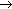 1) Служение; 2) заслуженный; 3) служба; 4) заслуга.3. Подберите к каждому способу словообразования свой пример.1) Приставочный — образование нового слова при помощи приставки.________________________________________________________________________________2) Суффиксальный — образование нового слова при помощи суффикса.________________________________________________________________________________3) Приставочно-суффиксальный — образование нового слова одновременным присоединением и приставки, и суффикса.________________________________________________________________________________4) Способ нулевой суффиксации — Образование нового слова без помощи суффиксов.________________________________________________________________________________5) Способ сложения основ — Образование нового слова сложением основ нескольких слов при помощи соединительной гласной— «о,е».________________________________________________________________________________6)  Сложно-суффиксальный — Способ сложения с одновременным присоединением суффикса.Критерии оценки:«5» - допущена 1 ошибка, 1 ошибка орфографическая.«4» - допущены 2 ошибки, 2 ошибки орфографические.«3» - допущены 3 ошибки, 3 ошибки орфографические.«2» - допущено более5 ошибокПрактическая работа № 16Тема: «Морфемный, словообразовательный, этимологический анализ для понимания  внутренней формы слова, наблюдения за историческими процессами. Составление текстов (устных и письменных) с использованием однокоренных слов, слов одной структуры».Цели:1. Отработка умения производить морфемный, словообразовательный, этимологический анализ для понимания внутренней формы слова, для наблюдения за историческими процессами.Задания:1. Произведите морфемный и этимологический анализ слов. Какова роль этимологического анализа в работе над закреплением навыков правильного письма?Громадный__________________________________________________________________Стремиться__________________________________________________________________Искусство____________________________________________________________________Образовать__________________________________________________________________Богатырь____________________________________________________________________Старательно_________________________________________________________________2. Сделайте словообразовательный разбор:Гололед_____________________________________________________________________ Заполярный__________________________________________________________________Склонность__________________________________________________________________Совладелец__________________________________________________________________Перевыборы_________________________________________________________________ Малоуязвимый_______________________________________________________________3. Из материала предыдущего задания выберите 1-2 слова, которые могут служить яркой иллюстрацией для объяснения различий между морфемным и словообразовательным анализом. Мотивируйте свой выбор слов.____________________________________________________________________________Критерии оценки:«5» - допущена 1 ошибка, 1 ошибка орфографическая.«4» - допущены 2 ошибки, 2 ошибки орфографические.«3» - допущены 3 ошибки, 3 ошибки орфографические.«2» - допущено более5 ошибокПрактическая работа № 17Тема: «Исследование текста с целью освоения основных понятий морфологии: грамматические категории и грамматические значения; выведение алгоритма морфологического разбора».Цель: проверка знаний по грамматическим категориям и грамматическим значениям.Задания:Вариант 1.1.Какая морфологическая характеристика является неверной?Вдруг направо от дороги, над виднеющейся издали стеной глухого смешанного леса, появился огромный сноп огненных искр. Тотчас же показались языки пламени. Сомнения не было: горел лес. Вскоре до туристов, расположившихся невдалеке от деревни, дошёл и запах удушливой гари. Увидев багряное зарево, люди, не сговариваясь, бросились на спасение лесного богатства.                 1) в тексте 6 наречий                           3) в тексте 4 причастия                 2) в тексте 2 деепричастия                  4) в тексте 6 глаголов2.В каких примерах допущена ошибка в определении морфологических признаков слова?                 1) просматривающий – действительное причастие настоящего времени                 2) решённый – отглагольное прилагательное                 3) нарочно – наречие цели                 4) крикнув – деепричастие несовершенного вида                 5) сгорбившись –  действительное причастие                  6) что-нибудь – неопределённое наречие                 7) вымытый – страдательное причастие                 8) вдоволь – наречие меры и степени                 9) лишён – краткое причастие                10) с разбегу - наречие3. В каком ряду все слова являются причастиями?                 1) испёкши, раскидистый, перепрыгнувший, сбежав                 2) затемнена, гонимый, нагретая, назначено                 3) держащий, мытый, решён, увлекая                 4) посаженный, побывав, позволено, несерьёзно                 5) проданный, взглянув, нехотя, выполнен4. Соотнесите данные части речи с соответствующими им суффиксами:                 1) страдательные причастия                   А) –а, -о, -и, -ых                 2) действительные причастия                 Б) –вш-, -ш-, -ущ-, -ющ-                 3) деепричастия                                        В) –ем-, -им-, -нн-, -т-                 4) наречия                                                  Г) –вши, -в, -а, -я5. В каких словах на месте пропуска следует писать И?                 1) увид..в                                                   6) прикле..нный                 2) замет..в                                                  7) движ..мый                 3) обид..вшись                                           8) посе..в                 4) увид..вший                                            9) постро..вшись5) зате..вши                                              10) н..куда спешить6. В каких случаях не следует писать раздельно?                 1) (не)построив                                         6) (не)годуя                 2) (не)скоро                                               7) (не)когда присесть                 3) ещё (не)вспаханное поле                     8) (не)взирая на лица                 4) (не)зачем спорить                                 9) (не)задумываясь                 5) (не)засеяно                                            10)(не)медленно7. В каких словосочетаниях используется тип связи – ПРИМЫКАНИЕ?                 1) опустевший сад                                    6) шёл не спеша                 2) строящийся на берегу                          7) сверкнув в вышине                 3) нечаянно обжечься                               8) чересчур опасный                 4) под опавшими листьями                      9) надвигающаяся с запада5) смотрит нахмурясь                               10) слишком хорошо8. В каких случаях в причастиях и наречиях пишется -нн- ?                 1) застеклё..ая веранда                            6) ошибка исправле..а                 2) Кваше..ая капуста                                7) избалова..ый ребёнок                 3) мужестве..о сражались                        8) медле..о движется                  4) печё..й в костре                                    9) отвечает пута..о5) организова..а комиссия                      10) мороже..ые ягоды9. В каких примерах выделенные слова являются наречиями?                 1) Его слово просто и в то же самое время мощно и несокрушимо.                 2) Он был хорош собой, держался просто.                 3) Старый пень можно было разломать просто руками.                 4) От этого луча солнца всё вокруг посветлело.                 5) Сторож ходит вокруг усадьбы и стучит в свою колотушку.                 6) Утром так сладко спится.                 7) Любуюсь каждым весенним утром.                 8) Я вспомнил, как четыре года назад уходил на фронт.                 9) Не важно – где я странствовал и как добывал средства на жизнь.                10)Как всё-таки хочется счастья!10. В каких предложениях допущены ошибки в постановке знаков препинания?                 1) Не отведав горького, не узнаешь и сладкого.                 2) Петров, обидевшись на друга, не захотел с ним разговаривать.                 3) Надвигалась гроза, и туча набирая силу, поднималась из-за леса.                 4) Мы знали рассказы наизусть, но слушали их по-прежнему охотно.                 5) Бойцы шли вперёд держа на весу винтовки.                 6) Во-первых, я плохо знал эту местность.                 7) Охотники вышли на, заросшую кустами, солнечную поляну.                 8) Она стояла, слегка запрокинув голову, и щурясь от яркого солнца.                 9) Листок, сорванный ветром, плавно кружась вертелся в воздухе.              10)Он постоял немного, вслушиваясь в темноту, и, улыбнувшись про себя,                    зашагал ещё быстрее.11. Как можно продолжить предложение, не допустив грамматической ошибки? Укажите правильные продолжения предложения:Поднявшись на смотровую площадку,открывается чудесный вид.можно увидеть весь город.город виден как на ладони.осмотрите окрестности.охватывает волнение при виде открывшихся просторов.туристы достали бинокли.вы сможете увидеть весь город.мною была выбрана точка наблюдения.у туристов был прекрасный обзор всего города.не нарушайте правила безопасности.12. Какое из утверждений верно объясняет, где в данном предложении допущена ошибка в постановке запятой?Лось выбежал на опушку, заросшую кустарником, и не останавливаясь, направился к блестевшей в лучах заходящего солнца реке.1) не обособлено определение, выраженное причастным оборотом.                  2) не нужна запятая перед союзом и, т.к. он связывает однородные сказуемые.                  3) не обособлено обстоятельство, выраженное деепричастием.                  4) причастный оборот, стоящий после определяемого слова, не обособляется.                  5) все знаки проставлены правильно.Задания:  1.Что такое прилагательное?2.Назовите морфологические признаки прилагательного.Методические рекомендации:1 Внимательно прочитайте слова.2.Найдите прилагательные и сделайте морфологический разборКлюч к тестам: 1 вариант – 1 – 3, 2 – 2, 4, 5, 6; 3 –  2; 4 – 1-В, 2-Б, 3-Г, 4-А;  5 – 2, 7, 9; 6 – 1, 2, 3, 5, 9; 7 – 3, 5, 6, 8, 10; 8 – 1, 3, 4, 7, 8;  9 – 2, 4, 6, 9; 10 – 3, 5, 7, 8, 9;   11 – 2, 4, 6, 7, 10;  12 – 3. Критерии оценок тестов При выставлении оценки учитывается количество процентов  выполненных правильно заданий:90% -100% - оценка "5"75% - 89 % - оценка "4"60% - 74 % - оценка "3"45% - 59 % - оценка "2"Практическая работа № 18Тема:«Анализ и характеристика общего грамматического значения, морфологических и синтаксических признаков слов разных частей речи. Выявление употребления сходных грамматических форм в письменной речи».Цель: проверка знаний по анализу и характеристике общего грамматического значения, морфологических и синтаксических признаков слов разных частей речи.Оснащение занятия: компьютер, ЖК телевизор, интернет, тесты, карточки с текстами, Смирнова Л.Г. Культура русской речи: Учебное пособие по развитию речи. М.: ОО ТИД «Русское слово РС», 2009.Задания:Вариант 1.1.Какая морфологическая характеристика предложения является неверной?     Стёпа, дюжий парень, состоявший в должности лакея, стремглав бросился в палисадник, расположенный неподалёку, и хотел было схватить собачонку, но та ловко вывернулась из-под его пальцев и, подняв хвост, пустилась к хозяину, который в то время, как оказалось, преспокойно выколачивает и вытряхивает бочку, переворачивая её в своих руках как детский барабан. 1) в предложении 4 наречия                           3) в предложении 2 причастия2) в предложении 5 деепричастий                 4) в предложении 6 местоимений2.В каких примерах допущена ошибка в определении морфологических признаков слова?1) стирающий – действительное причастие настоящего времени  2) лишённый – отглагольное прилагательное   3) поневоле – наречие причины   4) взглянув – деепричастие несовершенного вида   5) прикоснувшись –  действительное причастие        6) что-нибудь – неопределённое наречие    7) мытый – страдательное причастие   8) чуть-чуть – наречие меры и степени     9) решён – краткое причастие   10) вдвое –  наречие3. В каком ряду все слова являются причастиями?1) истёкши, расплавленный, нырнувший, начав  2) выучен, гонимый, увлекая, назначено3) держащий, слышимый, связан, нагретая  4) посаженный, побывав, позволено, несерьёзно  5) сделанный, взглянув, нехотя, выполнен4. Соотнесите данные части речи с соответствующими им суффиксами:                 1) страдательные причастия                   А) –а, -о, -и, -ых                 2) действительные причастия                 Б) –вш-, -ш-, -ущ-, -ющ-                 3) деепричастия                                        В) –ем-, -им-, -нн-, -т-                 4) наречия                                                  Г) –вши, -в, -а, -я5. В каких словах на месте пропуска следует писать И?1) увид..в     2) прикле..в      3) обид..вшись4) осво..вшись      5) зате..вши        6) увид..вший   7) движ..м    8) раста..9) расстро.. 10) н..кому помочь6. В каких случаях не следует писать раздельно?                 1) (не)закрыв                                             6) (не)доумевая                 2) (не)спеша                                               7) (не)громко                 3) никем (не)вымытая посуда                  8) вовсе (не)скучно                 4) (не)зачем спорить                                 9) (не)хотя                 5) (не)смотря на запрет                           10)(не)медленно7. В каких словосочетаниях используется тип связи – ПРИМЫКАНИЕ?                 1) осыпавшаяся листва                            6) сделал нехотя                 2) гонимый ветром                                   7) выглянув из укрытия                 3) нечаянно обжечься                               8) чересчур громко                 4) нарисован акварелью                           9) восхищён пением5) кофе по-турецки                                  10) очень медленно8. В каких случаях в причастиях и наречиях пишется -нн- ?                 1) поноше..ое платье                                6) ошибка исправле..а                 2) краше..ый забор                                    7) медле..о движется                 3) мужестве..о сражались                         8) посажё..ый отец                 4) жаре..ый в сметане                               9) отвечает пута..о5) организова..а  комиссия                      10) свежемороже..ая рыба9. В каких примерах выделенные слова являются наречиями?1) Хороший поэт сам должен видеть, что в его стихах хорошо, а что плохо.  2) Оно по-русски плохо знала и выражалась с трудом. 3) Скоро мне стало очень плохо, даже дурно.   4) От этого луча солнца всё вокруг посветлел 5) Сторож ходит вокруг усадьбы и стучит в свою колотушку. 6) А зимой я люблю кататься на лыжах   7) Суровою зимой я более доволен.  8) Я вспомнил, как четыре года назад уходил на фронт. 9) Не важно – где я странствовал и как добывал средства на жизнь  10)Как всё-таки хочется счастья!10. В каких предложениях допущены ошибки в постановке знаков препинания?1) Не отведав горького, не узнаешь и сладкого. 2)День, наполненный событиями, пролетает быстро. 3) Надвигалась гроза, и туча набирая силу, поднималась из-за леса. 4)Я стоял на краю и, перегнувшись через перила и держа фонарь, смотрел в воду5) В эту минуту отворилась дверь, и в комнату, робко озираясь вошла девушка. 6) Дома у себя Громов всегда читал лёжа.7) Охотники вышли на, заросшую кустами, солнечную поляну.8) Она стояла, слегка запрокинув голову, и щурясь от яркого солнца.9) Листок, сорванный ветром, плавно кружась вертелся в воздухе. 10)Он постоял немного, вслушиваясь в темноту, и, улыбнувшись про себя,  зашагал ещё быстрее.11. Как можно продолжить предложение, не допустив грамматической ошибки? Укажите правильные продолжения предложения:Поднявшись на смотровую площадку,1) открывается чудесный вид.2) можно увидеть весь город. 3 город виден как на ладони.  4 осмотрите окрестности. 5 охватывает волнение при виде открывшихся просторов. 6 туристы достали бинокли. 7 вы сможете увидеть весь город. 8 мною была выбрана точка наблюдения. 9 у туристов был прекрасный обзор всего города. 10 не нарушайте правила безопасности.12. Какое из утверждений верно объясняет, где в данном предложении допущена ошибка в постановке запятой?Я не понимал, что всё это значит, и стоя на одном месте, бессмысленно смотрел на медленно удаляющегося человека.1) не обособлено определение, выраженное причастным оборотом.                  2) не нужна запятая перед союзом и, т.к. он связывает однородные сказуемые.                  3) причастный оборот, стоящий после определяемого слова, не обособляется                   4) не обособлено обстоятельство, выраженное деепричастным оборотом.                  5) все знаки проставлены правильно.Задания:Вопросы для закрепления1.Что такое наречие?2.Назовите морфологические признаки наречия.Методические рекомендации1.Внимательно прочитайте текст.2.Найдите 2 наречия и сделайте морфологический разбор.3. В чем отличие наречий от слов-омонимов?Ключ к тестам:  2 вариант – 1 – 2, 2 – 2, 4, 5; 3 –  3; 4 – 1-В, 2-Б, 3-Г, 4-А;  5 – 2, 4, 7, 9; 6 – 1, 2, 3, 8; 7 – 3, 5, 6, 8, 10; 8 – 1, 3, 4, 7;  9 – 2, 4, 6, 9; 10 – 3, 5, 7, 8, 9;   11 – 2, 4, 6, 7, 10;  12 – 4.Критерии оценок тестов При выставлении оценки учитывается количество процентов,выполненных правильно заданий:90% -100% - оценка "5"75% - 89 % - оценка "4"60% - 74 % - оценка "3"Практическая работа № 19Тема: «Наблюдение над значением словоформ разных частей речи и их функциями в тексте. Сопоставление лексического и грамматического значения слов».Цель: проверка знаний  по  значениям словоформ разных частей речи и их функциям в тексте. Оснащение занятия: компьютер, ЖК телевизор, интернет, тесты, карточки с текстами. Валгина Н.С., Светлышева В.Н. Орфография и пунктуация. Справочник- М.,2010 .Воителева Т.М. Русский язык и культура речи. Дидактические материалы. - М.: Академия, 2012. Задания:Речь человека – это лакмусовая бумажка его общей культуры. Владение литературным языком – это признак образованности, интеллигентности.Морфология и культура речи,Что объединяет эти понятия? Во-первых, требование правильности речи, знание и соблюдение языковых норм, во-вторых, богатство словаря, выразительность, логическая стройность, смысловая точность.Мир слов имеет свои закономерности, познание которых увлекательно.Этому и посвящен наш урок.2. Повторение частей речи (Опрос)3. Актуализация темы урока.Род имен существительныхВажной морфологической характеристикой имён существительных является категория рода. В большинстве случаев определение рода не вызывает трудностей, однако есть слова, которым часто «не везет»; их род определяется многими неверно, отсюда речевые ошибки.Напомним:Аэрозоль, картофель, кед, кофе, пенальти, погон, рельс, рояль, толь, тюль, шампунь – словамужского рода;Вуаль, кольраби, манжета, мозоль, плацкарта, салями, тапка, туфля – слова женского рода;Визави, задира, лакомка, невежа, протеже, тихоня… – общего рода.Род несклоняемых названий животных и птиц – мужской: какаду, кенгуру, марабу, пони, но иваси (рыба), цеце (муха). Большинство несклоняемых названий профессий относится к мужскому роду даже в том случае, если речь идёт о женщине. (Она – опытный управляющий банком). Род несклоняемых существительных, обозначающих географические названия, определяется по роду соответствующего нарицательного существительного: Миссури (река), Онтарио (озеро), Сочи (город).Аббревиатуры приобретают род ведущего слова: МИД (Министерство иностранных дел), СНГ (Содружество Независимых Государств).Склонение имён и фамилийРусские и иностранные имена и фамилии, оканчивающиеся на согласный, если относятся к лицу мужского пола, склоняются, к лицу женского пола – не склоняются: Жюля Верна, Ганса Христиана Андерсена, Нине Шмидт, к Этель ЛилианВойнич.Иностранные фамилии на -ов, -ин в творительном падеже имеют окончание -ом (Дарвином, Чаплином), русские -ым (Некрасовым).ТестКрасив…какаду, молод…кенгуру, свеж…кольраби, тонк…вуаль, боль… мозоль, плотн… тюль, пожил…мадам, сед…маэстро, душист…шампун…, красив… Онтарио, полноводн… Миссисипи, сочн…манго, остроумн…конферансье.Формообразование имён существительныхОкончания именительного падежа множественного числа имён существительных Морфологические нормы часто нарушаются.Запомните: окончание-а (-я)адреса, директора, инспектора, паспорта, отпуска, терема, шелка, купола, штемпеля, якоря…-ы (-и)аптекари, выборы , договоры, инженеры, лекари, месяцы, офицеры, почерки, слоги, токари, торты, фронты, шоферы.Вариативные окончания (смысловые различия):Учители – учителя, хлебы – хлеба, поясы – пояса…Родительный падеж множественного числаЕдиницы измерения: килограммов, граммов, ампер, микрон, рентген…Лица по национальности ( нулевое окончание): армян, грузин, осетин, румын, татар, туркмен, турок, цыган; (окончание –ов, -ев):казахов, киргизов, монголов, таджиков, узбеков, якутов.Овощи, фрукты: яблок, дынь, но апельсинов, баклажанов, помидоров, томатов, мандаринов.Названия парных предметов: чулок, сапог, колготок, манжет, но носков, гольфов.Отвлеченные понятия: комментариев, критериев,Запомните (много) барж, басен, вафель, кочерёг, простынь, свадеб, цапель, яблонь; блюдец, одеялец, полотенец, плеч; потемок, сумерек; побережий, платьев; захолустий, будней, яслей.Тест1. Около сорока (гектары) пострадали от непогоды. 2. Опытные (шофер) отправляется в дорогу. 3. За леском вились дымки полевых (кухня). 4. В школе работают опытные…(учителя, учители). 5. Корректор заметил в рукописи… букв. Работникам завода выдали новые… (пропуска, пропуски). 6. Были отмечены известные (профессор), крупные (директор), достойные (офицер) 7. Эта песня популярна среди (армяне, грузины и таджики) 8. Мы купили много новых (носки, чулки). 9. Фруктовый сад занимал площадь свыше пяти гектар… 10. На строительство прибыли инженер… 11. (Бухгалтер…) составляют годовую отчетность.Особенности употребления имён числительныхПроизнеси фразу: «К 2009 году библиотека будет владеть 627230 книгами»Наибольшее количество ошибок в речи – неправильное склонение числительных: к 525 +30; от 525-30; с525+30Чтобы правильно прочитать данные примеры, нужно хорошо знать правила склонения числительных.В сложных количественных числительных от 50 до 80 и от200 до 900 склоняются обе частиЧислительные полтора, полтораста, 40. 90. 100 при склонении имеют две формыУ составных количественных числительных склоняются все слова, у составных порядковых – только последнее словоСобирательные числительные употребляются только с существительными, называющими лиц мужского пола; с существительными, употребляющимися только во множественном числе; с существительными дети, ребята, люди.Числительное оба (мужской, средний род), обе (женский род).Запомните: к первому сентября Тест. Найди ошибкиДвое влюбленных      Трое учениц     Обоими страницами      Более три тысячи километров        До двухтысячи пятого года   С восьмым мартом    К обеим домам     Семеро волков      К сто книгамО девяносто днях     К шестьсот двадцати трем    Обеими яблоками     К девятьсот сорока одномуС первым маем    К обоим студентам     С семидесяти тремя учениками   С полуторами тысяч рублей    Обоими сестрамиПрочитайВ нашей школе более (500) учеников. Около (200) не имеют троек, более (30) – четверок. Около (120) учеников приняли участие в предметной неделе русского языка, более (150) – в олимпиаде «Медвежонок».Формы имен прилагательныхНельзя соединять формы сравнительной и превосходной степени, а также простые и составные формы обеих степеней сравнения:красивый – красивее, более красивый, красивейший, самый красивый;интересный – интереснее, менее интересный, интереснейший, наиболее или наименее интересный.До недавнего времени в языке наблюдались колебания в написании форм кратких прилагательных на -ен и на -енен. В настоящее время более употреблена форма – -ен: безукоризнен, естествен, ответствен, родствен.Разграничение функциональных омонимовЧто это такое? Это этимологически родственные слова, совпадающие по звучанию, но относящиеся к разным частям речи.Мы знаем, что в русском языке слова имеют способность переходить из одной части речи в другую, при этом они различаются общим грамматическим значением, морфологическими и синтаксическими признаками. Например 1. Все напряженно слушали учителя. – Внимание всех было напряжено. – Лица моряков были суровы и напряженны. 2. Море взволновано бурей. – Он взволнованно рассказывал о соревнованиях. 3. Лицо его было грустно. – Он грустно улыбался. – За столом было грустно.Разграничение частей речи нужно и при морфемном разборе, и при словообразовательном анализе: небо высоко, прыгнул высоко; это смешно, смешно кланялся.Знаменательные части речи и омонимичные служебныеВ течени… урока, в продолжении… перемены, в течени… реки, в продолжении… романа узнал о новом герое; пришел, что (бы) учиться; что (бы) прочитать; (не)смотря на опасность, (не)смотря на доску ; я то(же) приду, прочитал то(же) самое; мал, (за)то умен, ушел (за)то здание; говорил просто, я просто ученик. думал о себе, гуляй себе на воле; жил вблизи, вблизи дома.Тестирование. Где есть нарушение морфологических норм:Черное кофе без сахара, червивый яблок, несколько баснейБолее строже, две пары носков, опытные шофераМаэстро отменило концерт. Солнечное Баку ждет гостей. У обоих девушек зазвонили телефоны. Прозрачная тюль украсила комнату. Он более умнее. Вкусные торта. Умные докторы. О пятьсот первом номере. Более худшие привычки. Без комментарий. Шесть помидор. К пятому октябрю. Я к ей с душой. В полуторах километрах. Обоих сестер.Определите, какой частью речи является выделенное слово: кратким прилагательным, кратким причастием, наречием. Вставьте пропущенные буквы.Все напряжё…о слушали учителя. Внимание всех было напряже…о. Лица моряков были суровы и напряжё..ы. Девушка хорошо воспита..а. Она тактична и воспита..а. Юноша чувствовал себя скова..о. Кольцо скова…о из двух полос. Мать озабоче…о посмотрела на сына. Мы озабоче…ы трудным положением. Лица у всех были озабоче…ы и серьёзны.Подведение итогов урока.Помните слова Д.И. Писарева: «Неправильное употребление слов ведёт за собой ошибки в области мысли и потом в практике жизни».Критерии оценки:«5» - допущена 1 ошибка, 1 ошибка орфографическая.«4» - допущены 2 ошибки, 2 ошибки орфографические.«3» - допущены 3 ошибки, 3 ошибки орфографические.«2» - допущено более5 ошибокПрактическая работа № 20Тема: «Наблюдение над функционированием правил орфографии и пунктуации в образцах письменных текстов».Цель: проверка знаний по функционированию   правил орфографии и пунктуации в образцах письменных текстов.Оснащение занятия: компьютер, ЖК телевизор, интернет, тесты, карточки с текстами.Задания:Вариант -1Вчера я приехал в Пятигорск, нан…л квартиру на краю города, на самом высоком месте, у подошвы Машука: во время грозы обл…ка будут спускат…ся до моей кровли. 2) Нын…че в пять часов утра, когда я открыл окно, моя комната наполн…ласьзап…хом цветов, растущих в скромном палисаднике. 3) Ветки цветущих черешен смотрят мне в окно, и ветер иногда усыпает мой письмен…ый стол их белыми лепестками. 4) Вид с трех сторон у меня чудес…ный. 5) На запад пят…главыйБешту сине…т, как «последняя туча рас…еян…ой бури»; на север подымается Машук, как мохнатая персидская шапка, и закрыва…т всю эту часть неб…склона; на восток смотреть веселее: внизу передо мною пестре…т чистенький, новенький городок, шумят целебные ключи, шумит разн…язычная толпа, а там, дальше, амфитеатром гром…здятся горы всё синее и туман…ее, а на краю горизонта тян…тсясеребр…ная цепь снеговых вершин, нач…наясь Казбеком и окан…ч…ваясь двуглавым Эльборусом… 6) Весело жить в такой земле! 7) Какое(то) отрадное чувство разлито во всех моих жилах. 8) Воздух чист и свеж…, как поцелуй ребенка; солнце ярко, небо синё – чего(бы), кажется, больше? 9)Зачем тут страсти, желания, сож…ления?.. 10)Однако пора. 11)Пойду к Елисаветинскому источнику: там, говорят, утром соб…рает…ся всё вод...ное общество.Вопросы и задания1.Определите, к какому типу речи относится текст?Докажите, что перед вами текст.Определите вид связи между 1 и 2 предложением.Отметьте в тексте слова эмоционально-оценочной лексики. Какое настроение они создают?Какие ещё средства художественной выразительности использовал автор, какую функцию они выполняют?Найдите в тексте лексические и грамматические повторы, объясните их роль.Вставьте пропущенные буквы, раскройте скобки и графически обозначьте, и объясните орфограммы.Выпишите из текста глаголы прошедшего времени и страдательные причастия с безударной гласной перед суффиксами –Л– и –Н–/–НН–. Объясните, каким правилом вы руководствовались при написании этих слов.Выпишите все слова, в которых есть корни с чередующимися гласными. Объясните их написание.Найдите в тексте бессоюзные сложные предложения (БСП), в которых использованы двоеточие и точка с запятой. Объясните постановку знаков препинания в этих предложениях и расскажите о других случаях употребления в БСП двоеточия и точки с запятой.Сделайте синтаксический разбор третьего предложения. Условия выполнения заданий:1. Списать текст, вставить и объяснить пропущенные буквы.2. Ответить письменно на 11 вопросов к тексту.Критерии оценки:«5» - все буквы вставлены верно, орфограммы объяснены, на все вопросы есть правильные и полные ответы, синтаксический разбор предложения выполнен верно (допускается 1 ошибка).«4» - все буквы вставлены верно, орфограммы объяснены, на 7-8 вопросов есть правильные и полные ответы, синтаксический разбор предложения выполнен верно.«3» - не все буквы вставлены верно, орфограммы объяснены, на 5 вопросов есть правильные и полные ответы.«2» - не все буквы вставлены верно, орфограммы не объяснены, на 3-4 вопроса есть правильные и полные ответы.Практическая работа № 21Тема: «Образованиеслов и форм слов разных частей речи с помощью различных словообразовательных моделей и способов словообразования и словоизменения; использование способа разграничения слов - омонимов, принадлежащих к разным частям речи».Цель: проверка знаний по образованию слов и форм слов разных частей речи с помощью различных словообразовательных моделей и способов словообразования и словоизменения.  Оснащение занятия: компьютер, ЖК телевизор, интернет, тесты, карточки с текстами.Задания:1. Словообразовательная парадигма существительных – названий животныхКакие вам известны способы образования слов?
2.Что называется производными, непроизводными, производящими словами?Задание 1. Из приведенных рядов однокоренных слов выберите производящие для производных слов.
Обогреватель – греть, обогреть, обогревательный, обогревать,обогрев, обогреваться;
загустелый – загустение, густеть, загустеть, густой, сгустить;
двойственность – двойственно, двойной, двоякий, двойственный, двоиться.Часто бывает трудно определить способ словообразования сложных слов. Для этого лучше пользоваться алгоритмом:1) Не образовано ли это слово лексико-синтаксическим способом?
2) Не суффиксация ли это сложного слова?
3) Это сложение основ в чистом виде или осложнено суффиксацией?Задание 2. Определите способы образования сложных слов:
долгоиграющий, белоснежный, лесостепь, пароходство, чистосердечный, быстрорастворимый, железобетонный, сухофрукты.Задание 3. Составить словообразовательные цепочки:
Безлюдно, похолодание, по-рыбацки.2 этап. Связь словообразования с другими разделами языка.Остановимся на понятии «словобразовательная парадигма». Что оно обозначает? А что значит этот термин в морфологии? Где более упорядоченные парадигмы? В морфологии есть понятие полной и неполной парадигмы. А в словообразовании?
Язык – это средство передачи человеческой мысли и должен изучаться как явление осмысленное, а не только как набор формальных средств. Язык – это система, изучать одни языковые явления изолированно от других невозможно. Словообразование тесно связано с лексикой, морфологией, стилистикой, орфографией.
Связь лексики и словообразования можно рассмотреть тоже с помощью понятия «словообразовательная парадигма».Работа по составлению словообразовательной парадигмы позволяет нам видеть системность языка, осмысленность всех явлений словообразования, в то время как механическое, бессистемное и нередко неосмысленное деление слова на части влечет за собой нелепые ошибки (пер-сик, анти-лопа и др.). Понятие «словообразовательная парадигма» помогает вдумчиво относиться к значению слова, его структуре, написанию.
Давайте теперь составим словобразовательное гнездо слова белый.
Как располагаются слова в словаре морфем? А в словообразовательном словаре?
Подтверждая мысль о том, что язык – это система, обратите внимание на связь словообразования с орфографией.
Например, есть очень запутанное правило о правописании букв о и ё после шипящих. Можно ли правильно написать слово с данной орфограммой, не зная, в какой морфеме она находится? Чем регулируются эти написания?Задание 4. Объяснить орфограммы в словах.Ж_лоб, печ_нка, ш_ковый, печ_шь, нож_ом, чуж_го, золоч_ный, ш_рох, реч_нка, сгущ_нка, ноч_вка, капюш_н, ч_рствый, горяч_, пуш_к.Задание 5. Придумайте предложение со словом речонка, которое соответствовало бы схеме: [ ], ( ) и ( ).Связь словообразования со стилистикойЯзык, а значит, и входящие в него слова служат для выражения не только мыслей, но и чувств, воли человека. Поскольку образование любого слова начинается с производящего слова, мы вправе ожидать, что оно влияет и на формирование стилистических и выразительных свойств производного.
Например, суффикс –ин- . Имена существительные, нейтральные и разговорные, соединяемые с суффиксом –ин-, получают разговорную окраску: молодец – молодчина, пес – псина, урод – уродина.
От нейтральных названий материалов, орудий труда и т. п. образуются названия профессий с нейтральной же стилистической окраской: бетон – бетонщик, флейта – флейтщик.
Но основными носителями стилистического, оценочного и выразительного потенциала являются все же аффиксы.
Каждый продуктивный аффикс обладает стилистическим «запалом», который чаще всего и определяет сферу употребления новых слов, их стилистическую окраску: -лк- (разговорный): раздевалка, ожидалка, умывалка, читалка; -ств-, -ний- (книжный): мужество, терпение, горение и т.д.Задание 6. Приведите свои примеры стилистически окрашенных и стилистически нейтральных слов, обратите внимание на аффиксы в этих словах. 
3 этап. Разграничение морфемного и словообразовательного анализа слов.В ходе беседы заполняем таблицу.Задание 7. Сделать морфемный и словообразовательный анализ слов:
долгоиграющая, быстроходность.Критерии оценки:«5» - допущена 1 ошибка, 1 ошибка орфографическая.«4» - допущены 2 ошибки, 2 ошибки орфографические.«3» - допущены 3 ошибки, 3 ошибки орфографические.«2» - допущено более5 ошибок.Практическая работа № 22Тема: «Подбор текстов с определенными орфограммами и пунктограммами»Цель: проверка знаний по  подбору текстов с определенными орфограммами и пунктограммами. Оснащение занятия: компьютер, ЖК телевизор, интернет, тесты, карточки с текстами.Задания:Вариант -11) Человеческие страдания – основа основ всего творчества Достоевского. 2) Нет другого художника в мировой литературе, который (бы) с большей остротой и глубиной передал всё мног…образие (не)счастий, горестей, соц…ального зла, которые испытало человечество. 3) Во…приимч…вость к страданиям людей подавляла самого художника. 4) Тем не менее он не уст…вал нагром…ждать сцены страданий, находя всё новые формы их художествен…ого выр…жения. 5) Им двигала бе…мерная жалость и любовь к людям, боль за поруган…ое человеческое досто…нство. 6) Но к великому ужасу Достоевского, развитие обществен…ых противоречий, какое он мог наблюдать в 60 – 70-е годы, (не) только (не) улучшало жизнь людей, но безмерно увелич…вало их страдания. 7) Достоевский ясно вид…л, чтов пореформен…ой России к старым формам эксплуатац… народа пр…бавляются всё новые, всё более бе…пощадные и бе…жалос…ные. 8) Капиталистическая эксплуатац…я, денежный рас…чёт влекли за собой (не)вида…ную раньше нищету масс, ещё большее порабощение человеческой личности. 9) И…чезали всякие патриархальные и м…ральные основы отношений людей. 10) За деньги покупалось всё: ум, чу…ства, здоровье, красота, человеческая (не)завис…мость, гордость, женская честь, любовь, материнская пр…вязанность, семейный уют.11) По силе разоблачения того, как деньги извр…щали все нормальные отношения людей, Достоевский ср…внимлиш… с великим француз…ким реалистом Бальзаком, которого он ещ… в молодости переводил на русский язык.12) Наибольшего реализма в изображени… власти денег как движущей силы человеческих отношений в эксплуататорском обществе Достоевский достиг в романах «Пр…ступление и нак…зание», «Идиот», «Подросток». 13) Роман «Пр…ступление и нак…зание» в художествен…ом отношени… наиболее совершенен и закончен.Вопросы и заданияОпределите, к какому типу речи относится текст.Докажите, что данный отрывок является текстом. Назовите его основные признаки.Определите тему и идею данного текста.Найдите и выпишите ключевые слова в тексте, определите, какими частями речи они являются, докажите их принадлежность к той или иной части речи.Выпишите слова с пропущенными буквами, обозначьте орфограммы.Какие виды и средства связи предложений использовал автор в 1-м абзаце?Разберите по членам 1-е предложение, объясните постановку в нём тире.Сделайте полный синтаксический разбор последнего предложения.Выпишите из текста слова, в суффиксах которых всегда пишется буква И.Подберите синонимы и антонимы к словам БЕЗМЕРНО и БЕСПОЩАДНЫЙ.Расскажите о правописании приставок на З/С и приставок ПРЕ- / ПРИ-. Приведите примеры из текста.Условия выполнения заданий:1. Списать текст, вставить и объяснить пропущенные буквы.2. Ответить письменно на 11 вопросов к тексту.Критерии оценки:«5» - все буквы вставлены верно, орфограммы объяснены, на все вопросы есть правильные и полные ответы, синтаксический разбор предложения выполнен верно (допускается 1 ошибка).«4» - все буквы вставлены верно, орфограммы объяснены, на 7-8 вопросов есть правильные и полные ответы, синтаксический разбор предложения выполнен верно.«3» - не все буквы вставлены верно, орфограммы объяснены, на 5 вопросов есть правильные и полные ответы.«2» - не все буквы вставлены верно, орфограммы не объяснены, на 3-4 вопроса есть правильные и полные ответы.Практическая работа № 23Тема: «Исследование текстов для выявления существенных признаков синтаксических понятий, освоения основных научных положений о синтаксическом уровне».  Цель: проверка знаний по  освоению основных научных положений о синтаксическом уровне современной системы русского языка, ее норм и тенденций  развития. Оснащение занятия: компьютер, ЖК телевизор, интернет, тесты, карточки с текстами.  I. Работа по синтаксису и пунктуацииГруппа №1. Найти БСП. Объяснить знаки препинания(Как почти все наши кладбища, оно являет вид печальный: окружавшие его канавы давно заросли; серые деревянные кресты поникли и гниют под своими когда - то крашеными крышами; каменные плиты все сдвинуты, словно кто их подталкивает снизу; два - три ощипанных деревца едва дают скудную тень; овцы безвозбранно бродят по могилам…Железная ограда ее окружает; две молодые елки посажены по обоим ее концам: Евгений Базаров похоронен в этой могиле).Группа №2 Найти СПП. Объяснить знаки препинания(Поддерживая друг друга, идут они отяжелевшею походкой; приблизятся к ограде и станут на колени, и долго и горько плачут, и долго и внимательно смотрят на немой камень, ( под которым лежит их сын); поменяются коротким словом, пыль смахнут с камня да ветку елки поправят, и снова молятся и не могут покинуть это место, (откуда им как будто ближе до их сына, до воспоминаний о нем…)Группа № 3 Определить, чем осложнены части предложений. Графически доказать.(Поддерживая друг друга, идут они отяжелевшею походкой; приблизятся к ограде и станут на колени, и долго и горько плачут, и долго и внимательно смотрят на немой камень, под которым лежит их сын; поменяются коротким словом, пыль смахнут с камня да ветку елки поправят, и снова молятся и не могут покинуть это место, откуда им как будто ближе до их сына, до воспоминаний о нем…Какое бы страстное, грешное, бунтующее сердце ни скрылось в могиле, цветы, растущие на ней, безмятежно глядят на нас своими невинными глазами: не об одном вечном спокойствии говорят нам они, о том великом спокойствии «равнодушной природы»; они говорят также о вечном примирении и о жизни бесконечной…)Группа № 4 Найти сложные предложения с разными видами связиНо между ними есть одна, (до которой не касается человек), (которую не топчет животное); одни птицы садятся на нее и поют на заре.Проверка идет через демонстрацию правильных ответов на слайде 2) Анализ синтаксического уровня эпизода.Какова роль данных предложений в тексте?Бессоюзные предложения изображают следующие друг за другом события, в результате чего создается сложная зрительная картина.Предложения с однородными членами передают конкретно - чувственное изображение действительности.Вопросительные и восклицательное предложения делают размышления автора взволнованными и эмоциональными.Конструкция СПП позволяет передать «монтажное» изображение, суть которого состоит в том, что «картинка» дается в движении.Использование однородных определений («страстное, грешное, бунтующее сердце») усиливает эмоциональное восприятие читателем образа Е. Базарова. Критерии оценки:«5» - допущена 1 ошибка, 1 ошибка орфографическая.«4» - допущены 2 ошибки, 2 ошибки орфографические.«3» - допущены 3 ошибки, 3 ошибки орфографические.«2» - допущено более5 ошибокПрактическая работа № 24Тема:  «Наблюдение над существенными признаками словосочетания. Особенности употребления словосочетаний. Синонимия словосочетаний».Цель: проверка знаний по  существенным признакам   Оснащение занятия: компьютер, ЖК телевизор, интернет, тесты, карточки с текстами.Задания:1 Из предложения выписать словосочетание со связью ПРИМЫКАНИЕ:    Недавно кто-то – не помню кто – сказал: не будь у нас преподавания литературы, не было бы ни ракет, ни Королёва, ни многого другого.   2  Из предложения выпишите словосочетание со связью ПРИМЫКАНИЕ:    Писатель, истинный писатель, не поступается своей совестью, даже терпя нужду.   3  Из предложения выпишите словосочетание со связью ПРИМЫКАНИЕ:    При том сражении русская армия одновременно потеряла лучших воинов и приобрела лучшие страницы летописи и победы.4  Из предложения выпишите словосочетание со связью СОГЛАСОВАНИЕ:    Но тогда на чём мы должны строить свои суждения о жизни общества?5 Из предложения выпишите словосочетание со связью УПРАВЛЕНИЕ:Весьма часто  холодный, рассудочный, технический процесс работы должен прийти на помощь.А теперь ту же работу выполняете самостоятельно по «Практикуму № 3». 1 Из предложения выпиши с/соч со связью ПРИМЫКАНИЕ:  Другие подходят к детективу серьёзнее, признают за ним право на нравственный урок, убеждающий читателя в неизменном торжестве добра над злом, которое не остаётся безнаказанным.2 Из предложений 10-13  выпишите с/соч со связью ПРИМЫКАНИЕ:10 Мы говорим это в то время, когда миллионы книг печатаются и ежегодно фонтаны печатных страниц замерзают, подобно снежным горам.11 В этом лабиринте бумажных ледников снежная слепота может поразить неопытного путника.12 Но зорок библиотекарь, как истинный хранитель Знания.13 Он знает, как провести ладью искателя через волны безбрежного печатного океана.3 Из предложения выпиши с/соч со связью СОГЛАСОВАНИЕ:Сама история и вызвала к жизни музеи.4 Из предложения выпиши с/соч со связью УПРАВЛЕНИЕ:Все надеялись на лучшее, однако наши надежды не оправдались.5 Из предложений 11,12 выпиши с/соч со связью СОГЛАСОВАНИЕ:11 А глянет солнце – свет во сто крат умножается.12 В такой час чувствуешь себя на земле именинником.6 Из предложения выпиши с/соч со связью УПРАВЛЕНИЕ:Моё  увлечение спортом пригодилось очень скоро.7 Из предложения выпиши с/соч со связью ПРИМЫКАНИЕ:Конечно, вспомнился Саврасов: грачи, весна, ещё лежит снег, а деревья проснулись.8  Из предложения выпиши с/соч со связью ПРИМЫКАНИЕ:Открытия археологов произвели настоящую революцию во взглядах на искусство, бытовавших ранее.9 Из предложения выпиши с/соч со связью ПРИМЫКАНИЕ:Пересчитать нельзя всех оттенков  и тонкостей нашего обращения.10 Из предложения выпиши с/соч со связью ПРИМЫКАНИЕ:Тогда как во время современного перелёта из Москвы в Париж пассажир только успевает сочинить телеграмму о благополучном отлёте и благополучном приземлении.Критерии оценки:«5» - допущена 1 ошибка, 1 ошибка орфографическая.«4» - допущены 2 ошибки, 2 ошибки орфографические.«3» - допущены 3 ошибки, 3 ошибки орфографические.«2» - допущено более 5 ошибокПрактическое занятие №25Тема: «Применение синтаксического и пунктуационного разбора простого предложения».Цель: проверка знаний применению синтаксического и пунктуационного разбора простого предложения.Оснащение занятия: компьютер, ЖК телевизор, интернет, тесты, карточки с текстами.Задания:Вариант – 1(1) Никто в русской литературе не мог лучше Ахматовой простым и сдержанным словом выразить экстремальное душевное состояние.(2) Это удивительное свойство её стихотворений обнаружилось ещё в десятые годы, в знаменитом “Смятении”, например.(3) Ахматова сделала, казалось бы, невозможное: выразила немоту…(4) Выражение невыразимого – задача, не решаемая с помощью привычного к горю простого и сдержанного слова Ахматовой.(5) Ясная логика и классический строй её стиха резко прерываются, размер нарушается.(6) Лирическая героиня не может говорить от горя.(7) Однако Ахматова продолжает жить и творить.(8) Её слово вновь обретает классические размеры и благородную ясность.(9) Благодаря чему?(10) Она получает право на слово как обязанность: она призвана сказать от имени всего «стомиллионного народа».(11) Она должна свидетельствовать.(12) И Ахматова начинает свидетельствовать – с опорой на традицию, на мировую культуру.(13) Три древние традиции – народно-песенная, поэтическая и христианская – помогают лирической героине “Реквиема” выстоять в неслыханном испытании.(14) “Реквием” завершается преодолением немоты и безумия.(15) Завершая “Реквием”, Ахматова утверждает победу человека над ужасом и оцепенением, победу памяти… (По М.Свердлову.)Задания:1.Выпишите из предложения 1 по одному словосочетанию с каждым видом подчинительной связи, укажите вид.2.Среди предложений 4-7 найдите простое с составным именным сказуемым, укажите его номер. 3.Укажите номер простого неполного предложения.4.Укажите номер предложения с обособленным определением.5.Исправьте ошибки в характеристике предложения 14: повествовательное, невосклицательное, простое, односоставное, назывное, распространённое, неполное, неосложнённое.6.Среди предложений второго абзаца найдите предложение, осложнённое вводным словом, укажите его номер.7.Выберите грамматически правильное продолжение предложения:Читая стихотворения Анны Ахматовой,1) нельзя не удивляться тончайшим смысловым нюансам её слов,2) поражаешься глубине её проникновения в тайная тайных души,3) приходит понимание красоты истинной поэзии,4) возникает интерес к поэтическому слову.8.Запишите предложение, исправив грамматическую ошибку:Восхищённая Марина Цветаева личностью и стихами Ахматовой, написала ей не одно поэтическое посвящение.Вариант – 2(1) Никто в русской литературе не мог лучше Ахматовой простым и сдержанным словом выразить экстремальное душевное состояние.
(2) Это удивительное свойство её стихотворений обнаружилось ещё в десятые годы, в знаменитом “Смятении”, например.
(3) Ахматова сделала, казалось бы, невозможное: выразила немоту…
(4) Выражение невыразимого – задача, не решаемая с помощью привычного к горю простого и сдержанного слова Ахматовой.
(5) Ясная логика иклассический строй её стиха резко прерываются, размер нарушается. 
(6) Лирическая героиня не может говорить от горя.
(7) Однако Ахматова продолжает жить и творить.
(8) Её слово вновь обретает классические размеры и благородную ясность.
(9) Благодаря чему?
(10) Она получает право на слово как обязанность: она призвана сказать от имени всего “стомиллионного народа”.
(11) Она должна свидетельствовать.
(12) И Ахматова начинает свидетельствовать – с опорой на традицию, на мировую культуру. 
(13) Три древние традиции – народно-песенная, поэтическая и христианская – помогают лирической героине “Реквиема” выстоять в неслыханном испытании.
(14) “Реквием” завершается преодолением немоты и безумия.
(15) Завершая “Реквием”, Ахматова утверждает победу человека над ужасом и оцепенением, победу памяти…(По М.Свердлову.)Задания:1.Выпишите из предложения 5 по одному словосочетанию с каждым видом подчинительной связи, укажите вид. 2.Среди предложений 4–6 найдите простое с составным глагольным сказуемым, укажите его номер. 3.Укажите номер простого нераспространённого и неосложнённого предложения.4. Среди предложений 10–15 найдите предложение с обособленным обстоятельством, укажите его номер.5.Исправьте ошибки в характеристике предложения 7: повествовательное, невосклицательное, простое, двусоставное, распространённое, неполное, осложнено однородными дополнениями. 6.Среди предложений первого абзаца найдите предложение, осложнённое вводным словом, укажите его номер.7.Выберите грамматически правильное продолжение предложения:
Читая стихотворения Анны Ахматовой,
1) начинаешь понимать тончайшие смыслы слов и звуков,
2) захватывает их психологическая глубина,
3) открывается красота великого русского языка,
4) хочется выучить их наизусть.8.Запишите предложение, исправив грамматическую ошибку:
Анна Ахматова – последовательно отстаивающая поэтесса право личности на свободу мысли и чувства.Критерии оценки:«5» - допущена 1 ошибка, 1 ошибка орфографическая.«4» - допущены 2 ошибки, 2 ошибки орфографические.«3» - допущены 3 ошибки, 3 ошибки орфографические.«2» - допущено более5 ошибок.Практическая работа № 26Тема:«Составление связного высказывания с использованием предложений определенной структуры, в том числе на лингвистическую тему. Сопоставление устной и письменной речи».Цель: проверка знаний по составлению связного высказывания с использованием предложений определенной структуры, в том числе на лингвистическую тему; сопоставлению устной и письменной речи. Задание №1.  Используя данные обстоятельства времени в качестве общего второстепенного члена, придумайте пять ССП:- через полчаса, поздно вечером, к полудню, с раннего утра, весь день.Задание №2.   Продолжите предложения по схемам: [ O и O ]. [ ] и [ ].1.А у другого берега плещется рыба и …      2.На сосне, совсем рядом, запел зяблик и …3.На бурой хвойной подстилке белеют поганки и …  Задание №3.   Придумайте пять ССП по схеме, используя союзы: когда, пока, как только, лишь только, перед тем как.Задание №4Расставьте знаки препинания:На поле где цвела рожь и кричали перепела теперь бродили спутанные лошади.Слышно было как дышит корова и ходит по стойлу теленок.Критерии оценки:«5» - допущена 1 ошибка, 1 ошибка орфографическая.«4» - допущены 2 ошибки, 2 ошибки орфографические.«3» - допущены 3 ошибки, 3 ошибки орфографические.«2» - допущено более5 ошибокПрактическая работа № 27Тема: «Упражнения по синтаксической синонимии: двусоставное/односоставное предложение, предложение с обособленными определениями и обстоятельствами / сложноподчиненное предложение с придаточными определительными и обстоятельственными».Цели:1. Отработка умения различать предложение с обособленными определениями и обстоятельствами / сложноподчиненное предложение с придаточными определительными и обстоятельственными и другие варианты синтаксической синонимии.Задания:1. Замените сложноподчиненные предложения синонимическими конструкциями (ССП):Когда он сел на уступленное ему место, соседи заметно отодвинулись от него._____________________________________________________________________________________Когда наступили холода, полевые работы пришлось прекратить._____________________________________________________________________________________2. Замените выделенные слова сначала деепричастными оборотами, а затем – придаточными предложениями.После возвращения из Петербурга ребята поделились своими впечатлениями с одноклассниками._____________________________________________________________________________________По окончании школы я обязательно буду поступать в институт._____________________________________________________________________________________
3. Замените простые предложения сложными.Между деревьями я разглядел пугливого зайца, суетившегося на протоптанном за ночь пятачке._____________________________________________________________________________________
Дорога, испещренная солнечными пятнами, вывела меня из леса к перепаханному полю._____________________________________________________________________________________ Критерии оценки:«5» - допущена 1 ошибка, 1 ошибка орфографическая.«4» - допущены 2 ошибки, 2 ошибки орфографические.«3» - допущены 3 ошибки, 3 ошибки орфографические.«2» - допущено более5 ошибокПрактическая работа № 28Тема: «Анализ роли разных типов простых и сложных предложений в текстообразовании».Цели:Отработка умения анализировать и выявлять роль разных типов простых и сложных предложений в текстообразовании.Задания:1. Прочтите текст.Язык человека – это его мировоззрение и его поведение. Как говорит, так, следовательно, и думает.
И если вы хотите быть по-настоящему интеллигентным, образованным и культурным человеком, то обращайте внимание на свой язык. Говорите правильно, точно и экономно. Не заставляйте окружающих выслушивать свои длинные речи, не будьте самовлюбленным болтуном.Если вам приходится часто публично выступать – на собраниях, заседаниях, просто в обществе своих знакомых, то прежде всего следите, чтобы ваши выступления не были длинными. Следите за временем. Это необходимо не только из уважения к окружающим – это важно, чтобы вас поняли. Определите стиль текста. ___________________________________________________________________Определите основной тип речи.______________________________________________________________Какие предложения по строению грамматической основы преобладают в тексте?_____________________________________________________________________________________Преобразуйте данный текст в инструкцию или памятку. Проследите, как изменились предложения._____________________________________________________________________________________Сделайте вывод. Какие предложения преобладают в памятке, инструкции: простые или сложные, двусоставные или односоставные._____________________________________________________________________________________3. Из данных простых составьте сложные предложения, используя подходящее средство связи и устраняя повтор слов. 
Запишите полученные предложения, расставляя знаки препинания.
1) В этом году мы начинаем изучать историю русской литературы. Знать историю русской литературы — потребность каждого культурного человека._____________________________________________________________________________________2) С именем М. В. Ломоносова мы могли бы встретиться не только на уроках химии, физики, астрономии, литературы, но и на уроках русского языка. М. В. Ломоносов — автор первой русской грамматики._____________________________________________________________________________________3) «Слово о полку Игореве» написано на древнерусском языке. Мы читаем «Слово о полку Игореве» в переводе.Критерии оценки:«5» - допущена 1 ошибка, 1 ошибка орфографическая.«4» - допущены 2 ошибки, 2 ошибки орфографические.«3» - допущены 3 ошибки, 3 ошибки орфографические.«2» - допущено более5 ошибокПрактическая работа № 29Тема: «Составление схем простых и сложных предложений и составление предложений по схемам».Цель:. отработка умения составления схем простых и сложных предложений и составление предложений по схемам.Задания:1. Вставьте пропущенные буквы и знаки препинания. Составьте схемы предложений. Определите их вид.Ветер опять утих и бл_годатный снег начал медле(н, нн)о опуска(тся, ться) на землю. __________________________________________________________________________________________Радос(?)но смотрели крест(?)яне на п_рхающие в воздухе пушистые снежинки которые опускались на землю.________________________________________________________________________________________Что(бы) насл_ди(тся, ться) этой к_ртиной я вышел в поле. ________________________________________________________________________________________Чудное зрел_ще открылось глазам моим: всё безгр_ничноепр_странство (во)круг меня предст_вляло вид снежного потока.__________________________________________________________________________________________Мне к_залосьбуд(то) небеса разверзлись ра(с, сс)ьшались снежным пухом н_полняя весь воздух дв_жением и пор_зительнойтиш_ной. _________________________________________________________________________________________ Все было освещено лунным светом спящая молчаливая земля лес река тихие облака вдали. __________________________________________________________________________________________  2. Составьте предложения по схемам: 1) […, указ. слово+сущ.], (….которого …). ________________________________________________________________________________________ 2) (Если ….), [то… ]. _________________________________________________________________________________________Критерии оценки:«5» - допущена 1 ошибка, 1 ошибка орфографическая.«4» - допущены 2 ошибки, 2 ошибки орфографические.«3» - допущены 3 ошибки, 3 ошибки орфографические.«2» - допущено более5 ошибокПрактическая работа № 30Тема: «Анализ ошибок и недочетов в построении простого (сложного) предложения. Наблюдение над функционированием правил пунктуации в образцах письменных текстов».Цели: Отработка умения анализировать ошибки и недочеты в построении простого (сложного) предложения.Задания:1. Устраните стилистические и грамматические ошибки.1. Приведенные факты в докладе свидетельствуют о больших успехах медицины. _____________________________________________________________________________________2. Направляемых студентов на практику необходимо снабдить подробной программой._____________________________________________________________________________________2. Устраните недочет, связанный с возможностью двоякого понимания смысла предложения, с помощью обособленного определения.1. Лица туристов, которые загорели и обветрились, светились улыбками. _____________________________________________________________________________________2. К нам подошел брат моего товарища, который вместе со мной занимался в секции. _____________________________________________________________________________________3. Найдите ошибки, определите их характер и исправьте.1. Обе спортсменки, выступающие на вчерашних соревнованиях, получили призы._____________________________________________________________________________________ 2.. Девочка сорвала цветок, который недавно расцвел и хорошо пахнущий. _____________________________________________________________________________________ 4. Исправьте ошибки в конструкциях с обстоятельственными отношениями:1. Подъезжая к станции и глядя на природу в окно, у меня слетела шляпа (Чехов).______________________________________________________________________________2.Прочитав вторично рукопись, мне кажется, что она нуждается в доработке. _____________________________________________________________________________________ 5. Исправьте ошибки в употреблении обособленных обстоятельств.1. Очутившись в комнате, на меня пахнуло холодом. _____________________________________________________________________________________ 2. Прочитав новую книгу, была организована конференция. _____________________________________________________________________________________Критерии оценки:«5» - допущена 1 ошибка, 1 ошибка орфографическая.«4» - допущены 2 ошибки, 2 ошибки орфографические.«3» - допущены 3 ошибки, 3 ошибки орфографические.«2» - допущено более5 ошибок3.2. тестовые заданияТЕСТЫВАРИАНТ № 1.1.   Отметьте слово с ударением на первом слоге.           А) ДО-ГО-ВОР                                           В) И-СКРА           Б) ГНА-ЛА                                                  Г) ШО-ФЕР2.   Отметьте  словосочетания с ошибкой в определении рода существительного.           А) чёрный рояль                                         В) яблочное повидло           Б) покрыть толью                                       Г) огромный мозоль3.   Отметьте словосочетания с ошибкой в образовании формы Р.п. от существительных  мн. числа.      А) килограмм помидоров                         В) несколько башкиров      Б) табор цыган                                           Г) герои басней4.   Отметьте неправильное сочетание слов.А) принять меры                                        В) принять решениеБ) предпринять меры                                 Г) предпринять шаги5.   Отметьте предложения с ошибками в употреблении причастных и деепричастных оборотов.      А) Пользуясь калькулятором, расчёт производится быстро и легко. Б) Проснувшись от холода, я увидел, что уже семь часов.  В) В комнате был камин, в котором уже давно не разжигали огонь и служивший  жильцам полкой.  Г) Затем Сергеев назначается начальником автобазы, работая в этой должности  полтора года.6.   Отметьте предложения с речевыми ошибками. А) Писатель подробно описывает о жизни.   Б) Эта истина очевидна для всех  В) Мыслимо ли равнодушие родителей за судьбу своих детей?   Г) В турнире принимали участие представители многих стран: Австрия, Венгрия,  Россия, Италия, Франция и др. Д) Все десять победителей конкурса были награждены специальными призами.7.   Отметьте предложения с речевыми ошибками. А) Я согласился на это скрипя сердцем.  Б) Уровень обслуживания населения будет поднят на более высокий уровень.В) Недостатком сочинения является неполное раскрытие темы.Г) Я знаю родной город как свои пять пальцев.8.   Отметьте предложения с речевыми ошибками.  А) Наконец его давнее стремление стать лётчиком осуществилосьБ) Популярность этой певицы растёт с каждым днём В) Нам нужно взаимно помогать друг другу, взаимно поддерживать друг друга  Г) Всем хорошо известны ранние романтичные произведения Горького.9.   Отметьте предложения с речевыми ошибками. А) Незнакомая женщина сказала, что знает о готовящемся спектакле и хотела бы   встретиться с исполнительницей главной роли. Б) Лес тянется вдоль реки и очень живописный.  В) Определяя творческую задачу, молодой поэт восклицает, что « хочу воспеть  свободу миру!..». Г) Главным объектом искусства всегда остаётся человек, его духовный мир.Критерии оценки.Каждый правильный ответ в заданиях  оценивается 1 баллом.Максимальное количество баллов в заданиях  17 .Оценка ответов:17-16   баллов – «5».15 – 13   баллов  – «4».12 – 18  баллов  -  «3».ВАРИАНТ № 2.Отметьте слово с ударением на втором слоге.            А) ЗВО-НИТ                                                  В) КА-ТА-ЛОГ            Б) КУ-ХОН-НЫЙ                                          Г) АЛ-ФА-ВИТОтметьте словосочетания с ошибкой в определении рода существительного.            А) жареный картофель                                 В) чёрное кофе            Б) густой вуаль                                              компетентное жюриОтметьте словосочетания с ошибкой в образовании формы Р. п. от существительных мн. числа.              А) нашествие варваров                                В) оружие осетинов      Б) пара резиновых сапогов                          Г) отряд солдатОтметьте неправильное сочетание слов.             А) надеть шляпу                                           В) одеть очки             Б) надеть на палку                                        Д) одеть ребёнкаОтметьте предложения с ошибками в употреблении причастных и деепричастных оборотов.А) Создавая ценности, человек обновляет себя.   Б) Стоя у двери в гостиную, мне был ясно слышен весь их разговор.В) Этот новый роман, опубликованный в журнале «Юность» и который рассказывает о  событиях последних лет, очень понравился мне. Г) Неожиданно пришедшая в голову свежая идея целый день не давала мне покоя.Отметьте предложения с речевыми ошибками. А) Комедия «Горе от ума» и сегодня сохранила свою актуальность.Б) Море глаз устремились на знаменитого актёра. В) Кротким характером девушка выдалась в отца.  Г) В первое время по приезду в Москву он чувствовал себя плохо. Д) Банкиры понимают о необходимости помочь развивающимся предприятиям.Отметьте предложения с речевыми ошибками.А) Ваше предложение мне совсем не по душе. Б) В заключение рассказчик рассказал нам очень смешную историю.  В) Наша поездка на Кавказ оставила неизгладимое впечатление. Г) Эти стихи я очень хорошо выучил назубок.8.   Отметьте предложения с речевыми ошибками. А) Большинство летних месяцев я провёл на даче.   Б) Эта традиция возродилась вновь в нашей стране. В) Аспирант предоставил реферат диссертации в срок. Г) Дипломник своевременно представил руководителю свою работу.9.   Отметьте предложения с речевыми ошибками.А) Диктор сообщил телезрителям, что вновь встретится с ними только через месяц,  так как уходит в отпуск. Б) Татьяна говорит Онегину, что «я другому отдана; я буду век ему верна».В) Светильник подвешен над диваном и очень красивый. Г) Мы дети не только своего времени, но и своей страны.Критерии оценки.Каждый правильный ответ в заданиях  оценивается 1 баллом.Максимальное количество баллов в заданиях  17 .Оценка ответов:17-16   баллов – «5».15 – 13   баллов  – «4».12 – 18  баллов  -  «3».ВАРИАНТ № 3.Отметьте слово с ударением на третьем слоге.               А) ПРЕ-МИ-РО-ВАТЬ                             В) ХО-ДА-ТАЙ-СТВО-ВАТЬ                Б) ИН-ДУСТ-РИ-Я                                  Г) ЗА-КУ-ПО-РИТЬОтметьте словосочетания с ошибкой в определении рода существительного.               А) моют шампунью                                  В) вкусный студень               Б) полученная бандероль                         Г) новая тюльОтметьте словосочетания с ошибкой в образовании формы Р. п. от существительных          мн. числа.              А) десять гектар                                         В) пара ботинок              Б) жилище якутов                                      Г) забрал из ясельОтметьте неправильное сочетание слов.              А) проявить способности                          В) проявить интерес              Б) проявить образцы труда                        Г) проявить сознательностьОтметьте предложения с ошибками в употреблении причастных и деепричастных оборотов.              А) Не восстановив своего здоровья, не сможешь серьёзно заниматься спортом.              Б) На почте упаковывали посылки, отправляющиеся беженцам.              В) Приехав в Париж, его пригласили в посольство.              Г) Незнакомец опустился в кресло и протянул руки к огню, пылавшему в камине и   который притягивал его.    Отметьте предложения с речевыми ошибками.  А) Бездна звёзд смотрели на меня в ночной тиши. Б) В своих заметках автор детально описывает о путешествии на Кавказ. В) Думаю, что мой любимый писатель в некоторых своих произведениях недалёк к  истине.   Г) Витя – ужасный невежда в музыке. Д) Девочка окунула мордочку голодного котёнка в молоко.Отметьте предложения с речевыми ошибками. А) Ему везёт: что бы он ни натворил, всё сходит с рук.Б) Прошло всего лишь несколько часов. В) Всегда и во всём надо понимать меру. Г) Пологий берег реки зарос густыми зарослями.Отметьте предложения с речевыми ошибками.  А) Этот человек произвёл на меня большое воздействие.Б) Сегодня праздник, но у меня самое будничное настроение.В) Он быстро заполнил анкету, написал свою автобиографию и сдал все документы. Г) За торт можно оплатить в первой кассе.Отметьте предложения с речевыми ошибками.А) Сократ знал, что «я знаю, что я ничего не знаю».Б) Главный герой романа не только убил старуху-процентщицу, но и её сестру.В) Франция, в особенности Париж, давно привлекает русских художников. Г) Паренёк поинтересовался у нас, как долго мы ещё будем заняты и сможем ли   ему помочь.    Критерии оценки.Каждый правильный ответ в заданиях  оценивается 1 баллом.Максимальное количество баллов в заданиях  17 .Оценка ответов:17-16   баллов – «5».15 – 13   баллов  – «4»12 – 18  баллов  -  «3».      ВАРИАНТ № 4.Отметьте слово с ударением на втором слоге.               А) КВАР-ТАЛ                                  В) КРО-ВИ (АНАЛИЗ)               Б) САН-ТИ-МЕТР                            Г) НА-ЧАЛОтметьте словосочетания с ошибкой в определении рода существительных.               А) отметить в табели                        В) блестящее монисто               Б) чёрный кофе                                  Г) звучный контральтоОтметьте словосочетания с ошибкой в образовании формы Р. п. от существительных мн. числа.         А) купил мандаринов                       В) не нашёл носок         В) досидел до сумерек                     Г) две пары туфлейОтметьте неправильную форму множественного числа.                А) доктора                                         В) инженера                Б) выговоры                                       Г) катераОтметьте предложения с ошибками в употреблении причастных и деепричастных оборотов. А) Наклонясь над рекой, у девушки упала в воду косынка.Б) Будучи проездом в провинциальном городе, известного профессора пригласилипосетить местный университет. В) В комнате был камин, в котором давно не разжигали огонь и служивший жильцам полкой. Г) Проснувшись от холода, я увидел, что было уже семь часов.Отметьте предложения с речевыми ошибками.А) Артист был удостоен высокой наградой.   Б) Она прошла мимо, не удостоив меня даже взглядом. В) Все, даже лучшая подруга, отвернулись от меня в трудную минуту.Г) Старики снисходительны до шалостей детей.Д) Море глаз устремились на знаменитого актёра.Отметьте предложения с речевыми ошибками.А) Между ними произошёл далеко не приятный разговор.Б) Все вздрогнули от резкого звука, а он и глазом не моргнул.В) Не без труда удалось нам решить эти трудные проблемы. Г) Я встречался с профессором только два раза, поэтому мы с ним на короткой  ноге.Отметьте предложения с речевыми ошибками.А) Николай выбрал самый кратчайший путь к дому.Б) В этом зале музея представлены изделия народных умельцев.В) На будущий день началось обсуждение текущих дел.Г) Маяковский стоял у источников новой поэзии.Отметьте предложения с речевыми ошибками.А) Светильник подвешен над диваном и очень красивый. Б) Мы дети не только своего времени, но и своей страны.  В) Старик не ответил, что он будет делать с кладом.Г) Студент спросил на экзамене, что может ли он взять дополнительное время   на подготовку.Критерии оценки.Каждый правильный ответ в заданиях  оценивается 1 баллом.Максимальное количество баллов в заданиях  17 .Оценка ответов:17-16   баллов – «5».15 – 13   баллов  – «4».12 – 18  баллов  -  «3».ВАРИАНТ № 5.Отметьте слово с ударением на третьем слоге.                А) БА-ЛО-ВАТЬ                                          В) ДРЕ-МО-ТА                Б) КОМ-БАЙ-НЕР                                       Г) НА-МЕ-РЕ-НИЕОтметьте словосочетание с ошибкой в определении рода существительного.                А) серый кенгуру                                     В) полная гостей зала                Б) чёрная вуаль                                          Г) новенькая экюОтметьте словосочетания с ошибкой в образовании формы Р. п. от существительныхмн. числа.         А) партия кадетов                                      В) падал с плечей         Б) килограмм помидор                              Г) несколько ремёселОтметьте неправильную форму мн. числа.                А) офицера                                                       В) колокола                Б) корректоры                                                  Г) штемпеляОтметьте предложения с ошибками в употреблении причастных и деепричастных оборотов.А) Владельцы земельных участков вносят в казну города земельный налог, устанавливающий в соответствии с законодательством.Б) Офицер вернулся в избу и, позвав кучера, велел ему выезжать.В) В зале не раз вспыхивали долго не смолкающиеся аплодисменты. Г) Однажды, выезжая со стадиона, нашу машину остановили.Отметьте предложения с речевыми ошибками.А) Мой друг всегда полон новыми идеями.Б) Лектор оперировал с точными фактами. В) Эта женщина – прекрасный повар.Г) В турнире принимали участие представители многих стран: Австрия, Венгрия,  Россия, Италия, Франция и др.Д) В лаборатории накоплен достаточный опыт по использованию новых материалов.Отметьте предложения с речевыми ошибками.А) По вечерам отец часто рассказывал нам любопытные истории из своей жизни.Б) В конце ХV111 века страна была разделена на три неравные половины.В) Я не ударил лицом в грязь и блестяще сдал экзамены.Г) Однажды на рыбалке случился с ним такой случай.Отметьте предложения с речевыми ошибками.А) Наш завод производит телевизоры высокого качества. Б) Ранние произведения поэта понятливы и доступны каждому.В) Мы опоздали на поезд по независимым от нас причинам.Г) Первая премьера этого балета состоялась в Риге.Отметьте предложения с речевыми ошибками.А) Раскольников спросил у Сони, что может ли она простить его. Б) Катерина умоляла мужа взять её с собой, но, однако, Тихон тем не менее не  выполнил её просьбу.В) Главным объектом искусства всегда остаётся человек, его духовный мир, его идеи, стремления.Г) Лес тянется вдоль реки и очень живописный.ВАРИАНТ № 6.Отметьте слово с ударением на втором слоге.                  А) ДИС-ПАН-СЕР                                        Б) ЗА-ВИД-НО                  Б) ОБ-ЛЕГ-ЧИТЬ                                          Г) КА-У-ЧУКОтметьте словосочетание с ошибкой в определении рода существительного.                  А) отметить в табели                         В) налюбимый мозоль                  Б) свежий силугуни                             Г) красивый тюльОтметьте словосочетания с ошибкой в образовании формы Р. п. от существительных мн. числа.            А) музыка туркмен                           В) пора свадеб            Б) купить яблоков                             Г) несколько полотенцевОтметьте неправильную форму мн. числа.                   А) кучеры                                                     В) мастера                   В) ордера                                                      Г) цехиОтметьте предложения с ошибками в употреблении причастных и деепричастных оборотов.А) Приходилось работать в трудных условиях, не имея в течение многих недель   ни одного свободного дня. Б) Морские волны, энергично накатывавшиеся на берег и которые издавали волну оказывали на нас магическое воздействие. В) Всю ночь не давал мне спать гулко раздававшийся в ночной тишине заливистый  лай собаки. Г) Рисуя пейзаж, у художника был задумчивый вид.Отметьте предложения с речевыми ошибками.А) В конгрессе принимали участие тридцать одна страна. Б) Министр финансов выступил о том, что курс рубля будет зафиксирован. В) Журнал «Крестьянка» был очень популярен несколько лет назад. Г) Чацкий полон высокими думами. Д) Через час начнётся совещание по выработке плана спасательных работ.Отметьте предложения с речевыми ошибками.А) Я не ударился лицом в грязь и блестяще сдал экзамены.Б) Мы долго спорили, но в конце концов нашли общий язык.В) Недостатком диссертационного исследования является недостаточно глубокая разработка некоторых вопросов. Г) Победители соревнования были награждены памятными подарками.Отметьте предложения с речевыми ошибками. А) Популярность этой певицы растёт с каждым днём. Б) Свою автобиографию я уже рассказывал вам.В) Директор сегодня подписал заявление о представлении мне отпуска. Г) Ученики пристально слушали рассказ учителя.Отметьте предложения с речевыми ошибками. А) Учитель несколько раз объяснил задание, но, однако, многие ученики  тем не менее не поняли его содержания. Б) Тургенев был необыкновенно чутким к смыслу и красоте слова. В) Представители всех стран СНГ съехались на совещание в Москву, а также  Эстонии и Латвии. Г) Раздался долгожданный звонок, и Саша спросил у Кати, что может ли он  увидеть её сегодня.Критерии оценки.Каждый правильный ответ в заданиях  оценивается 1 баллом.Максимальное количество баллов в заданиях  17 .Оценка ответов:17-16   баллов – «5».15 – 13   баллов  – «4».12 – 18  баллов  -  «3».ВАРИАНТ № 7.Отметьте слово с ударением на втором слоге.                    А) ЧЕР-ПАТЬ                                                  В) ЩА-ВЕЛЬ                    Б) СТА-ТУ-Я                                                    Г) ОТ-НЯ-ЛИОтметьте словосочетание с ошибкой в определении рода существительного.                    А) левый рельс                                         В) молодая чинара                    Б) красивая эполета                                     Г) горячее кофеОтметьте словосочетания с ошибкой в образовании формы Р. п. от существительных мн. числа.А) две пары носков                                     В) несколько равных дольБ) свыше ста гектаров                                  Г) обычаи туркменовОтметьте неправильную форму мн. числа.                    А) шофера                                                         В) якоря                    Б) секторы                                                         Г) директорыОтметьте предложения с ошибками в употреблении причастных и деепричастных оборотов.А) Исполняя музыкальную пьесу, у солиста на скрипке лопнула струна. Б) Решая свои проблемы, не забывайте помогать другим. В) Будучи в Афинах, Цицерона попросили произнести речь по-гречески. Г) Проработавшие всю жизнь учителя в школе, без сомнения, должны  получать льготную пенсию.        Отметьте предложения с речевыми ошибками.А) Необходимо отметить о том, что погодные условия не способствовали     проведению работ.Б) Никто, даже лучшие друзья, не мог помочь мне выйти из кризиса.В) Всю свою долгую жизнь его отец был глух к страданиям близких. Г) Всё студенчество охотно принимают участие в праздновании юбилея.    Д) По прибытию поезда мы сразу же отправились в центр города.Отметьте предложения с речевыми ошибками.А) Ваше предложение выеденного гроша не стоит.Б) Использование минеральных удобрений приносит большую пользу растениям. В) Поэзия для него была книгой за семью печатями. Г) Проект этого комплекса разработан группой архитекторов.Отметьте предложения с речевыми ошибками.А) Этот архитектурный памятник поражает своими причудливыми габаритами. Б) При первой же встрече он произвёл на нас хорошее впечатление. В) Впереди лидирует гонщик под номером 5.  Г) Слово представили самому молодому участнику конкурса.        Отметьте предложения с речевыми ошибками.А) В качестве материала для романа «Война и мир» Лев Толстой использовал  семейные архивы, мемуары, официальные документы и другие источники. Б) Все газеты писали о крупном политическом скандале  в правительстве, но,   однако, тем не менее находились люди, которые об это ничего не знали. В) Николай спросил у княжны Марьи, что согласна ли она выйти за него замуж.   Г) Декорации к новому спектаклю были подготовлены молодым художником и абсолютно авангардные.Критерии оценки.Каждый правильный ответ в заданиях  оценивается 1 баллом.Максимальное количество баллов в заданиях  17 .Оценка ответов:17-16   баллов – «5».15 – 13   баллов  – «4».12 – 18  баллов  -  «3».ВАРИАНТ № 8.Отметьте слово с ударением на третий слог.                  А) ХО-ЗЯ-Е-ВА                                    В) ЭКС-ПЕРТ-НЫЙ                  Б) У-КРА-И-НЕЦ                                 Г) ПРЕ-МИ-РО-ВАТЬОтметьте словосочетания с ошибкой в определении рода существительных.                          А) дорогой шампунь                                В) красная георгина                  Б) зелёные Сочи                                        Г) густая тушьОтметьте словосочетания с ошибкой в образовании формы Р. п. от существительных  мн. числа.                      А) жить средиузбек                        В) лампа в сто ватт                  Б) пламя свеч                                   Г) три килограмма яблокОтметьте сочетание слов с ошибкой в связи слов.                         А) оставить впечатление           В) произвести впечатление                         Б) радоваться успехам                Г) гордиться успехамиОтметьте предложения с ошибками в употреблении причастных и деепричастных оборотов. А) Незнакомец опустился в кресло и протянул руки к огню, пылавшему в камине и который притягивал его.  Б)  После суда опальный писатель был отправлен в Сибирь, находясь там долгие годы. В) Прочитав пьесу, передо мной отчётливо возникли образы персонажей. Г) Не восстановив своего здоровья, не сможешь серьёзно заниматься спортом.Отметьте предложения с речевыми ошибками А) Комедия «Горе от ума» и сегодня сохранила свою актуальность. Б) Банкиры понимают о необходимости помочь развивающимся предприятиям.  В) В первое время по приезду в Москву я чувствовал себя плохо.  Г) Кротким характером девушка выдалась в отца. Д) Море глаз устремились на известного актёра.Отметьте предложения с речевыми ошибками.А) Берега реки быстро разрушаются водой. Б) Товарищи оказали мне плохую медвежью услугу.В) Проект гостиницы в центре города был спроектирован молодым архитектором.  Г) Как поступать, решай сам: у тебя своя голова на плечах.Отметьте предложения с речевыми ошибками. А) Все герои произведения имеют свои индивидуальные черты.   Б) Недавний студент, он быстро вошёл в роль учителя.  В) Писатель отобразил героя правдиво и эмоционально.   Г) Благодаря пожару был уничтожен большой участок леса.Отметьте предложения с речевыми ошибками.А) Светильник подвешен над диваном и очень красивый. Б) Мы дети не только своего времени, но и своей страны. В) Старик не ответил, что он будет делать с кладом.  Г) Студент спросил на экзамене, что может ли он взять дополнительное время   на подготовку.                          ВАРИАНТ № 9.Отметьте слово с ударением на втором слоге.                   А) РЖА-ВЕТЬ                                       В) МИ-ЗЕР-НЫЙ                   Б) НА-НЯ-ЛИ                                        Г) ЗА-ГО-ВОРОтметьте словосочетания с ошибкой в определении рода существительного.                   А) маринованная иваси                        В) левая рельса                   Б) шёлковый кашне                              Г) устный хиндиОтметьте словосочетания с ошибкой в образовании формы Р. п. от существительных мн. числа.            А) нашествие татар                                В) новых простынь            Б) пять гектар леса                                 Г) урожай помидорОтметьте неправильное сочетание слов.                   А) показать в произведении      В) изобразить героя                   Б) отобразить героя                Г) изобразить в произведенииОтметьте предложения с ошибками в употреблении причастных и деепричастных оборотов.А) Шум от набегавших и удалявшихся волн был так силён, что не раз будил меня.  Б) Устав после занятий, мне не читалось. В) Проработавшие всю жизнь учителя в школе, без сомнения, должны получать  льготную пенсию.  Г) Решая свои проблемы, не забывайте помогать другим.Отметьте предложения с речевыми ошибками. А) Журнал «Литературное наследие» опубликовал новые материалы о творчестве  Л. Н. Толстого. Б) По отношению к Бэле Печорин ведёт себя со свойственным для него эгоизмом. В) Молодые супруги посетовали на нехватку денег. Г) В конгрессе принимали участие тридцать одна страна. Д) В своих заметках автор детально описывает о путешествии на Кавказ.Отметьте предложения с речевыми ошибками. А) Я согласился на это скрипя сердцем.  Б) Недостатком сочинения является неполное раскрытие темы.  В) Уровень обслуживания населения будет поднят на более высокий уровень.  Г) Я знаю родной город как свои пять пальцев.Отметьте предложения с речевыми ошибками. А) Эта традиция возродилась вновь в нашей стране.   Б) Нас перевели работать в отсталую бригаду.   В) Большинство летних месяцев я провёл на даче.  Г) Нас перевели работать в отстающую бригаду.Отметьте предложения с речевыми ошибками. А) М. Ю. Лермонтов пишет о своём поколении, что «и ненавидим мы, и любим  мы случайно».  Б) Тургенев был необыкновенно чутким к смыслу и красоте слова.  В) Думается, что в семье Раевских опальный поэт встретил дружеское расположение и ощутил тепло домашнего очага.  Г) Представители всех стран СНГ съехались на совещание в Москву, а также   Эстонии и Латвии. Критерии оценки.Каждый правильный ответ в заданиях  оценивается 1 баллом.Максимальное количество баллов в заданиях  17 .Оценка ответов:17-16   баллов – «5».15 – 13   баллов  – «4».12 – 18  баллов  -  «3».ВАРИАНТ № 10.Отметьте слово с ударением на первом слоге.                   А) А-НА-ТОМ                                    В) ФЕ-НО-МЕН                   Б) КРА-СИ-ВЕ-Е                                Г) МЕЛЬ-КОМОтметьте словосочетание с ошибкой в определении рода существительного.                   А) модный туфель                              В) больная мозоль                   Б) клетчатое кашне                             Г) покрыть тольюОтметьте словосочетание с ошибкой в образовании формы Р. п. от существительных мн. числа.                  А) китель без погон                             В) отряд солдат                   Б) обычаи монгол                  Г) много блюдцевОтметьте неправильное сочетание слов.                   А) заплатить за проезд          В) согласно расписания                   Б) приговаривать к казни       Г) оплатить за проездОтметьте предложения с ошибками в употреблении причастных и деепричастных  оборотов.А) Исполняя музыкальную пьесу, у солиста на скрипке лопнула струна.   Б) Решая свои проблемы, не забывайте помогать другим.   В) Будучи в Афинах, Цицерона попросили произнести речь по-гречески.   Г) Переходя через рельсы, стрелочника оглушил неожиданный свисток паровоза.Отметьте предложения с речевыми ошибками.А) В конгрессе принимали участие тридцать одна страна.  Б) Министр финансов выступил о том, что курс рубля будет зафиксирован.  В) Журнал «Крестьянка» был очень популярен несколько лет назад.  Г) Чацкий наполнен высокими думами.Д) Через час начинается совещание по выработке плана спасательных работ.Отметьте предложения с речевыми ошибками.А) Ваше предложение мне совсем не по душе Б) В заключение рассказчик рассказал нам очень смешную историю.  В) Наша поездка на Кавказ оставила неизгладимое впечатление.  Г) Эти стихи я  выучил назубок.Отметьте предложения с речевыми ошибками А) Ещё один ряд предложений возникли у главного инженера.  Б) Эта традиция возродилась вновь в нашей стране. В) Аспирант предоставил реферат диссертации в срок. Г) Дипломник своевременно представил руководителю свою работу.Отметьте предложения с речевыми ошибками.А) Декорации к новому спектаклю были подготовлены молодым художником и  абсолютно авангардные.  Б) В качестве материала для романа «Война и мир» Л. Н. Толстой использовал  семейные архивы, мемуары, официальные документы и другие источники. В) Преподаватель спросил студента, какие проблемы были у вас во время работы над дипломом.   Г) Опоздавший признался, что он проспал.Критерии оценки:За правильный ответ на каждое задание ставится 1 балл.Если указаны два и более ответов (в том числе правильный), неверный ответ или ответ отсутствует, ставится 0 баллов.30 -26 – оценка «5»25-21 – оценка «4»20- 16 – оценка «3»15-0 – оценка «2»Вопросы и задания по разделу 1:Что понимается  под понятием «культура речи»?Назовите три аспекта культуры речи. В чем они состоят?Каковы коммуникативные качества хорошей речи?Что такое коммуникативная компетенция личности?Как вы понимаете понятие «речевая коммуникация»?Опишите модель речевой коммуникации с опорой на схему  коммуникативного акта.По каким признакам определяются типы речевой коммуникации?Что такое «речевой жанр». Приведите примеры.Вопросы и задания  по разделу 2:        Определите понятия «язык/речь».        Каковы основные функции языка/речи?В чем состоит различие между устной и письменной формами речи?Что такое «языковая норма»?Назовите основные типы норм.Как различаются нормы по степени обязательности?Определите понятия «императивная (обязательная)» и «вариантная» нормы. Приведите  примеры.Как различаются между собой речевая ошибка и вариант нормы. Приведите примеры.Как вы понимаете понятие «речевой этикет»?                Вопросы и задания по разделам 3-4:Назовите основные разновидности национального языка.Какие варианты н.я. не входят в литературный язык?Определите понятие «литературный язык».Каковы признаки литературного языка?Что такое «функциональный стиль»?Назовите основные сферы человеческой деятельности и     функциональные стили, которые используются в этих сферах.Назовите главные конструктивный принцип и основные признаки функциональных стилей: а) научного, б) официально-делового, в) публицистического, г) художественного, д) разговорного.Вопросы и задания по разделам 5-6:Дайте определение понятия «официально-деловой стиль».Назовите основные разновидности этого стиля.Каковы основные черты официально-делового стиля?Что такое «деловой документ»? Приведите примеры.Определите понятие «реквизит документа».Назовите основные реквизиты служебного документа.Каковы общие правила оформления документов?Что такое «бланк документа»? Каковы требования к бланкам документов?На какие виды документы делятся по своему содержанию?Назовите основные группы и жанры служебных документов.Какие документы относятся к личным? Дайте их определения.Каковы основные правила оформления личных документов: а) заявления; б) доверенности; в) расписки; г) объяснительной записки?Вопросы и задания по разделу 7:Дайте определение понятия «научный стиль».Каковы стилистические черты научной речи?Назовите методы логической организации научного текста.Опишите композицию а) дедуктивного и б) индуктивного рассуждения.Назовите подстили научной речи и их особенности.Определите жанры текстов, характерных для разных подстилей научной речи.Каковы приемы компрессии информации в научном тексте?Назовите вторичные жанры научной речи. Что представляет собой текст-источник?Опишите правила составления вторичных научных текстов: а) аннотации; б) реферата; в) рецензии.Какие виды рефератов вы знаете?Определите правила оформления библиографии. Опишите особенности библиографического описания а) книги, б) статьи в журнале; в) диссертации.Каковы основные правила оформления цитат?3.3. Вопросы для текущего контроляКонтрольная работа №1 по темеИнструкция: тест состоит из 20 вопросов. На его выполнение отводится 45  минут. Справочной литературой пользоваться нельзя. Рекомендуется отвечать на вопросы по порядку. Если не удается на какой-то вопрос ответить сразу, переходите к следующему. Если останется время, вернетесь к пропущенным вопросам.К каждому вопросу предлагается _4__ варианта ответов, из которых только один верный.           1.Укажите, в каком ряду во всех словах звуков больше, чем букв?А) ёлка, празднуют, воробей, взял. Б) опускается, пришёл, сбить, июньB) сгибает, появляюсь, демонстрация, явление. Г) объявление, съехавший, бьющаяся, кино   2. В каком ряду во всех словах все согласные звуки звонкие?A) смотрить, сбил, шил                                     Б) искра, громко, бежатьВ) наглая, молотьба, грозил                                 Г) бежать, мечтал, жил 3. В каком ряду во всех словах ударение падает на второй слог?A) километр, начал, агентство                                         Б каталог, свёкла, фарфорВ) красивее, красива, цыган                                           Г) намерение, процент, ярмарка 4. В каком ряду каждое слово состоит из приставки, корня, одного суффикса и окончания?A) расстегнуть, расступиться, восстать, рассвет                   Б) поддержать, подделка, поддакивать, предрассветныйB) исследовать, оттолкнуть, оттащить, расстелить                      Г) ссыпать, сдавать, давать, давал5. В какой словообразовательной цепочке нарушена последовательность образования слов?А) мыть, промыть, промывать, промывкаБ) мороз, морозить, разморозить, размораживатьВ) след, последовать, последовательный, следовать   Г) диво, дивить, удивить, удивительный6.Укажите, какое слово пропущено в словообразовательной цепочке: один -….- одиночкаА)одиноко Б) одиночество В) одинокий. Г) одиночный7. Значение какого слова определено неверно?A)сувенир- подарок, изделие на память о городе, стране Б) торец- боковая сторона домаB) уникальный- единственный в своём родеГ) заурядный- приметный, обращающий на себя внимание8. Каком ряду  пары слов не являются антонимами?А) рутина- новаторство       Б) отрицание- утверждение В) мудрый- глупый       Г) абстрактный- секретный                                                                                                                                                                                                                                                                                                9. Укажите группу слов, в которой правильно приведены синонимы к слову «смелость»А) отвага, храбрый, мужество, бесстрашие, гордостьБ) отважный, храбрый, мужественный, бесстрашныйB) отвага, храбрость, мужество, бесстрашиеГ) отвага, храбрость, мужество, бесстрашие, гордость10.В каком ряду все слова являются именами существительными?А) парикмахерская, вселенная, столовый, вестибюль Б) красный, тройка, больной, тюльВ) ночь, тройка, былина, бег Г) старина, три, ванная, быль                                                                                                                                                                                                                                                                                         11. В каком ряду все слова- причастия?А) дремлющий лес, лелеял мечту,  хвалящийся друг                                                                                                                                                                                                                                                                                                                                                                       Б) беду прочуяв, пилящий, раскаялся,  расклеив                                                                                                                                                                                                                                                                                                               В) пёс пролаял, промаявшись, стелющийся, расклеенный                                                                                     Г) плохо видящий, уже скошенный, давно выросший, гонимый всеми12. В каком ряду перечислены сочинительные союзы?А) как, ли, или, едва, как будто     Б) зато, когда, хотя, несмотря на В)  зато, либо, однако же, ноГ)  однако, не то…не то, тоже, если13. В каком ряду во всех словах строчки пишется «а»?А) безотл…гательный, заг..рать, пор…жать, к…рнавал Б) прик…саться, преод…леть, раздр…жение, распозн…вать В) преподпол…гать, сост…влять, к…ммюнике, од…рённыйГ) декл…мация, отр…стить, нав…ждение, обн…житься14. В каком ряду во всех словах на месте пропуска пишется «ь»A) подпояш…ся, могуч…, полчищ…, суш….Б) еш…., наотмаш….., тиш…., сплош….B) маж….тесь, свеж…., из-за туч….., сеч….. Г) трескуч….,плющ….,леч…, береч….15. В каком ряду во всех словах строчки пишется «Ё» - «Е»?А) оглуш….нный, ч…рточка, девч….нка, ш…рсткаБ) морж….вый, пересеч….нный, беч….вка, уж….мВ) выч…ркивать, напряж….нный, ещ…., ситц…вый                                                                                              Г) сургуч…м, лиш….нный, ж…лудь, галч….нок16. В каком ряду даны все словосочетания со связью СОГЛАСОВАНИЕ?А) кто-то из нас, письмо написано, в течение года, в течении рекиБ) путём замены, рассказ артиста, мой друг, желание рисоватьВ) белый от снега, посеять рожь, очень хорошо, сидеть молча                                                                                              Г) ласковый взгляд, мой друг, над опустевшим домом, из-за дальнего леса17. Укажите предложение, в котором неверно выделена грамматическая основа?А) Погода на улице была не из приятных.Б) Большинство людей молчало.В) На рассвете был туман   Г) Начинает шуметь редкий тёплый дождь19. На месте каких цифр должны быть запятые?Трудно найти другой пример в истории(1) где бы цель (2)которую поставило себе историческое лицо (3) была бы так совершенно достигнута(4) как та цель (5) к достижению которой была направлена вся деятельность КутузоваА) 1,4,5Б) 1,2,3,5В) 1,2,3,4,5Г) 2,3,420. На месте каких цифр должны быть запятые?В вестибюле училища (1) располагавшегося в старинном особняке (2) выставлялись (3) изготовленные студентами (4) модели самолётов.А)1,2,3,4Б) 1,2В) 1,3,4Г) 1,221. На месте каких цифр должны быть запятые?Комната(1) в которую мы вошли (2) была разделена барьером (3) и я не видел (4) с кем говорила (5) и кому униженно кланялась моя мать.А)1,2,3,4,5Б) 1,3,4В) 1,2,3,4Г) 2,3,4Контрольная работа №1 по теме  «Входной контроль (тестирование)»Цель: проверка знаний по основным правилам и понятиям русского языка и литературы. Вариант № 1Инструкция: тест состоит из 21 вопроса. На его выполнение отводится 45  минут. Справочной литературой пользоваться нельзя. Рекомендуется отвечать на вопросы по порядку. Если не удается на какой-то вопрос ответить сразу, переходите к следующему. Если останется время, вернетесь к пропущенным вопросам.К каждому вопросу предлагается _4__ варианта ответов, из которых только один верный.           1.Укажите, в каком ряду во всех словах звуков меньше, чем букв?А) сбросил, съехавший, солнце      Б) повозка, вьюга, молодёжныйB) чудесный, сдобное, шить    Г) бежать, скакать, молотьба   2. В каком ряду во всех словах все согласные звуки глухие?A) узкая, полоска, липкая, ночь            Б) бумага, хлеб, бедствие, злаяВ) шалаш, объект, прочь, ёжик             Г) шить, косить, съезд, шик 3. В каком ряду во всех словах ударение падает на третий слог?A) осталось, языковая (колбаса)               Б) алфавит, инструмент, предложитьВ) формировать, издавна, инструмент         Г) двоюродный, каучук, свободнее 4. В каком ряду каждое слово состоит из приставки, корня, одного суффикса и окончания?A) подписать, описать, отписать, сжал         Б) городить, отгородить, перегородка, огородилB) выжечь, дожечь, обжечь, поджечь, сжёг  Г) приближаю, приморский, предлинный, убегаю5. В какой словообразовательной цепочке нарушена последовательность образования слов?А) масло, масляный, маслянистый, маслянистостьБ) мука, мучной, мучнистый, мучнистостьВ) серебро, серебрить, серебритьсяГ) звук, беззвучность, беззвучный, звучный6.Укажите, какое слово образовано приставочно- суффиксальным способом?А)назавтра     Б) досуха    В) немного   Г) набок7. В каком ряду лексическое значение одного из слов сформулировано неверно?A) безответный - не получающий, не дающий ответа, отклика на что-либоБ) высокий - большой по протяжённости снизу вверх; превышающий среднюю нормуB) высотный - очень высокий, многоэтажный (об архитектурных сооружениях)Г) экспрессивный - движущийся со скоростью экспресса8. Какие пары слов не являются антонимами?А) угрюмый – весёлый    Б) гигант - кроликВ) робкий – смелый    Г) скромный - хитрый                                                                                                                                                                                                                                                                                                9. Определите, в каком ряду пары слов - синонимы.А) гигант- колосс, жажда- увлечениеБ) благородный - спокойный, одарённый - талантливыйB) ликовать-торжествовать, форсировать- свергатьГ) пламенный - страстный, соперник- конкурент10.В каком ряду все слова являются числительными?А) одиннадцать, десяток, пятнадцать, двоеБ) семёрка, обоих, две седьмых, шестойВ) пятерых, втрое, тридцать один, пятёркаГ) пятьсот, семнадцать, две десятых, трое                                                                                                                                                                                                                                                                                        11. В каком ряду все слова- причастия?А) измучив, страдающий, заснувший, молотый                                                                                                                                                                                                                                                                                                                                                                     Б) зависимый, развеянный, построив, раскаявшийся                                                                                                                                                                                                                                                                                                             В) увидев, зависимый, построенный, разбитый                                                                                    Г) нахмуренный, отчаявшийся, слышащий, выкрашен12. В каком ряду перечислены подчинительные союзы?А) как….,так и, а, как будто, и     Б) чтобы, если, словно, когдаВ) что, хотя, зато, не то… не то       Г) если, раз, пока, и13.В каком ряду во всех словах строчки пишется «о»?А) сапож…к, грош…вый, расч…т, огорч…нныйБ) камыш….вый, подж…г  дома, врач…м, пыльц….йВ) парч…вый, увлеч…нный, врач…м, улиц…йГ) свинц…вый, одеж…нка, сбереж….нный, взбеш….нный14. В каком ряду во всех словах на месте пропуска пишется «ы»A) под…тожить, раз…грать, до…сторический, без…мянныйБ) небез….нтересный, пред…дыдущий, меж…здательский, сан…нспекторB) свер…зысканный, пед….нститут, спорт….нвентарь, трех…мпульсныйГ) без…нициативный, с…грать, под…скать, вз…скание15. В каком ряду во всех словах строчки пишется  «Ь»?А) береч…ся, блеснёш…, неуклюж…., нет пастбищ….Б) достич…, защитиш…ся, хорош…., настеж….В) испеч…, чествуеш…, пахуч…., наотмаш….                                                                                          Г) моч…, волнуеш….ся, проч…., доч…16. В каком ряду даны все словосочетания со связью УПРАВЛЕНИЕ?А) слушать молча, жить дружно, глубокое озеро, семь днейБ) моя подруга, пять лет, возле бушующей реки, автор проектаВ) беспокоиться о детях, рассказ ветерана, заниматься спортом, улицы города                                                                                             Г) возможность учиться, что-нибудь новое, вдали от шумной дороги, войти в дом17. Укажите предложение, в котором неверно выделена грамматическая основа?А) Собравшиеся обсуждали повестку дня               Б) Ночь была свежа.В) Мы продолжали идти молча.                          Г) Ночь казалась мне удивительной.18. Найдите предложение с обращением (знаки препинания не расставлены)А) Пусть для вас сияет солнце.       Б) В третий раз обратился он к морю.В) Отпусти меня родная на простор широкий.  Г) Повидайся со мной, появись хоть на миг. 19. На месте каких цифр должны быть знаки препинания?Я присел под лиственницей(1) чтобы закурить папиросу (2) и (3) пока дымок тихо вился надо мною(4) отгоняя больших лесных комаров (5) меня совершенно незаметно охватила дремота.А) 1,2,3,4,5- запятые            Б) 1,2,4,5- запятыеВ) 1,2,3,5- запятые             Г) 1,3,4,5- запятые, 2- точка с запятой20. На месте каких цифр должны быть запятые?С вёсел капали голубые капли (1) и (2)когда они падали в море (3) на месте их падения (4) вспыхивало ненадолго тоже голубое пятнышко.А)1,2,3,4     Б) 2,3,4            В) 1,2,3            Г) 1,321. На месте каких цифр должны быть запятые?Во всём(1) что наполняет комнату(2) чувствуется нечто давно отжившее (3) какое-то сухое тление (4) и все вещи источают тот странный запах (5) который дают цветы (6) высушенные временем до того(7) что (8) когда коснёшься их (9) они рассыпаются серой пылью.А)1,2,4,5,6,7,9    Б) 1,2,3,4,5,6,7,8,9    В) 1,2,5,7         Г) 1,2,3,4,5,6,7,9Ответы к  контрольной работе №1Критерии оценок: 20-21 правильных ответов – «5»15-19 правильных ответов – «4»8 – 14 правильных ответов – «3»Контрольная работа №2 по теме: «Изложение».Цель: проверка знаний   по информационной переработке текста.Изложение публицистического текста и комплект заданий к нему.Когда человек сознательно или интуитивно выбирает себе в жизни какую-то цель, жизненную задачу, он вместе с тем невольно дает себе оценку. По тому, ради чего человек живет, можно судить и о его самооценке — низкой или высокой.Если человек ставит перед собой задачу приобрести все элементарные материальные блага, он и оценивает себя на уровне этих материальных благ: как владельца машины последней марки, как хозяина роскошной дачи, как часть своего мебельного гарнитура...Если человек живет, чтобы приносить людям добро, облегчать их страдания при болезнях, давать людям радость, то он оценивает себя на уровне этой своей человечности. Он ставит себе цель, достойную человека.Только жизненно необходимая цель позволяет человеку прожить свою жизнь с достоинством и получить настоящую радость. Да, радость! Подумайте: если человек ставит себе задачей увеличивать в жизни добро, приносить людям счастье, какие неудачи могут его постигнуть? Не тому помочь, кому следовало бы? Но много ли людей не нуждаются в помощи? Если ты врач, то, может быть, поставил больному неправильный диагноз? Такое бывает у самых лучших врачей. Но в сумме ты все-таки помог больше, чем не помог. От ошибок никто не застрахован. Но самая главная ошибка, ошибка роковая — неправильно выбранная главная задача в жизни. Не повысили в должности — огорчение. Не успел купить марку для своей коллекции — огорчение. У кого-то лучшая, чем у тебя, мебель или лучшая машина — опять огорчение, и еще какое!Ставя себе задачей карьеру или приобретательство, человек испытывает в сумме гораздо больше огорчений, чем радостей, и рискует потерять все. А что может потерять человек, который радовался каждому своему доброму делу? Важно только, чтобы добро, которое человек делает, было бы его внутренней потребностью, шло от умного сердца, а не только от головы, не было бы одним только «принципом».Поэтому главной жизненной задачей должна быть обязательно задача шире, чем просто личностная, она не должна быть замкнута только на собственных удачах и неудачах. Она должна диктоваться добротой к людям, любовью к семье, к своему городу, к своему народу, стране, ко всей вселенной.Означает ли это, что человек должен жить как аскет, не заботиться о себе, ничего не приобретать и не радоваться простому повышению в должности? (По Д.С.Лихачеву)(342 слова)  ЗаданиеПерескажите (подробно) фрагмент письма 6-го «Цель и самооценка» из книги Д.С. Лихачева «Письма о добром и прекрасном».Напишите сочинение, выполняя одно из двух сформулированных ниже заданий. Аргументы могут быть приведены с опорой на  литературные произведения и жизненный опыт (личные впечатления, собственные размышления, знания и др.). Дайте аргументированный ответ на вопрос:Почему неправильно выбранная главная задача в жизни является «роковой ошибкой»?Прокомментируйте одну из проблем, поднятых автором письма, формулируя и аргументируя собственную позицию.Критерии оценки сочинений и изложенийСочинения и  изложения - основные формы проверки умения правильно   и  последовательно  излагать мысли, уровня речевой подготовки учащихся.С помощью сочинений и изложений проверяются:умение раскрывать тему;умение использовать языковые средства  в соответствии со стилем, темой и задачей высказывания;соблюдение языковых норм и правил правописания.Требования к объему изложений и сочинений представлены в таблице.Любое сочинение и изложение оценивается двумя отметками: первая ставится за содержание и речевое оформление, вторая — за грамотность, то есть за соблюдение орфографических, пунктуационных и языковых норм. Обе отметки считаются отметками по русскому языку, за исключением случаев, когда работа проверяет знания учащихся по литературе. Нормы оценивания сочинений и изложенийНормы оценивания сочинений и изложений представлены в таблице.	При оценке сочинения необходимо учитывать самостоятельность, оригинальность замысла ученического сочинения, уровень его композиционного и речевого оформления. Наличие оригинального замысла, его хорошая реализация позволяют повысить первую оценку за сочинение на один балл.Если объем сочинения в полтора-два раза больше нормы, то при оценке работ следует исходить из нормативов, увеличенных для отметки «4» на одну, а для отметки «3» на две единицы. При выставлении оценки «5» превышение объема сочинения не принимается во внимание.Первая оценка (содержание и речь) не может быть положительной, если не раскрыта тема сочинения, хотя по остальным показателям оно написано удовлетворительно.                                 Критерии оценки контрольной работы    Вариант № 2 4. КОНТРОЛЬНО-Оценочные средства внеаудиторной самостоятельной работыМетодические рекомендации (указания) по выполнению внеаудиторной самостоятельной работы с обоснованием расчета времени, затрачиваемого на ее выполнения.Видами заданий для внеаудиторной самостоятельной работы по дисциплинедля овладения знаниями: чтение текста (учебника, первоисточника, дополнительной литературы); составление плана текста; использование аудио-и видеозаписей, компьютерной техники и Интернета и др.;для закрепления и систематизации знаний: работа с конспектом лекции (обработка текста); ответы на контрольные вопросы; аналитическая обработка текста; подготовка сообщений к выступлению на семинаре, конференции; подготовка рефератов, докладов, презентаций; составление библиографии, тестирование и др.;для формирования умений, общих и профессиональных компетенций: решение задач и упражнений по образцу. Виды заданий для внеаудиторной самостоятельной работы, их содержание и характер могут иметь вариативный и дифференцированный характер, учитывать специфику специальности. Планирование объема времени, отведенного на внеаудиторную самостоятельную работу по учебной дисциплине, осуществляется преподавателем:на решение задач при подготовке к контрольной работе или закреплению пройденного материала выделено от одного часа до двух;подготовки рефератов, презентаций, докладов выделено от 3 до 4 часов (поиск информации и оформление). От чего зависит время?Реферат - это самостоятельная письменная работа на тему, предложенную преподавателем (тема может быть предложена и студентом, но обязательно должна быть согласована с преподавателем). Реферат - творческая работа студента, одна из начальных форм научной и учебно-исследовательской деятельности. Цель реферата состоит в развитии навыков самостоятельного творческого мышления и письменного изложения собственных мыслей.Реферирование предполагает изложение какого-либо вопроса на основе классификации, обобщения, анализа и синтеза одного или нескольких источников.Специфика реферата (по сравнению с курсовой работой):• не содержит развернутых доказательств, сравнений, рассуждений, оценок,• дает ответ на вопрос, что нового, существенного содержится в тексте.Виды рефератовСтруктура реферата: 1) титульный лист; 2) план работы с указанием страниц каждого вопроса, подвопроса (пункта);3) введение;4) текстовое изложение материала, разбитое на вопросы и подвопросы (пункты, подпункты) с необходимыми ссылками на источники, использованные автором;5) заключение;6) список использованной литературы;7) приложения, которые состоят из таблиц, диаграмм, графиков, рисунков, схем (необязательная часть реферата).Приложения располагаются последовательно, согласно заголовкам, отражающим их содержание.Критерии оценки внеаудиторной самостоятельной работы Оценивание рефератаСтруктура презентации: 1) титульный лист; 2) введение;3) текстовое изложение материала через: таблицами, диаграммами, графиками, рисунками, схемами;5) заключение;6) список использованной литературы;Критерии оценки реферата. Рецензия на реферат.  Изложенное понимание реферата как целостного авторского текста определяет критерии его оценки: новизна текста; обоснованность выбора источника; степень раскрытия сущности вопроса; соблюдения требований к оформлению.Новизна текста: а) актуальность темы исследования;  б) новизна и самостоятельность в постановке проблемы, формулирование нового аспекта известной проблемы в установлении новых связей (межпредметных, внутрипредметных, интеграционных);  в) умение работать с исследованиями, критической литературой, систематизировать и структурировать материал; г) явленность авторской позиции, самостоятельность оценок и суждений; д) стилевое единство текста, единство жанровых черт.Степень раскрытия сущности вопроса:а) соответствие плана теме реферата; б) соответствие содержания теме и плану реферата; в) полнота и глубина знаний по теме; г) обоснованность способов и методов работы с материалом; е) умение обобщать, делать выводы, сопоставлять различные точки зрения по одному вопросу (проблеме).Обоснованность выбора источников:а) оценка использованной литературы: привлечены ли наиболее известные работы по теме исследования (в т.ч. журнальные публикации последних лет, последние статистические данные, сводки, справки и т.д.).Соблюдение требований к оформлению:а) насколько верно оформлены ссылки на используемую литературу, список литературы; б) оценка грамотности и культуры изложения (в т.ч. орфографической, пунктуационной, стилистической культуры), владение терминологией; в) соблюдение требований к объёму реферата.  Оценка «отлично» выставляется студенту, если выполнены все требования к написанию и защите реферата: обозначена проблема и обоснована  её актуальность, сделан краткий анализ различных точек зрения на рассматриваемую проблему и логично изложена собственная позиция, сформулированы выводы, тема раскрыта полностью, выдержан объём, соблюдены требования к внешнему оформлению, даны правильные ответы на дополнительные вопросы;- оценка «хорошо» - основные требования к реферату и его защите выполнены, но при этом допущены недочёты. В частности, имеются неточности в изложении материала; отсутствует логическая последовательность в суждениях; не выдержан объём реферата; имеются упущения в оформлении; на дополнительные вопросы при защите даны неполные ответы;- оценка «удовлетворительно» -  имеются существенные отступления от требований к реферированию. В частности: тема освещена лишь частично; допущены фактические ошибки в содержании реферата или при ответе на дополнительные вопросы; во время защиты отсутствует вывод;- оценка «неудовлетворительно» - тема реферата не раскрыта, обнаруживается существенное непонимание проблемы.Критерии оценки сообщений: Развернутый ответ ученика должен представлять собой связное, логически последовательное сообщение на определенную тему, показывать его умение применять определения, правила в конкретных случаях.При оценке ответа ученика надо руководствоваться следующими критериями: 1) полнота и правильность ответа; 2) степень осознанности, понимания изученного; 3) языковое оформление ответа;- оценка «отлично» выставляется студенту, если : 1) полно излагает изученный материал, дает правильные определения языковых понятий; 2) обнаруживает понимание материала, может обосновать свои суждения, применить знания на практике, привести необходимые примеры не только по учебнику, но и самостоятельно составленные; 3) излагает материал последовательно и правильно с точки зрения норм литературного языка.- оценка «хорошо» ставится, если студент дает ответ, удовлетворяющий тем же требованиям, что и для оценки «5», но допускает 1—2 ошибки, которые сам же исправляет, и 1 — 2 недочета в последовательности и языковом оформлении излагаемого;- оценка «удовлетворительно»ставится, если студент обнаруживает знание и понимание основных положений данной темы, но: 1) излагает материал неполно и допускает неточности в определении понятий или формулировке правил; 2) не умеет достаточно глубоко и доказательно обосновать свои суждения и привести свои примеры; 3) излагает материал непоследовательно и допускает ошибки в языковом оформлении излагаемого;- оценка «неудовлетворительно»ставится, если студент обнаруживает незнание большей части соответствующего раздела изучаемого материала, допускает ошибки в формулировке определений и правил, искажающие их смысл, беспорядочно и неуверенно излагает материал; - оценка «зачтено» выставляется студенту, если показывает хорошие знания изученного учебного материала; самостоятельно, логично и последовательно излагает и интерпретирует материалы изучаемой дисциплины; полностью раскрывает смысл предлагаемого вопроса; владеет основными терминами и понятиями изучаемой дисциплины;  - оценка «не зачтено» - выставляется при наличии серьезных упущений в процессе изложения учебного материала; в случае отсутствия знаний основных понятий изучаемой дисциплины или присутствии большого количества ошибок при интерпретации основных определений; если студент показывает значительные затруднения при ответе на предложенные основные и дополнительные вопросы; при условии отсутствия ответа на основной и дополнительный вопросы.Критерии оценивания презентаций студентовКОНТРОЛЬНО-Оценочные средства промежуточной аттестацииЭКЗАМЕН ПО РУССКОМУ ЯЗЫКУ  С ИСПОЛЬЗОВАНИЕМ ЭКЗАМЕНАЦИОННЫХ МАТЕРИАЛОВ В ВИДЕ ТЕКСТА ДЛЯ ИЗЛОЖЕНИЯ С ЗАДАНИЯМИ ТВОРЧЕСКОГО ХАРАКТЕРА Ежегодно  для проведения письменного экзамена по русскому языку готовится новый комплект экзаменационных материалов в виде текстов для изложения с заданиями творческого характера из расчёта один текст на одну группу обучающихся, сдающих экзамен одновременно в один день.Комплект экзаменационных материалов содержит:-  образец художественного текста и два творческих задания к нему;-  образец публицистического текста и два творческих задания к нему.Художественный текст  представляет собой фрагмент художественного произведения. Публицистический текст представляет собой фрагмент (или законченный текст) статьи, очерка, рассказа, связанный с философской, социальной, нравственной проблематикой.Тексты   подбираются о проблемах, волнующих подростков, об интересных людях, о великих открытиях, о технике, спорте, музыке, об отношениях между людьми, о будущем человечества. Лучше всего для этой цели подходят научно-популярные и некоторые публицистические тексты, реже - с определенной обучающей задачей - художественные. Примерный объем текста для изложения должен составлять 350-460 слов.  К каждому тексту прилагается два творческих задания. Обучающийся имеет право выбрать для выполнения одно из двух творческих заданий.Творческие задания к двум типам текста различны по своей структуре и содержанию.Задания к художественному тексту формулируются в виде вопросов. Первое задание связано с содержанием текста и нацеливает обучающегося на его анализ. Второе творческое задание предполагает большую независимость от предложенного текста (текст рассматривается как стимул для создания собственного аргументированного высказывания на близкую к проблематике текста тему).Первое задание к публицистическому тексту формулируется в виде вопроса и предлагает обучающимся самостоятельно поразмышлять над поднятой в тексте проблемой (или общей темой), т. е. текст рассматривается как стимул для создания собственного высказывания. Второе задание связано с содержанием текста и нацеливает на комментарий одного из утверждений автора и аргументацию собственной позиции.   Процедура проведения экзаменаНа выполнение письменной экзаменационной работы отводится 6 астрономических часов (360 минут).Для проведения экзамена по русскому языку с использованием экзаменационных материалов в виде текста для изложения с заданиями творческого характера каждому обучающемуся выдаются:-  листы для чистовика, которые подписываются под руководством преподавателя;-  листы для черновика;-  инструкция по выполнению экзаменационной работы (приложение 4).Выполненную работу обучающийся сдает для проверки вместе с черновиком.Перед началом выполнения экзаменационной работы преподаватель русского языка знакомит всех обучающихся с экзаменационным материалом, кратко определяет тему изложения, зачитывает формулировки творческих заданий. Предложенный для изложения текст читается трижды. Первое ознакомление с текстом предполагает обычный темп чтения, позволяющий обучающимся воспринять смысл фрагмента в целом, второе и третье прочтение должно быть медленным, позволяющим обучающемуся зафиксировать главные смысловые особенности текста.После написания изложения выполняется творческое задание, которое зависит от типа изложения. Творческие задания должны быть записаны на доске. При необходимости на доске записываются имена собственные, упомянутые в тексте изложения. Объем творческого задания строго не лимитируется.На экзамене обучающимся разрешается пользоваться орфографическими словарями. Примерные варианты экзаменационной работы для проведения письменного экзамена в виде текста для изложения с заданиями творческого характера.Примеры художественных текстовТекст 1.Признание в любвиРусь. Россия. Русины. Россы. Россияне. Русские. В этих звуках есть что-то от рассвета, от вольного степного ветра, от шума тайги с присвистом птиц, от весёлого всплеска волны на реках и озёрах, от рокота синих морей и океанов.В этих сладостных звуках есть что-то от истока - истока жизни, нарастающего и бегущего то в солнечных просветах, то в туманных дебрях истории. И в тумане том на грани времён скорее угадываются, чем видятся, островерхие шеломы первых богатырей. Глянут из тумана васильковые очи северянки, блеснёт тёмный лукавый зрачок южной красавицы.В этом далеке ещё всё изначально и молодо. Юный народ ещё благодарно поклоняется солнцу, высокому дереву, глубокой реке. Но уже в парное лоно земли брошено ячменное зерно, уже сорван белый хмель и найден душистый мёд, уже в дымном котле варится свадебная брага, уже складывается русская песня.Русь. Россия. Каким измерением измерять её? Мерить ли великими людьми - мудрецами, героями, бунтарями, поэтами и художниками? На это не хватит одной жизни. Мерить ли по векам, по нашествиям ли врагов её, по датам ли её побед? На это мало и ста жизней. Мерить ли её великими реками - работягами с городами и селами, что лепятся к ним, как гроздья к виноградной лозе? Одна Волга заполнила бы сознание и не отпустила бы ни к Иртышу, ни к Оби, ни к Енисею, ни к Ангаре, ни к Лене, ни к Амуру. Мерить ли её народами, заселяющими её земли?Да, она огромна и неизмерима. Но постигнуть её можно даже в малом. Для этого нужно памятью и сердцем вернуться к той земле, которая накормила тебя первым хлебом, напоила тебя первой ключевой водой. Где было всё изначально и молодо. Для меня такая земля - это небольшая сибирская Марьевка.Я люблю мою Россию. Люблю не только за воспоминания детства с речкой в золотых песках, с озером в кувшинках, с лугами в травах и цветах. Люблю не только за память юности с первым свиданием и первым поцелуем, но и за то, что она, добрая и требовательная, научила меня труду: научила пахать землю, косить траву, ковать железо, управлять самолётом и строить самолёты. Она учит меня быть её поэтом. Я люблю мою Россию.В. Фёдоров.       (350 слов)\Текст 2.МатьМать родилась в сибирской деревне. Долгая тоскливая зима в переполненной народом, телятами и поросятами душной избе с детства заронила у нее любовь к весне. Породила жажду первой заметить, почувствовать хотя бы отдаленные ее признаки, изощряла ее слух и глаз слышать и видеть то, что не видят, не слышат другие. С детства большой радостью стали для нее родные леса, поля и все живое в них.Как-то ранней весной отец взял ее и меня на пашню, где он собирался засеять уже вспаханную десятину пшеницей. На меже он распряг лошадь и пустил ее на выпас. Из блеклой прошлогодней травы, из-под самых ног отца, взлетел жаворонок и, трепеща крылышками, точно по незримым ступеням поднялся в голубую высь. Отец, кажется, и не заметил жаворонка. Но мать!- Смотри! Смотри, Алеша! Чуть покрупней воробья, а большекрылый. Потому и трепетун неустанный.После ее слов я тоже отметил, что действительно у жаворонка крылья в сравнении с туловищем и длинны, и широки. И тогда же подивился ее зоркости.Много времени прошло с тех пор, но и сейчас я вижу поднятое ее лицо, ее глаза, всю ее восторженно-напряженную фигуру, когда она слушала переливчато-хрустальное урчание, несшееся из поднебесья.Солнце заливало голые, дымившиеся парком поля, а мать все стояла и слушала. Возможно, она уже и не видела самого певца, а только слышала радостный его голосок, чувствовала ту же радость в своем сердце.А сколько нужды и горя выпало на долю матери, потерявшей семерых взрослых детей!И все же глаза ее оставались незамутненными до глубокой старости, свидетельствующими о душевной ясности, лицо свежим, свободным от морщин. Способность радоваться, чутко улавливать красоту родной земли, дарована далеко не всем людям. «Дурак и радость обратит в горе, разумный - и в горе утешится», - говорила она.Лицо матери, как подсолнечник к солнцу, всегда было обращено к радости, к деянию добра. Я был убежден, что мать обладала особым талантом доброты и обостренным ощущением природы, которые она все время бессознательно пыталась привить нам, детям. И сам я также жадно начинал смотреть на дерущихся воробьев, слушать писк синиц, с волнением ждать первой капели с крыш. Каждый «воробьиный шажок» весны торжествовался как победа. Слова матери глубоко западали в память, трогали какие-то незримые струны души, оберегали нас от тысячи тысяч пагубных соблазнов, бились в наших сердцах неиссякаемым подспудным родником.- Немало людей, дети, живут злобой, корыстью, завистью. Не радуются ни весне, ни птичьему звону, и оттого глаза у них мутные, тусклые. Слепцы они, а со слепого какой же спрос?А как сделать, чтобы всем жить было радостно, она не знала. И видела источник радости в окружающей ее природе. Любовь к природе, радостное любование ею было заложено в ней от рождения, как в певчей птице. Мать не представляла иной силы, способной так чудо действенно окрылять человеческую душу, и поражалась, как другие не понимают этого.    (446 слов)(По Е. Пермитину)Примеры универсальных творческих заданийОтветьте на следующие вопросы:1.  Каковы тема и основная мысль текста?2.  Как речевое оформление текста, использованные языковые средства позволяют автору точно и выразительно передать свои мысли?Текст 3.Когда свои войска наступают, солдату не с руки бывает попадать в тыловой госпиталь. Лучше всегда на месте, в медсанбате, свою рану перетерпеть. Из госпиталя же долго нужно идти искать свою часть, потому что она, пока ты в госпитале томился, уже далеко вперед ушла.Шел я однажды из госпиталя в свою часть и увидел ветряную мельницу при дороге. Ну, я гляжу, мельница тихо кружится по воздуху. Неужели, думаю, там помол идет? Мне веселее стало на сердце, что люди опять зерно на хлеб мелют и война ушла от них. Подле мельницы я увидел ещё, как крестьянин пашет землю под озимь.Оказывается, немцы угнали из их села всех годных людей, а на месте оставили только малолетних детей и изнемогших от возраста стариков и старух. Сухорукого немцы не взяли по его инвалидности, а того малого, что на мельнице, оставили помирать как чахоточного.-  Нас тут двое работников во всем нашем погорелом селе, - сказал мне сухорукий.-  Мы одни и можем еще терпеть работу, а у других силы нету - они маленькие дети. А старым каждому по семьдесят лет и поболее. Вот мы и делаем вдвоем запашку на всех.-  А сколько ж у вас всего-то душ едоков? - спросил я у сухорукого парня.-  Всего сорок три души осталось, - сообщил мне сухорукий. - Нам бы только до лета дожить... Как закончим пашню, так тележку на шариковых подшипниках начнем делать: легче будет, а то силы мало - у меня одна рука, у того грудь болит... Нам зерно надо с базы возить - за тридцать два километра.-  А лошадей или скотины неужели ни одной головы не осталось? — спросил я у сухорукого.-  Не осталось. Скотину немцы поели, лошади пали на работе, а последних пятерых коней и племенного жеребца они с собой угнали.-  Проживете теперь? - спросил я.-  Отдышимся, - ответил мне сухорукий. - У нас желание есть: видишь - пашем вот вдвоем да ветер нам на помощь. Кое-кто от немцев с дороги сбежит - тот воротится, запашку с весны большую начнем, ребятишки расти будут... Старики вот только у нас ветхие, силы у них ушли, а думать они могут...-  А это кто ж вам придумал такую пахоту? - спросил я.-  Дед у нас один есть, Кондрат Ефимович. Он нам сказал - как надо, а мы сделали. С ним не помрешь.И жалко мне было сразу разлучаться с этим сухоруким пахарем. Однако мне, как солдату, некогда было далее на месте оставаться. Я поцеловался с ним на прощание, чувствуя братство нашего народа: он был хлебопашец, а я солдат. Он кормит мир, а я берегу его от врага. Мы с пахарем живем одним делом.(407 слов)(По А. Платонову) Примеры творческих заданий к данному текстуДайте аргументированный ответ на один из двух сформулированных ниже вопросов:1.  В чем смысл фразы «Мы живем одним делом»?2.  Почему в наше время отсутствует понятие «братство народа»?Примеры публицистических текстовТекст 1.Мы живём в такое время, когда между разными странами, нациями ежедневно происходят какие-либо конфликты и разногласия. Причиной тому является отсутствие взаимопонимания и уступчивости. Это касается как целого народа, так и каждого его представителя. Ведь межнациональным конфликтам часто предшествует отсутствие взаимопонимания отдельных людей. Значит, всем нам нужно в первую очередь учиться понимать другого человека, прощать чужие ошибки, избавляться от собственных обид, помня, что важнейшим законом жизни является именно умение прощать.Жизнь человека удивительна и... непредсказуема. В ней всегда найдётся место радости и печали, пониманию и обидам, похвале и критике, верности и предательству. Человеку нередко приходится претерпевать оскорбления и унижения. Но стоит ли держать зло на людей, обидевших нас? Всем нам, конечно же, сгоряча кажется, что просто необходимо отомстить нашим обидчикам. Но чего мы в результате этого добьёмся? Обострения противоречий - только и всего. НЕПРОЩЕНИЕ может стать причиной более серьёзных противоречий: обмана, оскорбления, унижения, предательства или даже преступления. Агрессия, злоба не дают сосредоточиться на чем-то более важном. Каждый день человек ходит и думает о том, что его обидели. Негативные мысли начинают разрушать его, он нервничает, раздражается, перестает улыбаться и даже может заболеть. Ведь доказано, что в результате сильной обиды могут развиться самые страшные болезни. А нужно ли это? Нет. Нет. Нет.Каждая обида - это своеобразное испытание человека на прочность. Если человек сумеет простить, значит, он смог выдержать это нелёгкое испытание и показать своё моральное превосходство. Как жаль, что это мы понимаем не сразу, а лишь спустя некоторое время, когда уже становится гораздо труднее исправить свои ошибки.Все мы на определённом этапе своей жизни можем причинить боль кому-либо, но все мы ждём прощения, понимания, доброго отношения от других. Так давайте же избавимся от собственных обид и примем этот непростой закон: ПРОЩАТЬ. Прощение необходимо для того, чтобы в будущем не болеть и не чувствовать себя никчемным, лишним, ненужным. Ведь именно научившись прощать, мы сумеем решить многие наши проблемы, получим возможность наслаждаться любовью родных и близких, любить самим, дарить радость. И в нашем сердце тогда будет место лишь для светлых и жизнерадостных мыслей, для добрых планов на будущее, для ощущения полноты жизни. Одним словом, научившись прощать, мы сумеем достойно прожить нашу жизнь.(350 слов) (По Т. Бикташеву)Текст 2.В прошлом году со мной приключилась беда. Шел по улице, поскользнулся и упал... Упал неудачно, хуже и некуда: сломал себе нос, рука выскочила в плече, повисла плетью. Было это примерно в семь часов вечера. В центре города, на Кировском проспекте, недалеко от дома, где живу.С большим трудом поднялся, забрел в ближайший подъезд, пытался платком унять кровь. Куда там, я чувствовал, что держусь шоковым состоянием, боль накатывает все сильнее и надо быстро что-то сделать. И говорить-то не могу — рот разбит.Решил повернуть назад, домой.Я шел по улице, думаю, что не шатаясь. Хорошо помню этот путь метров примерно четыреста. Народу на улице было много. Навстречу прошли женщина с девочкой, какая-то парочка, пожилая женщина, мужчина, молодые ребята, все они вначале с любопытством взглядывали на меня, а потом отводили глаза, отворачивались. Хоть бы кто на этом пути подошел ко мне, спросил, что со мной, не нужно ли помочь. Я запомнил лица многих людей, - видимо, безотчетным вниманием, обостренным ожиданием помощи...Боль путала сознание, но я понимал, что, если лягу сейчас на тротуаре, преспокойно будут перешагивать через меня, обходить. Надо добираться до дома. Так никто мне и не помог.Позже я раздумывал над этой историей. Могли ли люди принять меня за пьяного? Вроде бы нет, вряд ли я производил такое впечатление. Не даже если и принимали за пьяного — они же видели, что я весь в крови, что-то случилось — упал, ударили» — почему же не помогли, не спросили хотя бы, в чем дело? Значит, пройти мимо, не ввязываться, не тратить времени, сил, «меня это не касается» стало чувством привычным?С горечью вспоминая этих людей, поначалу злился, обвинял, недоумевал, потом стал вспоминать самого себя. Нечто подобное — желание отойти, уклониться, не ввязываться — и со мной было. Уличая себя, понимал, насколько в нашей жизни привычно стало это чувство, как оно пригрелось, незаметно укоренилось. Я не собираюсь оглашать очередные жалобы на порчу нравов. Уровень снижения нашей отзывчивости заставил, однако, призадуматься. Персонально виноватых нет. Кого винить? Оглянулся — и причин видимых не нашел. Раздумывая, вспоминал фронтовое время, когда в голодной окопной нашей жизни исключено было, чтобы при виде раненого пройти мимо него. Из твоей части, из другой — было невозможно, чтобы кто-то отвернулся, сделал вид, что не заметил. Помогали, тащили на себе, перевязывали, подвозили... Кое-кто, может, и нарушал этот закон фронтовой жизни, так ведь были и дезертиры, и самострелы. Но не о них речь, мы сейчас — о главных жизненных правилах той поры.Я не знаю рецептов для проявления необходимого всем нам взаимопонимания, но уверен, что только из общего нашего понимания проблемы могут возникнуть какие-то конкретные выходы. Один человек — я, например, — может только бить в этот колокол тревоги и просить всех проникнуться ею и подумать, что же сделать, чтобы милосердие согревало нашу жизнь.     (439 слов)(Д. А. Гранин.Из очерка «О милосердии») Примеры универсальных творческих заданийОтветьте на следующие вопросы:1. Какая проблема особенно волнует автора текста?2.  Согласны ли вы с позицией автора? Свой ответ аргументируйте, опираясь на знания, жизненный или читательский опыт. 3.4. Критерии оценки экзаменационной работы в виде в виде текста для изложения с заданиями творческого характераНа экзамене по русскому языку и литературе, который проводится с использованием экзаменационных материалов в виде текста для изложения с заданиями творческого характера, проверяется умение понимать текст, создавать собственное письменное аргументированное высказывание на заданную тему, а также проверяется и оценивается общая орфографическая и пунктуационная грамотность экзаменуемых.При проверке изложения оценивается уровень сформированности следующих умений:-  точно и полно (или лаконично) излагать содержание прослушанного текста, вычленять его главную мысль;-  осуществлять выбор и организацию языковых средств, использовать разнообразные грамматические конструкции и лексическое богатство языка при передаче содержания прослушанного текста;-  оформлять текст в соответствии с орфографическими, грамматическими, пунктуационными и речевыми нормами русского литературного языка.При оценке изложения учитывается также полнота изложения исходного текста , а также достоверность высказывания (отсутствие фактических ошибок, неточностей, искажения смысла исходного текста), последовательность изложения (отсутствие неоправданных повторов мысли, нарушения логики), качество речевого оформления текста.При проверке творческого задания к тексту оценивается уровень сформированности следующих умений:-  создавать текст в соответствии с заданной темой;-  обрабатывать и интерпретировать информацию, заложенную в произведении, в прослушанном тексте, в иных источниках информации, привлекаемой для написания сочинения;-  подбирать убедительные аргументы, создавая аргументированное высказывание;-  выявлять отношение автора к поставленным проблемам, сопоставлять свою позицию с другой точкой зрения;-  осуществлять выбор языковых средств в соответствии с заданием;-  оформлять текст в соответствии с орфографическими, грамматическими, пунктуационными и речевыми нормами русского литературного языка.При проверке выполнения творческого задания следует учитывать, что их объем строго не лимитируется.Преподавателю предлагается использовать следующие варианты оценивания изложения: Критерии оценивания итогового изложения  Итоговое изложение пишется подробно.К проверке по пяти критериям оценивания допускаются итоговые изложения, соответствующие установленным требованиям: Требование № 1.	«Объем итогового изложения»Рекомендуемое количество слов – 250-300. Максимальное количество слов в изложении не устанавливается: участник должен исходить из содержания исходного текста и времени, отводимом на всю работу. Если в изложении менее 150 слов (в подсчёт включаются все слова, в том числе и служебные), то выставляется «незачет» за невыполнение требования № 1 и «незачет» за работу в целом (такое изложение не проверяется по пяти критериям оценивания).Требование № 2.	 «Самостоятельность написания итогового изложения»Итоговое изложение выполняется самостоятельно. Не допускается списывание изложения из какого-либо источника (работа другого участника, исходный текст и др.).Если изложение признано экспертом несамостоятельным, то выставляется «незачет» за невыполнение требования № 2 и «незачет» за работу в целом (такое изложение не проверяется по пяти критериям оценивания).Итоговое изложение (подробное), соответствующее установленным требованиям, оценивается по пяти критериям: 1. «Содержание изложения»;   2. «Логичность изложения»;3. «Использование элементов стиля исходного текста»;4. «Качество письменной речи»;  5. «Грамотность». Критерии № 1 и № 2 являются основными.Для получения «зачета» за итоговое изложение необходимо получить «зачет» по критериям № 1 и № 2 (выставление «незачета» по одному из этих критериев автоматически ведет к «незачету» за работу в целом), а также «зачет» по одному из других критериев (№ 3- № 5).Критерий № 1 «Содержание изложения»Проверяется умение участника передать содержание исходного текста.«Незачет» ставится, если участник существенно исказил содержание прочитанного текста или не передал его содержания. Во всех остальных случаях выставляется «зачет». Критерий №2 «Логичность изложения»Проверяется умение участника логично, последовательно излагать содержание исходного текста, избегать неоправданных повторов и нарушений последовательности внутри смысловых частей изложения. «Незачет» ставится, если грубые логические нарушения мешают пониманию смысла изложенного. Во всех остальных случаях выставляется «зачет».Критерий № 3 «Использование элементов стиля исходного текста»Проверяется умение участника сохранить в изложении отдельные элементы стиля исходного текста. «Незачет» ставится, если в изложении совершенно отсутствуют элементы стиля исходного текста. Во всех остальных случаях выставляется «зачет».Критерий № 4 «Качество письменной речи»Проверяется умение участника выражать мысли, используя разнообразную лексику и различные речевые конструкции. «Незачет» ставится, если низкое качество речи, в том числе грубые речевые ошибки, существенно затрудняют понимание смысла изложения. Во всех остальных случаях выставляется «зачет».Критерий № 5 «Грамотность»Проверяется грамотность участника.«Незачет» ставится, если грамматические, орфографические и пунктуационные ошибки, допущенные в изложении, затрудняют чтение и понимание текста (в сумме более 10 ошибок на 100 слов).При оценке грамотности следует учитывать специфику письменной речи неслышащихобучающихся, проявляющуюся в «аграмматизмах», которые должны рассматриваться как однотипные и негрубые ошибки.Приложение 3.  Рекомендации по квалификации ошибок
при проверке итоговых сочинений (изложений)При проверке сочинения (изложения) учитываются следующие виды ошибок:несоответствие содержания сочинения теме или подмена темы;фактические ошибки, связанные с отсутствием у пишущего достоверной информации по обсуждаемой теме, незнанием (или слабым знанием) текстов художественных произведений, историко-литературного и культурно-исторического контекста, неверным или неточным использованием терминов и понятий; логические ошибки, связанные с нарушением законов логики как в пределах одного предложения, суждения, так и в пределах целого текста, например: сопоставление (противопоставление) различных по объему и содержанию понятий, использование взаимоисключающих понятий, подмена одного суждения другим, необоснованное противопоставление, установление неверных причинно-следственных связей, несоответствие аргументации заявленному тезису; неправильное формирование контраргументов; отсутствие связи между сформулированной проблемой и высказанным мнением в связи с обозначенной в сочинении проблемой; неиспользование или неправильное использование средств логической связи, неправильное деление текста на абзацы; речевые (в том числе стилистические) ошибки, нарушение стилевого единства текста;грамматические ошибки;орфографические и пунктуационные ошибки;несоблюдение требуемого объема. Предлагаемый ниже материал не носит исчерпывающего характера, но может помочь учителю квалифицировать наиболее типичные ошибки, допускаемые выпускниками в сочинениях (изложениях).Ошибки, связанные с содержанием и логикой работы выпускникаФактические ошибкиНарушение требования достоверности в передаче фактического материала вызывает фактические ошибки, представляющие собой искажение изображаемой в высказывании ситуации или отдельных ее деталей. Выделяются две категории фактических ошибок. 1. Фактические ошибки, связанные с привлечением литературного материала (искажение историко-литературных фактов, неверное именование героев, неправильное обозначение времени и места события; ошибки в передаче последовательности действий, в установлении причин и следствий событий и т. п.); неверное указание даты жизни писателя или времени создания художественного произведения, неверные обозначения топонимов, ошибки в употреблении терминологии, неправильно названные жанры, литературные течения и направления и т. д. 2. Ошибки в фоновом материале – различного рода искажения фактов, не связанных с литературным материалом.Фактические ошибки можно разделить на грубые и негрубые. Если экзаменуемый утверждает, что автором «Евгения Онегина» является Лермонтов, или называет Татьяну Ларину Ольгой – это грубые фактические ошибки. Если же вместо «Княжна Мери», выпускник написал «Княжна Мэри», то эта ошибка может оцениваться экспертом как фактическая неточность или описка и не учитываться при оценивании работы.Логические ошибкиЛогическая ошибка – нарушение правил или законов логики, признак формальной несостоятельности определений, рассуждений, доказательств и выводов. Логические ошибки включают широкий спектр нарушений в построении развернутого монологического высказывания на заданную тему, начиная с отступлений от темы, пропуска необходимых частей работы, отсутствия связи между частями и заканчивая отдельными логическими несообразностями в толковании фактов и явлений. К характерным логическим ошибкам экзаменуемых относятся: 1) нарушение последовательности высказывания;2) отсутствие связи между частями высказывания;3) неоправданное повторение высказанной ранее мысли;4) раздробление микротемыдругоймикротемой;5) несоразмерность частей высказывания;6) отсутствие необходимых частей высказывания и т. п.;7) нарушение причинно-следственных связей;8) нарушение логико-композиционной структуры текста. Текст представляет собой группу тесно взаимосвязанных по смыслу и грамматически предложений, раскрывающих одну микротему. Текст имеет, как правило, следующую логико-композиционную структуру: зачин (начало мысли, формулировка темы), средняя часть (развитие мысли, темы) и концовка (подведение итога). Следует отметить, что данная композиция является характерной, типовой, но не обязательной. В зависимости от структуры произведения или его фрагментов возможны тексты без какого-либо из этих компонентов. Текст, в отличие от единичного предложения, имеет гибкую структуру, поэтому при его построении есть некоторая свобода выбора форм. Однако она не беспредельна. При написании сочинения необходимо логично и аргументированно строить монологическое высказывание, делать обобщения.Приведем примеры логических ошибок в разных частях текста.Неудачный зачинТекст начинается предложением, содержащим указание на предыдущий контекст, который в самом тексте отсутствует, например: С особенной силой этот эпизод описан в романе... Наличие указательных словоформ в данных предложениях отсылает к предшествующему тексту, таким образом, сами предложения не могут служить началом сочинения.Ошибки в средней части1. В одном предложении сближаются относительно далекие мысли, например: Большую, страстную любовь она проявляла к сыну Митрофанушке и исполняла все его прихоти. Она всячески издевалась над крепостными, как мать она заботилась о его воспитании и образовании.2. Отсутствует последовательность в мыслях, нарушен порядок предложений, что приводит к бессвязности, например: Из Митрофанушки Простакова воспитала невежественного грубияна. Комедия «Недоросль» имеет большое значение в наши дни. В комедии Простакова является отрицательным типом. Или: В своем произведении «Недоросль» Фонвизин показывает помещицу Простакову, ее брата Скотинина и крепостных. Простакова – властная и жестокая помещица. Ее имение взято в опеку.3. Использованы разнотипные по структуре предложения, что ведет к затруднению понимания смысла, например: Общее поднятие местности над уровнем моря обусловливает суровость и резкость климата. Холодные, малоснежные зимы, сменяющиеся жарким летом. Весна коротка с быстрым переходом к лету. Правильный вариант: Общее поднятие местности над уровнем моря обусловливает суровость и резкость климата. Холодные, малоснежные зимы сменяются короткой весной, быстро переходящей в жаркое лето.4. Экзаменуемый не различает причину и следствие, часть и целое, смежные явления и другие отношения, например: Так как Обломов – человек ленивый, у него был Захар – его слуга.Неудачная концовкаВывод продублирован: Итак, Простакова горячо и страстно любит сына, но своей любовью вредит ему. Таким образом, Простакова своей слепой любовью воспитывает в Митрофанушке лень, распущенность и бессердечие.Ошибки, связанные с нарушением речевых, грамматических,
орфографических и пунктуационных нормПри проверке и оценке итогового сочинения (изложения) учитывается грамотность выпускника. Приведенный ниже материал поможет при квалификации разных типов ошибок. Речевые ошибкиРечевая (в том числе стилистическая) ошибка – это ошибка не в построении, не в структуре языковой единицы, а в ее использовании, чаще всего в употреблении слова. По преимуществу это нарушения лексических норм, например: Штольц – один из главных героев одноименного романа Гончарова «Обломов»; Они потеряли на войне двух единственных сыновей. Само по себе слово одноименный (или единственный) ошибки не содержит, оно лишь неудачно употреблено, не «вписывается» в контекст, не сочетается по смыслу со своим ближайшим окружением.К речевым (в том числе стилистическим) ошибкам следует относить:1) употребление слова в несвойственном ему значении;2) употребление иностилевых слов и выражений;3) неуместное использование экспрессивных, эмоционально окрашенных средств;4) немотивированное применение диалектных и просторечных слов и выражений;5) смешение лексики разных исторических эпох;6) нарушение лексической сочетаемости (слова в русском языке сочетаются друг с другом в зависимости от их смысла; от традиций употребления, вызванных языковой практикой (слова с ограниченной сочетаемостью);7) употребление лишнего слова (плеоназм);8) повторение или двойное употребление в словесном тексте близких по смыслу синонимов без оправданной необходимости (тавтология); 9) необоснованный пропуск слова;10) бедность и однообразие синтаксических конструкций;11) порядок слов, приводящий к неоднозначному пониманию предложения.Разграничение видов речевых (в том числе стилистических) ошибок особенно важно при оценивании работ отличного и хорошего уровня. В то же время следует помнить, что соблюдение единства стиля – самое высокое достижение пишущего. Поэтому отдельные стилистические погрешности, допущенные школьниками, предлагается считать стилистическими недочетами.Речевые ошибки следует отличать от ошибок грамматических (об этом см. далее).Проведенная апробация выявила следующие речевые ошибки: нарушения, связанные с неразвитостью речи: плеоназм, тавтология, речевые штампы, немотивированное использование просторечной лексики, диалектизмов, жаргонизмов; неудачное использование экспрессивных средств, канцелярит, неразличение (смешение) паронимов, ошибки в употреблении омонимов, антонимов, синонимов, не устраненная контекстом многозначность. К наиболее частотным ошибкам относятся следующие:1. Неразличение (смешение) паронимов: Хищное (вместо хищническое) истребление лесов привело к образованию оврагов; В конце собрания слово представили (вместо предоставили) известному ученому; В таких случаях я взглядываю в «Философский словарь» (глагол взглянуть обычно имеет при себе дополнение с предлогом на: взглянуть на кого-нибудь или на что-нибудь, а глаголзаглянуть, который необходимо употребить в этом предложении, имеет дополнение с предлогом в).2. Ошибки в выборе синонима: Имя этого поэта знакомо во многих странах (вместо слова известно в предложении ошибочно употреблен его синоним знакомо); Теперь в нашей печати отводится значительное пространство для рекламы, и это нам не импонирует (в данном случае вместо слова пространство лучше употребить его синоним место; иноязычное слово импонирует также требует синонимической замены).3. Ошибки при употреблении антонимов в построении антитезы: В третьей части текста не веселый, но и не мажорный мотив заставляет нас задуматься (антитеза требует четкости и точности в сопоставлении контрастных слов, а не веселый и мажорный не являются даже контекстуальными антонимами, поскольку не выражают разнополярных проявлений одного и того же признака).4. Нарушение лексической сочетаемости: В этом книжном магазине очень дешевые цены; Леонид вперед меня выполнил задание; Узнав об аварии, начальник скоропостижно прибыл на объект.Грамматические ошибкиГрамматическая ошибка – это ошибка в структуре языковой единицы: в структуре слова, словосочетания или предложения; это нарушение какой-либо грамматической нормы – словообразовательной, морфологической, синтаксической. Для обнаружения грамматической ошибки не нужен контекст, и в этом ее отличие от ошибки речевой, которая выявляется в контексте. Не следует также смешивать ошибки грамматические и орфографические.Грамматические ошибки состоят в ошибочном словообразовании, ошибочном образовании форм частей речи, в нарушении согласования, управления, видовременной соотнесенности глагольных форм, в нарушении связи между подлежащим и сказуемым, ошибочном построении предложения с деепричастным или причастным оборотом, однородными членами, а также сложных предложений, в смешении прямой и косвенной речи в нарушении границ предложения. Например:– подскользнуться вместо поскользнуться, благородность вместо благородство (здесь допущена ошибка в словообразовательной структуре слова, использована не та приставка или не тот суффикс);– без комментарийвместобез комментариев, едь вместо поезжай, более легче (неправильно образована форма слова, т.е. нарушена морфологическая норма);– заплатить за квартплату, удостоен наградой (нарушена структура словосочетания: не соблюдаются нормы управления);– Покатавшись на катке, болят ноги; В сочинении я хотел показать значение спорта и почему я его люблю (неправильно построены предложения с деепричастным оборотом (1) и с однородными членами (2), т.е. нарушены синтаксические нормы).Одними из наиболее типичных грамматических ошибок являются ошибки, связанные с употреблением глагольных форм, наречий, частиц:1) ошибки в образовании личных форм глаголов: Им двигает чувство сострадания (норма для употребленного в тексте значения глагола движет);2) неправильное употребление временных форм глаголов: Эта книга дает знания об истории календаря, научит делать календарные расчеты быстро и точно (следует ...даст.., научит... или ...дает..., учит...); 3) ошибки в употреблении действительных и страдательных причастий: Ручейки воды, стекаемые вниз, поразили автора текста (следует стекавшие); 4) ошибки в образовании деепричастий: Вышев на сцену, певцы поклонились (нормавыйдя); 5) неправильное образование наречий: Автор тута был не прав (норма тут);6) ошибки, связанные с нарушением закономерностей и правил грамматики, возникающие под влиянием просторечия и диалектов.Кроме того, к типичным можно отнести и синтаксические ошибки, а именно:1) нарушение связи между подлежащим и сказуемым: Главное, чему теперь я хочу уделить внимание, это художественной стороне произведения (правильно это художественнаясторона произведения); Чтобы приносить пользу Родине, нужно смелость, знания, честность (вместо нужны смелость, знания, честность);2) ошибки, связанные с употреблением частиц: Хорошо было бы, если бы на картине стояла бы подпись художника; отрыв частицы от того компонента предложения, к которому она относится (обычно частицы ставятся перед теми членами предложения, которые они должны выделять, но эта закономерность часто нарушается в сочинениях): В тексте всего раскрываются две проблемы (ограничительная частица всего должна стоять перед подлежащим: ... всего две проблемы);3) неоправданный пропуск подлежащего (эллипсис): Его храбрость, (?) постоять за честь и справедливость привлекают автора текста;4) неправильное построение сложносочиненного предложения: Ум автор текста понимает не только как просвещенность, интеллигентность, но и с понятием «умный» связывалось представление о вольнодумстве.Орфографические ошибкиОрфографическая ошибка – это неправильное написание слова; она может быть допущена только на письме, обычно в слабой фонетической позиции (для гласных – в безударном положении, для согласных – на конце слова или перед другим согласным) или в слитно-раздельно-дефисных написаниях, например: на площаде, о синим карандаше, небыл, кто то, полапельсина.На оценку сочинения распространяются положения об однотипных и негрубых ошибках. Напомним соответствующий фрагмент из «Норм оценки знаний, умений и навыков по русскому языку».Среди орфографических ошибок следует выделять негрубые, т.е. не имеющие существенного значения для характеристики грамотности. При подсчете ошибок две негрубые считаются за одну.К негрубым относятся ошибки1) в исключениях из правил;2) в написании большой буквы в составных собственных наименованиях;3) в случаях раздельного и слитного написания не с прилагательными и причастиями, выступающими в роли сказуемого;4) в написании ииы после приставок;5) в трудных случаях различения не и ни (Куда он только не обращался! Куда он ни обращался, никто не мог дать ему ответ. Никто иной не …; не кто иной, как …; ничто иное не …; не что иное, как … и др.).Необходимо учитывать также повторяемость и однотипность ошибок. Если ошибка повторяется в одном и том же слове или в корне однокоренных слов, то она считается за одну ошибку.Однотипными считаются ошибки на одно правило, если условия выбора правильного написания заключены в грамматических (в армии, в роще; колют, борются) и фонетических (пирожок, сверчок) особенностях данного слова.Не считаются однотипными ошибки на такое правило, в котором для выяснения правильного написания одного слова требуется подобрать другое (опорное) слово или его форму (вода – воды, рот – ротик, грустный – грустить, резкий – резок).Первые три однотипные ошибки считаются за одну ошибку, каждая следующая подобная ошибка учитывается как самостоятельная. Если в одном непроверяемом слове допущены две и более ошибки, то все они считаются за одну ошибку.При оценке сочинения исправляются, но не учитываются следующие ошибки:1. В переносе слов.2. Буквы э/е после согласных в иноязычных словах (рэкет, пленэр) и после гласных в собственных именах (Мариетта).3. В названиях, связанных с религией: М(м)асленица, Р(р)ождество, Б(б)ог.4. При переносном употреблении собственных имен (Обломовы и обломовы).5. В собственных именах нерусского происхождения; написание фамилий с первыми частями дон, ван, сент... (дон Педро и Дон Кихот).6. Сложные существительные без соединительной гласной (в основном заимствования), не регулируемые правилами и не входящие в словарь-минимум (ленд-лиз, люля-кебаб, ноу-хау, папье-маше, перекати-поле, гуляй-город пресс-папье, но бефстроганов, метрдотель, портшез, прейскурант). 7. На правила, которые не включены в школьную программу (например, правило слитного / раздельного написания наречных единиц / наречий с приставкой / предлогом, например: в разлив, за глаза ругать, под стать, в бегах, в рассрочку, на попятную, в диковинку, на ощупь, на подхвате, на попа ставить (ср. действующее написание напропалую, врассыпную).В отдельную категорию выделяются графические ошибки, т.е. различные описки, вызванные невнимательностью пишущего или поспешностью написания. Например, неправильные написания, искажающие звуковой облик слова (рапотаетвместоработает, мемля вместо земля). Эти ошибки связаны с графикой, т.е. средствами письменности данного языка, фиксирующими отношения между буквами на письме и звуками устной речи. К графическим средствам помимо букв относятся различные приемы сокращения слов, использование пробелов между словами, различные подчеркивания и шрифтовые выделения. Одиночные графические ошибки не учитываются при проверке, но если таких ошибок больше 5 на 100 слов, то работу следует признать безграмотной.Пунктуационные ошибкиПунктуационная ошибка – это неиспользование пишущим необходимого знака препинания или его употребление там, где он не требуется, а также необоснованная замена одного знака препинания другим.В соответствии с «Нормами оценки знаний, умений и навыков по русскому языку» исправляются, но не учитываются следующие пунктуационные ошибки:1) тире в неполном предложении;2) обособление несогласованных определений, относящихся к нарицательным именам существительным;3) запятые при ограничительно-выделительных оборотах;4) различение омонимичных частиц и междометий и, соответственно, невыделение или выделение их запятыми;5) в передаче авторской пунктуации.Среди пунктуационных ошибок следует выделять негрубые, т.е. не имеющие существенного значения для характеристики грамотности. При подсчете ошибок две негрубые считаются за одну.К негрубым относятся ошибки1) в случаях, когда вместо одного знака препинания поставлен другой;2) в пропуске одного из сочетающихся знаков препинания или в нарушении их последовательности. Правила подсчета однотипных и повторяющихся ошибок на пунктуацию не распространяется.6. Литература                                 Основные источники:Греков В.Ф., Крючков С.Е., Чешко Л.А. Русский язык 10-11: Рекомендовано Министерством образования и науки РФ, Москва, «Просвещение», 2013.Русский язык: учебник для учреждений нач. и сред. проф. образования/ Е.С.Антонова, Т.М.Воителева.-4-е изд.,-М.: Издательский центр "Академия", 2013.Русский язык: сборник упражнений: учеб.пособие для нач. и сред. проф. образования/ Т.М.Воителева.-3-е изд.,-М.: Издательский центр "Академия", 2013. Дополнительные источники:Антонова Е.С., Воителева Т.М. Русский язык и культура речи, учебник: допущено Министерством образования для СПО, 8-е издание, испр., Москва Издательский центр «Академия», 2014.Бабайцева В.В., Михальская А.К. Русский язык 10-11: допущено Министерством образования РФ, издательство «Дрофа», 2009.Википедия: http://ru.wikipedia. Лингвотек: http://www.lingvotech.com  Справочная служба русского языка http://spravka.gramota.ru/Электронные пособия по русскому языку для школьников http://learning-russian.gramota.ruСписок  литературыВласенков А.И., Рыбченкова Л.М. Русский язык: Грамматика. Текст. Стили речи. Учебник для 10-11 кл. общеобразов. учрежд. – М., 2010.Валгина Н.С., Светлышева В.Н. Орфография и пунктуация. Справочник- М.,2010.Васильева, А.Н. Курс лекций по стилистике русского языка: учеб.пособие для вузов / А.Н. Васильева. — Томск: Изд. Томского Политехнического университета,- 2010.Граник Г.Г. Бондаренко С.М. Концевая Л.А. Секреты орфографии.- М.,2011.Дейкина А Д. Русский язык: Учебник-практикум для старших классов / А Д. Дейкина, Т.Пахнова. - М.: Вербум-М, 2010.Иванова В.Ф. Трудные вопросы морфологии- М.,2011.Львова С.И. Там, где кончается слово (о слитных и дефисных написаниях слов) - М.,2010.Львова С.И. Этимология на службе орфографии - М., 2010.Розенталь Д.З., Голуб И.Б. Секреты стилистики. - М.: Ральф, 2010.А.В. Рохманин ''Стилистика деловой речи и редактирование служебныхПриложение 2Лист регистрации измененийв фонде оценочных средствОДБ. 01 «Русский язык»по специальности/профессии 15. 01.09 Машинист лесозаготовительных и трелевочных машин     (код, название)Рассмотрено на заседании МК общеобразовательного циклапротокол №___ от «___»__________2020г., Председатель МК____________/_____________                      (подпись)И.О.Фамилиястр.Общие положения4ПАСПОРТ фонда оценочных средств      6Таблица 1 – Оценочные средстватаблица 2 – График контроля внеаудиторной самостоятельной работыконтрольно-Оценочные средства текущего контроляПрактические  ЗАНЯТИЯ (критерии оценки)тестовые задания (критерии оценки)Вопросы для текущего контроля (критерии оценки)14контрольно-Оценочные средства внеаудиторной самостоятельной работы и критерии оценок     82контрольно-Оценочные средства промежуточной аттестации и критерии оценок       86Литература       99№п/пВид контроляКурс /семестрКонтролируемые разделы (темы)*Наименование оценочного средстваКраткая характеристика оценочного средстваПредставление оценочного средства в ФОС1Текущий 1курс/1семестрКонтрольная работа №1 по теме  «Входной контроль (тестирование)»Цель: проверка знаний по основным правилам и понятиям русского языка и литературы. Работа предполагает самостоятельное выполнение без каких-либо источников информации и подсказок. Преподаватель проверяет знания студентов по ранее изученным темам и их способность применять изученный материал для решения поставленных задач  Два варианта по двадцать одному тестовому заданию 2Текущий 1курс/1семестрПрактическая работа №1по теме «Анализ основных стилевых разновидностей письменной и устной речи»Цель: проверка знаний по  анализу основных стилей речи и их применению в письменной и устной речи. Преподаватель проверяет знания студентов темы и их способность применять изученный материал для решения поставленных задач по теме  Два варианта заданий с ситуативными заданиями3Текущий 1курс/1семестрПрактическая работа №2 по теме «Определение типа, стиля, жанра текста (по заданному способу). Анализ структуры текста»Цель: проверка знаний по определению типа, стиля, жанра; структуры текста. Функционально-смысловые типы речи (повествование, описание, рассуждение). Соединение в тексте различных типов речи.Работа предполагает самостоятельное выполнение без каких-либо источников информации и подсказок. Преподаватель проверяет знания студентов темы и их способность применять изученный материал для решения поставленных задач по теме Два варианта заданий с основными стилевыми разновидностями4Текущий1 курс/1 семестр Практическая работа №3 по теме «Освоение видов переработки текста»Цель: проверка знаний  по информационной переработке текста.Работа предполагает самостоятельное выполнение без каких-либо источников информации и подсказок. Преподаватель проверяет знания студентов темы и их способность применять изученный материал для решения поставленных задач по темеРазноуровневые задания по группам5Текущий1 курс/1 семестрПрактическая работа №4 по теме «Функционально-смысловые типы речи (повествование, описание, рассуждение). Соединение в тексте различных типов речи»Цель: проверка знаний по функционально-смысловым типам речи. Работа предполагает самостоятельное выполнение без каких-либо источников информации и подсказок. Преподаватель проверяет знания студентов темы и их способность применять изученный материал для решения поставленных задач по темеЧетыре варианта с разноуровневыми заданиями6Текущий1 курс/1 семестр Практическая работа №5 по теме«Лингвостилистический (стилистический, речеведческий) анализ текста».Цель: проверка знаний по   лингвостилистическому анализу текста. .Работа предполагает самостоятельное выполнение без каких-либо источников информации и подсказок. Преподаватель проверяет знания студентов темы и их способность применять изученный материал для решения поставленных задач по темеИндивидуальные задания с текстами7Текущий1 курс/1 семестрКонтрольная работа №2 «Изложение»Цель: проверка знаний   по информационной переработке текста. Работа предполагает самостоятельное выполнение без каких-либо источников информации и подсказок. Преподаватель проверяет знания студентов темы и их способность применять изученный материал для решения поставленных задач по темеТекст с творческим заданием8 Текущий1 курс/1 семестр Практическое занятие №6 по теме «Выявление закономерностей функционирования фонетической системы русского языка».  Цель: проверка знаний по  функционированию фонетической системы русского языка.   Преподаватель проверяет знания студентов темы и их способность применять изученный материал для решения поставленных задач по темеШесть вариантов по 16 заданий (с выбором одного верного ответа9Текущий1 курс/2 семестрПрактическое занятие №7 по теме «Фонетический, орфоэпический и графический анализ слова».Цель: проверка знаний по  фонетическому, орфоэпическому и графическому анализ слова. Работа предполагает самостоятельное выполнение без каких-либо источников информации и подсказок. Преподаватель проверяет знания студентов темы и их способность применять изученный материал для решения поставленных задач по темеДва варианта с разноуровневыми заданиями10Текущий 1 курс/2 семестрПрактическое занятие №8 по теме «Наблюдение над выразительными средствами фонетики. Сопоставление устной и письменной речи».Цель: проверка знаний по  сопоставлению устной и письменной речи, содержащей  выразительные средства фонетики. Преподаватель проверяет знания студентов темы и их способность применять изученный материал для решения поставленных задач по темеЧетыре варианта заданий с тестовыми и ситуативными заданиями11Текущий 1 курс/2 семестрПрактическое занятие №9 по теме «Наблюдение над функционированием правил орфографии и пунктуации в образцах письменных текстов».Цель: проверка знаний по функционированию правил орфографии и пунктуации в образцах письменных текстов.     Преподаватель проверяет знания студентов темы и их способность применять изученный материал для решения поставленных задач по темеРазноуровневые задания по группам12Текущий1 курс/2 семестр  Практическая работа №10 по теме «Подбор текстов с изучаемым языковым явлением. Наблюдение над изобразительно-выразительными средствами лексики». Цель: проверка знаний по изобразительно-выразительным средствам лексики.   Преподаватель проверяет знания студентов темы и их способность применять изученный материал для решения поставленных задач по темеЧетыре варианта с разноуровневыми заданиями13Текущий1 курс/2 семестрПрактическое занятие №11 по теме «Наблюдение над функционированием лексических единиц в собственной речи, выработка навыка составления текстов (устных и письменных) с лексемами различных сфер употребления». Цель: проверка знаний по функционированию лексических единиц в собственной речи, выработке навыка составления текстов.  Преподаватель проверяет знания студентов темы и их способность применять изученный материал для решения поставленных задач по темесостоит из заданий и вопросов14Текущий1 курс/2 семестр Практическое занятие №12 по теме «Лингвистическое исследование лексических и фразеологических единиц — выведение алгоритма лексического анализа».Цель: проверка знаний по выведению алгоритма лексического анализа.  Преподаватель проверяет знания студентов темы и их способность применять изученный материал для решения поставленных задач по темесостоит из заданий и вопросов15Текущий1 курс/2 семестрПрактическое занятие №13 по теме «Лексический и фразеологический анализ слова»  Цель: проверка знаний по лексическому и фразеологическому анализу слова. Преподаватель проверяет знания студентов темы и их способность применять изученный материал для решения поставленных задач по темесостоит из заданий и вопросов16Текущий 1 курс/2 семестрПрактическое занятие №14 по  теме «Анализ одноструктурных слов с морфемами-омонимами; сопоставление слов с морфемами - синонимами.  Наблюдение над значением морфем и их функциями в тексте».Цель: проверка знаний по анализу одноструктурных слов с морфемами-омонимами; наблюдение над значением морфем и их функциями в тексте.    Преподаватель проверяет знания студентов темы и их способность применять изученный материал для решения поставленных задач по темесостоит из заданий и вопросов17Текущий 1 курс/2 семестрПрактическое занятие №15 по теме «Распределение слов по словообразовательным гнездам, восстановление словообразовательной цепочки. Выработка навыка составления слов с помощью различных словообразовательных моделей и способов словообразования».Цель: проверка знаний по выработке навыка составления слов с помощью различных словообразовательных моделей и способов словообразовательной цепочки.Преподаватель проверяет знания студентов темы и их способность применять изученный материал для решения поставленных задач по темесостоит из заданий и вопросов18Текущий 1 курс/2 семестрПрактическое занятие №16 по теме «Морфемный, словообразовательный, этимологический анализ для понимания  внутренней формы слова, наблюдения за историческими процессами. Составление текстов (устных и письменных) с использованием однокоренных слов, слов одной структуры».Цель: проверка знаний по  морфемному, словообразовательному и этимологическому  анализу слова.Преподаватель проверяет знания студентов темы и их способность применять изученный материал для решения поставленных задач по темесостоит из заданий и вопросов19Текущий 2 курс/3 семестрПрактическое занятие №17 по теме «Исследование текста с целью освоения основных понятий морфологии: грамматические категории и грамматические значения; выведение алгоритма морфологического разбора».Цель: проверка знаний по грамматическим категориям и грамматическим значениям.  Преподаватель проверяет знания студентов темы и их способность применять изученный материал для решения поставленных задач по темеИндивидуальные задания с текстами20Текущий 2 курс/3 семестрПрактическое занятие №18  по теме «Анализ и характеристика общего грамматического значения, морфологических и синтаксических признаков слов разных частей речи. Выявление употребления сходных грамматических форм в письменной речи».Цель: проверка знаний по  анализу и характеристике общего грамматического значения, морфологических и синтаксических признаков слов разных частей речи.   Преподаватель проверяет знания студентов темы и их способность применять изученный материал для решения поставленных задач по темеРазноуровневые задания по группам21Текущий 2 курс/3 семестрПрактическое занятие №19 по теме«Наблюдение над значением словоформ разных частей речи и их функциями в тексте. Сопоставление лексического и грамматического значения слов».Цель: проверка знаний позначением словоформ разных частей речи и их функциям в тексте.   Преподаватель проверяет знания студентов темы и их способность применять изученный материал для решения поставленных задач по темеИндивидуальные задания с текстами22Текущий 2 курс/3 семестрПрактическое занятие №20 по теме «Наблюдение над функционированием правил орфографии и пунктуации в образцах письменных текстов».Цель: проверка знаний по  функционированию   правил орфографии и пунктуации в образцах письменных текстов. Работа предполагает самостоятельное выполнение без каких-либо источников информации и подсказок.  Преподаватель проверяет знания студентов темы и их способность применять изученный материал для решения поставленных задач по теме Четыре варианта с разноуровневыми заданиями23Текущий 2 курс/3 семестрПрактическое занятие №21 по теме «Образование  слов и форм слов разных частей речи с помощью различных словообразовательных моделей и способов словообразования и словоизменения; использование способа разграничения слов - омонимов, принадлежащих к разным частям речи».Цель: проверка знаний по образованию  слов и форм слов разных частей речи с помощью различных словообразовательных моделей и способов словообразования и словоизменения.   Преподаватель проверяет знания студентов темы и их способность применять изученный материал для решения поставленных задач по темеРазноуровневые задания по группам24Текущий 2 курс/3 семестрПрактическое занятие №22 по теме «Подбор текстов с определенными орфограммами и пунктограммами»Цель: проверка знаний по  подбору текстов с определенными орфограммами и пунктограммами. Работа предполагает самостоятельное выполнение без каких-либо источников информации и подсказок.  Преподаватель проверяет знания студентов темы и их способность применять изученный материал для решения поставленных задач по темеИндивидуальные задания с текстами25Текущий 2 курс/3 семестр Контрольная работа №3 по теме «Решение тестов».Цель: проверка знаний по изученным правилам и понятиям русского языка и литературы. Работа предполагает самостоятельное выполнение без каких-либо источников информации и подсказок. Преподаватель проверяет знания студентов по ранее изученным темам и их способность применять изученный материал для решения поставленных задач  Два варианта по тридцать тестовых заданий26Текущий 2 курс/4 семестрПрактическое занятие №23 по теме  «Исследование текстов для выявления существенных признаков синтаксических понятий, освоения основных научных положений о синтаксическом уровне». современной системы русского языка, ее нормах и тенденциях развития».Цель: проверка знаний по  освоению основных научных положений о синтаксическом уровне современной системы русского языка, ее норм и тенденций  развития.Работа предполагает самостоятельное выполнение без каких-либо источников информации и подсказок.  Преподаватель проверяет знания студентов темы и их способность применять изученный материал для решения поставленных задач по темеИндивидуальные задания с текстами27Текущий 2 курс/4 семестрПрактическое занятие №24 по теме «Наблюдение над существенными признаками словосочетания. Особенности употребления словосочетаний. Синонимия словосочетаний».Цель: проверка знаний по  существенным признакам   Преподаватель проверяет знания студентов темы и их способность применять изученный материал для решения поставленных задач по темеРазноуровневые задания по группам28Текущий 2 курс/4 семестрПрактическое занятие №25 по теме «Применение синтаксического и пунктуационного разбора простого предложения».Цель: проверка знаний применению синтаксического и пунктуационного разбора простого предложения.Работа предполагает самостоятельное выполнение без каких-либо источников информации и подсказок.  Преподаватель проверяет знания студентов темы и их способность применять изученный материал для решения поставленных задач по темеИндивидуальные задания с текстами29Текущий 2 курс/4 семестрПрактическое занятие №26 по теме «Составление связного высказывания с использованием предложений определенной структуры, в том числе на лингвистическую тему. Сопоставление устной и письменной речи».Цель: проверка знаний по составлению связного высказывания с использованием предложений определенной структуры, в том числе на лингвистическую тему; сопоставлению устной и письменной речи. Преподаватель проверяет знания студентов темы и их способность применять изученный материал для решения поставленных задач по темесостоит из заданий и вопросов30Текущий 2 курс/4 семестрПрактическое занятие №27 по теме «Упражнения по синтаксической синонимии: двусоставное/односоставное предложение, предложение с обособленными определениями и обстоятельствами / сложноподчиненное предложение с придаточными определительными и обстоятельственными».Цель: проверка знаний по  синтаксической синонимии: двусоставное/односоставное предложение, предложение с обособленными определениями и обстоятельствами /сложноподчиненное предложение с придаточными определительными и обстоятельственными.Преподаватель проверяет знания студентов темы и их способность применять изученный материал для решения поставленных задач по темесостоит из заданий и вопросов31Текущий 2 курс/4 семестрПрактическое занятие №28 по теме «Анализ роли разных типов простых и сложных предложений в текстообразовании».Цель: проверка знаний по анализу роли разных типов простых и сложных предложений в текстообразовании.Преподаватель проверяет знания студентов темы и их способность применять изученный материал для решения поставленных задач по темесостоит из заданий и вопросов32Текущий 2 курс/4 семестрПрактическое занятие №29 по теме «Составление схем простых и сложных предложений и составление предложений по схемам».Цель: проверка знаний по составлению схем простых и сложных предложений и составление предложений по схемам.Преподаватель проверяет знания студентов темы и их способность применять изученный материал для решения поставленных задач по темесостоит из заданий и вопросов33Текущий 2 курс/4 семестрПрактическое занятие №30 по теме «Анализ ошибок и недочетов в построении простого (сложного) предложения. Наблюдение над функционированием правил пунктуации в образцах письменных текстов».Цель: проверка знаний по анализу ошибок и недочетов в построении простого (сложного) предложения, по  функционированию правил пунктуации в образцах письменных текстов.Преподаватель проверяет знания студентов темы и их способность применять изученный материал для решения поставленных задач по темесостоит из заданий и вопросовРаздел по дисциплине Тема для самостоятельной работыНаименование вид заданияКоличество часов Сроки предоставленияРаздел 2.Язык и речь. Функциональные стили речи.Сообщения на тему: «История развития русского языка. Периоды в развитии русского языка. Место и назначение русского языка в современном мире. Стилистические функции устаревших форм слова».Подготовка сообщений2Представление к следующему занятиюРаздел 2.Язык и речь. Функциональные стили речи.«Культура речи», «Нормы русского языка». «Основы ораторского искусства. Особенности построения публичного выступления» (по выбору).Подготовка сообщений 2 Представление к следующему занятию Раздел 2.Язык и речь. Функциональные стили речи.Составление текста на свободную тему; стр. 196-229; работа с текстами научного стиля; стр. 285-300; работа над оформлением основных документов официально-делового стиля; стр. 229-285 (1).Работа над составлением устного выступления; стр. 300-310, упр. 480,481,495 (1); стр. 310-346, упр. 496,497,501 (1); работа с текстами художественных произведений.    Составление текстов различных смысловых видовСоставление текстов различных смысловых видов22Представление к следующему занятиюк следующему занятию Раздел 3.Фонетика, орфоэпия, графика, орфография.«Функционирование звуков языка в тексте: звукопись, анафора, аллитерация».Подготовка   реферата  3Представление к следующему занятиюРаздел 3.Фонетика, орфоэпия, графика, орфография.Сообщение на тему: «Написания, подчиняющиеся традиционным принципам русской орфографии».Подготовка   реферата  3Представление к следующему занятиюРаздел 4.Лексикология и фразеология. Составления текстов (устных и письменных) с лексемами различных сфер употребления.Составления текстов (устных и письменных)  с фразеологизмами.Составление текстов различных смысловых видовСоставление текстов различных смысловых видов33Представление к следующему занятиюк следующему занятию Раздел6. Морфология и орфография. Составления текстов (устных и письменных) с  учётом лексико-грамматических  разрядов  имен существительных.  « Части речи в русском языке». Составления текстов (устных и письменных) с  наречиями и словами категории состояния.   Составление текстов различных смысловых видовПодготовка   реферата  Составление текстов различных смысловых видов333Представление к следующему занятиюк следующему занятиюк следующему занятию Раздел 8. Синтаксис и пунктуация. Написать сочинение-миниатюру на тему: «Труд – это радость».Индивидуальные задания, рассчитанные на конструирование предложений;  конструирование текстов с прямой речью, диалогом, цитированием. Реферат на тему: «Синонимика простых и сложных предложений».«Синонимика сложных предложений». Составление текстов различных смысловых видовСоставление текстов различных смысловых видовПодготовка сообщенияПодготовка сообщения3 333 Представление к следующему занятиюк следующему занятиюк следующему занятиюк следующему занятиюБаллСтепень выполнения учащимсяобщих требований к ответу«5»1) ученик полно излагает изученный материал, дает правильное определение языковых понятий;2) обнаруживает понимание материала, может обосновать свои суждения, применить знания на практике, привести необходимые примеры не только из учебника, но и самостоятельно составленные;3) излагает материал последовательно и правильно с точки зрения норм литературного языка.«4»ученик дает ответ, удовлетворяющий тем же требованиям, что и для отметки «5», но допускает 1 - 2 ошибки, которые сам же исправляет, и 1 - 2 недочета в последовательности и языковом оформлении излагаемого.«3»ученик обнаруживает знание и понимание основных положений данной темы, но:1) излагает материал неполно и допускает неточности в определении понятий или формулировке правил;2) не умеет достаточно глубоко и доказательно обосновать свои суждения и привести свои примеры;3) излагает материал непоследовательно и допускает ошибки в языковом оформлении излагаемогоОтметкаЧисло ошибок (орфографических и пунктуационных)«5»0/0, 0/1, 1/0 (негрубая ошибка)«4»2/2, 1/3, 0/4, 3/0, 3/1 (если ошибки однотипные)«3»4/4, 3/5, 0/7, 5/4 в 5 классе; 6/6 (если есть ошибки однотипные и негрубые)«2»7/7, 6/8, 5/9, 8/6БаллСтепень выполнения задания«5»ученик выполнил все задания верно«4»ученик выполнил правильно не менее 3/4 заданий«3»выполнено не менее половины заданийБаллКоличество ошибок«5»ошибки отсутствуют«4»1 – 2 ошибки«3»3 – 4 ошибкиВедь были схватки боевые, 
Да, говорят, еще какие! (М. Ю. Лермонтов);Роль эпитетов в тексте      Все эпитеты как яркие, «озаряющие» определения направлены на усиление выразительности образов изображаемых предметов или явлений, на выделение их наиболее существенных признаков.
      Помимо этого, эпитеты могут:
      — усиливать, подчеркивать какие-либо характерные признаки предметов:      — уточнять отличительные признаки предмета (форму, цвет, величину, качество):      — создавать контрастные по смыслу сочетания слов и служить основой создания оксюморона: убогая роскошь (Л. Н. Толстой), блистательная тень (Е. А. Баратынский);
      — передавать отношение автора к изображаемому, выражать авторскую оценку и авторское восприятие явления: ...Дурно пахнут мертвые слова (Н. С. Гумилев); И слово вещее мы ценим, и слово русское мы чтим, И силе слова не изменим (С. Н. Сергеев-Ценский); Что же значит это улыбающееся, благословляющее небо, эта счастливая, отдыхающая земля? (И. С. Тургенев)Луч
Замок
Луна
Сон
Тайна
ВозгласНеприступный
Бледный
Ликующий
Роковой
Страшный
ЗолотойГорят аулы, нет у них защиты. 
Врагом сыны отечества разбиты, 
И зарево, как вечный метеор, 
Играя в облаках, пугает взор. (М. Ю. Лермонтов)Соловьем залетным 
Юность пролетела, 
Волной в непогоду 
Радость отшумела (А. В. Кольцов);Как хищный зверь, в смиренную обитель 
Врывается штыками победитель... (М. Ю. Лермонтов);На глаза осторожной кошки 
Похожи твои глаза (А. Ахматова);Закружилась листва золотая 
В розоватой воде на пруду, 
Точно бабочек легкая стая 
С замираньем летит на звезду. (С. А. Есенин)То не конский топ, 
Не людская молвь... (А. С. Пушкин)Роль сравнений в тексте      Сравнения, как и эпитеты, используются в тексте с целью усиления его изобразительности и образности, создания более ярких, выразительных образов и выделения, подчеркивания каких-либо существенных признаков изображаемых предметов или явлений, а также с целью выражения авторских оценок и эмоций.      В каждой душе словно живет, горит, светится, как звезда на небе, и, как звезда, погасает, когда оно, закончив свой жизненный путь, слетает с наших губ... Бывает, погасшая звезда для нас, людей на земле, горит еще тысячу лет. (М. М. Пришвин)Цель: провести лингвистическое исследование лексических и фразеологических единиц.  
Задание 1: определить сходство фразеологизма со словом (заменить фразеологизмы одним словом)
1. с гулькин нос 2. точить лясы 3. держать хвост трубой 4. держать ухо востро 5. у чёрта на куличках 6. бить баклуши 7.  куры не клюют
Задание 2: Определить значение фразеологизмовАвгиевы конюшни, белены объесться, буриданов осёл, вернемся к нашим баранам, водить за нос, волосы дыбом, вот где собака зарыта! всыпать по первое число, втирать очки, глас вопиющего в пустыне
Задание 3: составить предложения с фразеологизмами.Гол как сокол, голая правда, горе луковое, деньги не пахнут, держать в чёрном теле, довести до белого каления, дым коромыслом,  железный занавес, желтая пресса.Критерии оценки:«5» - допущена 1 ошибка, 1 ошибка орфографическая.«4» - допущены 2 ошибки, 2 ошибки орфографические.«3» - допущены 3 ошибки, 3 ошибки орфографические.«2» - допущено более5 ошибокЧасть речи
призводногоСловообраз.
значениеИсходноесуществительноесуществительноеСуществит.волккоровабаранУменьшит.волчоккоровкабарашекУвеличит.волчищекоровищабаранищеоценочностьволчишкакоровушка-самец/самкаволчихабыковцадетенышволчоноктеленокягненокмясо животн.волчатинаговядинабараниналицо, вязанное
с животнымволчатниккоровник-помещение для
животныхволчатниккоровниковчарняМорфемный анализСловообразовательный анализ1.Определяем часть речи, устанав-
ливаем, имеет ли оно формы
словоизменения.1.Определяем, является слово
производным или непроизводным.2.Выделяем основу и окончание.
Определяем характер основы
(членимая или нечленимая).2.Определяем производящую ос-
нову и словообразовательный
формант.3.Выделяем морфемы в составе
членимой основы и определяем
их значение.3.Определяем способ словооб-
разования.№ вопросаПравильные ответыТема13Фонетика  и орфоэпия23Фонетика  и орфоэпия33Фонетика  и орфоэпия43Морфемика и словообразование53Морфемика и словообразование63Морфемика и словообразование74Лексика и фразеология84Лексика и фразеология93Лексика и фразеология103Морфология114Морфология123Морфология134Орфография142Орфография153Орфография164Синтаксис171Синтаксис182Синтаксис193Пунктуация202Пунктуация213ПунктуацияКритерии оценивания сочинений и изложений представлены в таблице.СодержаниеРечевое оформлениеГрамотность - соответствие содержания работы заявленной теме; -полнота раскрытия темы; - наличие фактических ошибок; последовательность изложения- разнообразие лексики и грамматического строя речи;- стилевое единство и выразительность речи;— число речевых недочетов- Число допущенных ошибок: - орфографических;  пунктуационных;     — грамматическихОценкаОсновные критерии оценкиОсновные критерии оценкиСодержание и речьГрамотность«5»1. Содержание работы полностью соответствует теме. 2. Фактические ошибки отсутствуют.3. Содержание работы излагается последовательно. 4. Текст отличается богатством лексики, точностью употребления слов, разнообразием синтаксических конструкций. 5. Достигнуты стилевое единство и выразительность текста. 6. Допускается 1 недочет в содержании и 1-2 речевых недочета.Допускается 1 негрубая орфографическая, или 1 пунктуационная, или 1 грамматическая ошибка«4»1. Содержание работы в основном соответствует теме, имеются незначительные отклонения от темы.2. Содержание изложения в основном достоверно, но имеются единичные фактические неточности.3. Имеются незначительные нарушения последовательности в изложении мыслей. 4. Лексический и грамматический строй речи достаточно разнообразен. 5. Стиль работы отличается единством и достаточной выразительностью.6. Допускается не более 2 недочетов в содержании и не более 3-4 речевых недочетов.• 2 орфографические + 2 пунктуационные +3 грамматические ошибки; • 1 орфографическая + 3 пунктуационные + 3 грамматические ошибки; • 0 орфографических + 4 пунктуационные + 3 грамматические ошибки. В любом случае количество грамматических ошибок не должно превышать трех, а орфографических — двух.3»1. Имеются существенные отклонения от заявленной темы. 2. Работа достоверна в основном своем содержании, но в ней допущены 3-4 фактические ошибки. 3. Допущено нарушение последовательности изложения. 4. Лексика бедна, употребляемые синтаксические конструкции однообразны.5. Встречается неправильное употребление слов. 6. Стиль работы не отличается единством, речь недостаточно выразительна. 7. Допускается не более 4 недочетов в содержании и 5 речевых недочетов.• 0 орфографических + 5-7 пунктуационных (с учетом повторяющихся и негрубых);• 1 орфографическая + 4-7 пунктуационных + 4 грамматические ошибки; • 2 орфографические + 3-6 пунктуационных + 4 грамматические ошибки; • 3 орфографические + 5 пунктуационных + 4 грамматические ошибки; • 4 орфографические + 4 пунктуационные + 4 грамматические ошибки «2»1. Работа не соответствует заявленной теме.2. Допущено много фактических неточностей. 3. Нарушена последовательность изложения мыслей во всех частях работы, отсутствует связь между ними. 4. Лексика крайне бедна, работа написана короткими однотипными предложениями со слабо выраженной связью между частями, часты случаи неправильного употребления слов. 5. Нарушено стилевое единство текста. 6. Допущено 6 недочетов в содержании и до 7 речевых недочетов.5 и более грубых орфографических ошибок независимо от количества пунктуационных;  8 и более пунктуационных ошибок  независимо от количества орфографических. Общее количество орфографических и пунктуационных ошибок более 8 при наличии более 5 грамматическихКоличество№ заданияправильных ответовКоличество балловОбязательная часть[3]1112413414115116117118119111011111112111311141115111611171118111911201121112211Дополнительная часть23Количество ошибок (орфографических и пунктуационных)Количество баллов04не более 1 орфографической3и 1 пунктуационнойне более 2 орфографических2и 1 пунктуационнойне более 3 орфографических1и 2 пунктуационныхболее 3 орфографических и02 пунктуационных241225624-510-3026122712281229123012ОтметкаКоличество баллов, необходимое для получения«3» (удовлетворительно)14-22«4» (хорошо)23-34«5» (отлично)35-40По полноте изложенияИнформативные (рефераты-конспекты)По полноте изложенияИндикативные (рефераты-резюме)По количеству реферируемых источниковМонографическиеПо количеству реферируемых источниковОбзорныеОценка5432Содержание Работа полностью завершена  Почти полностью сделаны наиболее важные компоненты работы Не все важнейшие компоненты работы выполненыРабота сделана фрагментарно и с помощью учителяСодержание Работа демонстрирует глубокое понимание описываемых процессов  Работа демонстрирует понимание основных моментов, хотя некоторые детали не уточняются Работа демонстрирует понимание, но неполноеРабота демонстрирует минимальное пониманиеСодержание Даны интересные дискуссионные материалы. Грамотно используется научная лексика Имеются некоторые материалы дискуссионного характера. Научная лексика используется, но иногда не корректно.Дискуссионные материалы есть в наличии, но не способствуют пониманию проблемы. Научная терминология или используется мало или используется некорректно.  Минимум дискуссионных материалов. Минимум научных терминовСодержание Студент предлагает собственную интерпретацию или развитие темы (обобщения, приложения, аналогии)Студент  в большинстве случаев предлагает собственную интерпретацию или развитие темыСтудент иногда предлагает свою интерпретациюИнтерпретация ограничена или беспочвеннаСодержание Везде, где возможно выбирается более эффективный и/или сложный процессПочти везде выбирается более эффективный процессСтуденту нужна помощь в выборе эффективного процессаСтудент может работать только под руководством преродавателяДизайн Дизайн логичен и очевиден  Дизайн есть  Дизайн случайныйДизайн не ясенДизайн Имеются постоянные элементы дизайна. Дизайн подчеркивает содержание.Имеются постоянные элементы дизайна. Дизайн соответствует содержанию.  Нет постоянных элементов дизайна. Дизайн может и не соответствовать содержанию. Элементы дизайна мешают содержанию, накладываясь на него. Дизайн Все параметры шрифта хорошо подобраны (текст хорошо читается)Параметры шрифта подобраны. Шрифт читаем.Параметры шрифта недостаточно хорошо подобраны, могут мешать восприятию Параметры не подобраны. Делают текст трудночитаемым Графика Хорошо подобрана, соответствует содержанию, обогащает содержание Графика соответствует содержаниюГрафика мало соответствует содержаниюГрафика не соответствует содержанию Грамотность Нет ошибок: ни грамматических, ни синтаксическихМинимальное количество ошибок   Есть ошибки, мешающие восприятиюМного ошибок, делающих материал трудночитаемым  № п/пСодержание изменений (раздел, пункт, страницы)Основание для внесения изменений (новый учебный план, решение МО и т.д.)протокол МО, Ф.И.О., подпись председателяДата введения изменения